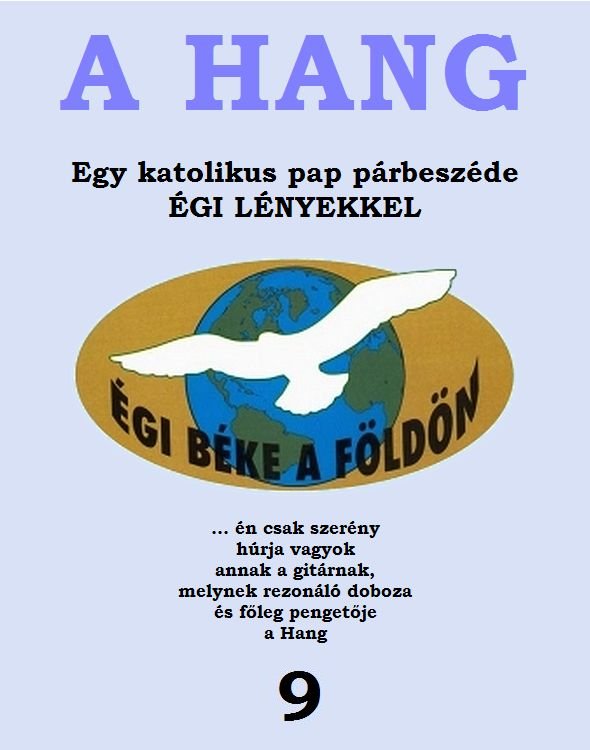 VÉLEMÉNYEK A HANG CÍMŰ KÖNYVEKRŐL„Nagyon sok könyvet elolvastam már eddig, de ilyen tisztán, kézzel fogható értelemmel, ennyire kivitelezhető, ennyire alkalmazható, megtanulható, világos értelmezéssel még nem találkoztam.” (K. Gyné)„Ma már úgy érzem, hogy a HANG-könyvek nélkül nem volna érdemes élnem. Ez egy igazi KINCS! ARANYBÁNYA számomra!” (özv. P. Péterné)„Csodálatos eredménye van ezen könyvek olvasásának! Nekem ezek segítségével sikerült visszatalálnom Istenhez, és úgy érzem, mindent megkaptam Vele.” (H. János)„A HANG-kötetek olvasása közben olyan életszemlélet alakult ki bennem, amely gyökeresen megváltoztatta az életem. Sokkal könnyebben veszem az akadályokat. Ilyen boldog és békés még nem voltam, mint mostanában, pedig 45 évet már megértem.” (P. Ferencné)										„Hálás szívvel mondok köszönetet Istennek, hogy a HANG-kötetek által tisztultabban látok és ítélhetek meg dolgokat. Sok mindenben megváltoztam, nap mint nap érzem a vigasztalást, a lelki békét. Kiegyensúlyozottabb lettem, rálátok hibáimra. Őrangyalom, lelki mesterem segítő szeretetére egyre inkább ráérzek.” (M. Béláné)„Olyan szeretet árad a sorokból, amihez semmit sem lehet hasonlítani. Tulajdonképpen minden levélben egyet hirdet és kér tőlünk Krisztus. Ez nyújt vigaszt a mindennapjaimra, és ez boldogít, hogy Ő létezik, és szeret engem!” (K. Csaba)									“Elmondhatom, hogy a Hangot olvasva jutottam el a helyes Útra, az egyedüli Útra, amin járni érdemes. A könyvek hatására nyílt ki a szívem szeme, találtam meg a lelki békémet, az én Uram, Jézus Krisztus, szeretetét, amit most már életem végéig szeretnék megőrizni. Mivel ez a szeretet elhozta számomra a Földön elérhető legcsodálatosabb boldogságot, másoknak is azt kívánom, legyen benne részük!” (K. Ferencné)Lehet egy ember életében nagyobb csoda annál, minthogy megélje a lelkében kiterjedő Isten boldogító jelenlétét? Biztos, hogy nincs! Valóban: Az Isten országa bennünk van!” (Cs. Adrien)„Mindennap, minden szentmisémben megköszönöm Istennek testvéreimet, a HANG-könyvek olvasóit, terjesztőit. Tehát mindenkit, akik szeretnek, és mindazokat, akik kétkedve, esetleg ellenségesen szemlélik Jézus működését a bennem megszólaló HANG által.” (Dombi Ferenc katolikus pap)Dombi FerencEgy katolikus pap párbeszéde égi lényekkelDombi Ferenc, a 43 Hang kötet szerzője 1927 november 25-én született (Hont.m.) Szob községben, egy tizenkétgyermekes család ötödik gyermekeként, mint első fiú.

Tanulmányait Székesfehérvárott és Szegeden végezte. 1954-ben szentelték pappá. Egy évig káplán, majd hitoktató. 1960-tól az állam nem engedélyezi hivatalos működését Székesfehérvárott és Nagy-Budapest területén. 

1976. október 4-én LÉLEKKERESZTSÉGBEN részesül Alsószentivánon. 

1977-től nem kap engedélyt önálló működésre. 1979-től Pátkán működhet, mint plébános, egészen nyugdíjaztatásáig, 1987-ig. 

Ezután két hónapot tölt Medjugorjében, ahol törött lába csodálatos módon egy pillanat alatt meggyógyul. Az előző politikai rendszer bukása után, 1991-ben engedélyt kap a Váci Megyés Főpásztortól arra, hogy INÁRCS községben kisegítő lelkipásztori munkát végezhessen. Itt a hívek áldozatos szeretete, és a helyi önkormányzat jóindulatú hozzáállása folytán két év alatt plébániát építenek számára, s a Váci Megyés Főpásztortól folytatólagosan évenként engedélyt kap a további működéshez. Itt, INÁRCSON erősödik meg benne a HANG, melyben égi lények gondolatait ismeri fel. E könyv ezeket a gondolatokat tartalmazza. 

"Míg idea valami, addig csak hordozóját boldogítja. A megvalósult idea kell, hogy hordozza Alkotóját. Erre és ezért teremtettelek!" (HANG) 

Működési engedélyét 1997 őszén, a Váci Megyés-főpásztor, a Váci Egyházmegye területére vonatkozóan visszavonta, majd azt 1999 őszén ismét visszakapta.

Betegsége miatt 2002-től a székesfehérvári papi otthonban élt. 2004. május 1-én elhagyta a földi világot, és égi otthonába költözött. 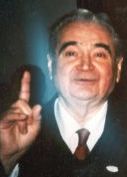 A HANG                                                                              9.                                                                                                                                                                              Egy katolikus pap párbeszéde ÉGI LÉNYEKKELÉn csak szerény húrja vagyok annak a GITÁRNAK,amelynek rezonáló doboza és főleg PENGETŐJE magaA HANGLektorálta: Torma Károlyné, Devich Erzsébet ELŐSZÓ 681. HOGYAN KELL ÁTALAKÍTANI A GONDOLKODÁST?1. Ha jobban hinnénk Istenben, akkor Ő elvinne bennünket bárhová?2. Hogyan kell átalakítani a gondolkodást?3. Miért nem hitem szerint van, amit szeretnék?682. FIAM KÜLÖNLEGES ALKATFiam különleges alkat. Nem találja helyét.683. EGY ÁLOM JÉZUSSAL1. Volt egy gyönyörű álmom Jézussal, és egy fájdalmas álmom a Szűzanyával. Mária nagyon sírt!2. Van olyan, hogy sokkal előbb megálmodok később bekövetkező eseményeket. Hogy lehet ez?684. HOL A HELYEM?Egy benső érzés azt mondja, hogy másutt kellene lennem.685. FELTÉTEL NÉLKÜL SZERETEK VALAKIT1. Nagybátyám halála nem hagy nyugodni.2. Miért vonzom a nehéz sorsú embereket?3. Feltétel nélkül szeretek valakit.4. Mi az én földi küldetésem?686. MEGÍTÉLHETŐ EGY GYERMEK?1. Mi lesz fiaim sorsa?2. Gyerekeket milyen alapon lehet megítélni?3. Aki állatot öl, nem könnyebben fordul az ember ellen is?687. SOK TÖMÖR VÁLASZSok kérdést teszek fel tömören.688. UNOKÁM KÜLÖNÖS ADOTTSÁGAI1. Egy titkos és furcsa álomról kérdezem, hogy mit jelent.2. Unokám különös adottságokkal rendelkezik: energiával, látással. Szimbólumokat különös színekben és nagyságban lát az embereken.689. FESZÜLT VAGYOK1. Nyilvánosság előtt képtelen vagyok beszélni.2. Kell-e gyorsítanom a fejlődési ütemet magamban?3. Feszült vagyok a meditációkban. Miért?4. Egyik fiammal nehezen boldogulok. Mit tegyek?5. Te kéred, hogy hagyjam abba a vállalkozásomat?6. A húsevés akadályozza lelki fejlődésemet?7. Újjászülettem-e már?690. KIK A RÁSZORULÓK?1. Kik azok a rászorulók, akiken segíthetnék?2. Életemet hogyan tudom jobban Jézusnak átadni?3. Az evéssel problémáim vannak.4. Az állatok szeretetét hogyan kell érteni?5. Azok iránt, akikkel együtt élek, mintha kihűlő félben lenne a szeretetem.6. A szeretetnek szabad mérlegelni, hogy ki, miért jutott olyan állapotba, hogy segítségre szorul? Ki a szegény, ki a tehetős?7. Állandóan nyugtalanít a lelkiismeret, hogy nem tettem meg azt, amit meg kellett volna tennem.8. Kísértéseimmel mit kezdjek?691. BETEG A KISLÁNYUNK1. Beteg kislányunkkal mi a teendőnk?2. Magam is beteg vagyok. Jó úton járok?3. Jó helyről kapom válaszaimat?4. Kisfiam különleges látó, halló, gyógyító képességekkel rendelkezik. Számomra is jelzés ez? Mi a teendőm ezzel kapcsolatban?5. Van jelentősége annak, hogy közel azonos szintű kísérőink vannak?6. Mit jelentenek álmaim? (Életem vágányra kerül. Istenből vagyok. Legszentebb imádságunk).692. NEM AKAROK TÁGÍTANI1. Reiki-tanfolyamon tanultakat akarom gyakorlatban megvalósítani. Férjem nincs mellettem, de én nem akarok tágítani ettől. Jó úton járok?2. Fiammal nem tudok mit kezdeni. Hogyan tudnék segíteni rajta?693. EGY ÁLOMRÓLHúgomnak egy álmát szeretném eléd vinni, Uram. Az álma a következő: Reggel felé, mikor felébred, kiszáll belőle egy fehér folt, mint egy szellem, és egy fehér galamb, aki az őrangyala. Nappal kiszáll, de estére visszaszáll belé.694. A KISMAMÁKNAK SZÓLNAK A JAJOK?Hogyan kell érteni e szavakat: „Jaj, a végítéletkor a terhes és szoptatós anyáknak!”695. MAGAMRA MARADTAMMagamra maradtam két gyermekemmel. Egy világ omlott össze bennem, de ezt kifelé nem mutatom. Idegileg kezdek felőrlődni.696. PÁSZTORKÉNT SZOLGÁLJAK?Pásztorként szolgáljalak? Házasságra lépjek?697. KELL FÖLDI VEZETŐ?1. Hogyan viszonyuljak égiekhez, földiekhez?2. Miért van szükség földi lelki vezetőre?3. Mitől van, hogy ismétlődőnek élek meg szituációkat?698. EL KELL HAGYNUNK SZÜLEINKET ÉRTED?1. Igaz, hogy fiatal korodban Indiában jártál?2. Mi az értelme e kijelentésednek, hogy aki nem hagyja el szüleit, az nem járhat a Te utadon?3. Önállótlanságom okozói a szüleim?4. Családom kötelékeit lazíthatom valaha?5. Lehet-e számomra valaha értelmes alternatíva?699. MEDITÁCIÓRÓL1. A Gonosz kegyetlenül nevetett rám meditációm alatt. Miért?2. Másik meditációban Jézust láttam, mintha mondott volna valamit, de nem tudom, hogy mit.3. Szintén meditációban óriási alakokat láttam. Kik voltak azok? Majd Salamon templomát láttam. Később egy dal szólalt meg bennem, melyben benne van Jeruzsálem.700. MIT HOZ A JÖVŐ?Mit hoz nekem még a jövő?701. HOGYAN ÉLJEK JÉZUSNAK?Hogyan éljek Jézusnak?702. LEHETEK VÉRADÓ?1. Adhatok vért embertársamnak?2. Lehet állati vért enni?3. Hibáimról szeretnék hallani valamit!703. MI A TEENDŐM?1. Mi a teendőm családunkkal kapcsolatban?2. Tegyem-e azt, amit fontosnak tartok?3. Miért mások az emberi kapcsolataim, mint másoké?4. Társproblémámat hozom Eléd.704. HOGYAN LEHETEK ISTENNEK TETSZŐ?1. Hogyan éljek Istennek tetsző módon?2. Van valaki, akivel a kapcsolatom megítélését Eléd teszem.3. Unokáimmal beszéljek Rólad annak ellenére, hogy szülei ezt nem szeretik?705. LEHETEK GYÓGYÍTÓ?1. Mi volt az a fényjelenség, amit fiammal láttunk?2. Társproblémám van.3. Mi a célja földi életemnek?4. Merjek vállalkozni?5. Lehetek gyógyító?706. TELJES BIZONYOSSÁGOT SZERETNÉK KAPNI!Teljes bizonyosságot szeretnék kapni!707. MEDITÁCIÓMRÓLMiért látom az Urat mindig keresztre feszítve, amikor testemet elhagyva meditálok? Kedves az Úrnak, mikor spontán, saját szavaimmal szólok Hozzá?708. LELKILEG ELFÁRADTAMLelkileg kissé elfáradtam. Férjem meghalt, gyermekemet anyósom lefoglalta magának. Hazátlannak érzem magam.709. KÜLFÖLDBEN BÍZOMSzeretnék külföldre vándorolni, és egy jóságos társra találni, aki vállalná gyermekeim nevelését is!710. VIGASZTALÁST KÉREK!Két beteg gyermekem van. Vigasztalást kérek!711. SZEXRŐL, ÖNMEGVALÓSÍTÁSRÓLHogyan tudnám önmagam legjobban megismerni, megvalósítani? Mi a véleménye Jézusnak a szexről, a házasságtörésről?712. FÉRJEM HALÁLÁRÓL1. Férjem meg akart halni?2. Betegen föl tudom-e nevelni gyermekemet?3. Jó-e, hogy ebbe a gyülekezetbe járok?4. Édesanyám miért nem hisz a gyógyulásában?713. HOGYAN SZOLGÁLJAK?1. Hogyan fogjak hozzá a szolgálathoz?2. A megírandó könyvről?3. A Szellem-írás honnan jön?4. Egy álmomról szeretnék magyarázatot kapni!714. KÜLÖNBÖZŐ KINYILATKOZTATÁSOKRÓL1. A különböző módon kapott kinyilatkoztatások az Úrtól voltak-e?2. A verseket, amelyeket írtam, Ő sugallta?3. Valóban vannak olyan tekercsek, amelyek a Bibliából kimaradtak, de apostoliak, és böjtöt, étkezéseket szabályoznak?715. NEM A HANGTÓL KÉRDEZEKNem a HANG-tól, hanem Öntől kérdezem a levelemben foglaltakat.716. KÍSÉRTETJÁRÁS VOLT ÉJSZAKA?Éjszaka olyan recsegés-ropogás volt a szobában, hogy csak erővel tudtam úrrá lenni félelmemen. Az erőt a Jézustól kapott gondolatok adták. Valami magasabb rendű energiától volt ez?717. JÉZUS SZÓL BENNEM?1. Mik betegségeim okozói? Vegetáriusnak kellene lennem? Jézus szólt bennem? Gyerekeket lehet-e meditációval megismertetni? Mindig tiszta energiát kapok? Át lehet-e vállalni másnak a karmáját?718. A HANG BIZTOS JÉZUS HANGJA?I. Bizonyos-e Ön, hogy a HANG Jézustól jön?II. Jézus nemcsak az utolsó időkben fog eljönni?III. Szeretném Jézus védelmét élvezni.719. JÓ ÚTON JÁROK?1. Jó úton járok?2. Az Úrtól van a REIKI?3. Van kézrátételes gyógyítás? Jól tanítok hittant?720. HALÁLBÜNTETÉSRŐL1. A halálbüntetésről.2. Lelki szárazságról.3. Őrangyalomról.721. VÁNDOR HINDURÓL1. Igaz, hogy a tudomány hit nélkül béna, a hit pedig a tudomány nélkül vak?2. A vándor hindu is elnyerheti az Úr szeretetét?722. MAGAMRA MARADTAMMagamra maradtam.723. NEM TALÁLOM A HELYEMET1. Nem találom a helyemet. Munkahelyemen hasonló a helyzet. Hogyan juthatnék közelebb az Úrhoz?2. Gyermekem vallásos nevelését bízzam az intézményes formákra?3. Betegségről, egészségről.4. Társaságról.724. VÁLTOZTASSAK MUNKAHELYET?Amit jelenleg tanítok, abban nincs sikerélményem. Egy idegen nyelvet és hittant tanítok. Változtassak munkahelyet?725. HIVATÁS, FELADAT1. Mi az igazi hivatásom, feladatom?2. Miért kell kínlódnom?3. Hogyan tudok kapcsolatba kerülni őrangyalommal?4. Megélhetési problémáim is vannak. Segíteni szeretnék szüleimnek is!726. MIT GYÓNJAK?1. Kérek véleményt Jézus Szent Szíve Családjáról.2. Jézustól kaptam a gyógyító kenetet meg a fényt?3. Mit gyónjak?4. Barátnőmmel érdemes foglalkozni?5. Mi a célja a HANG-nak velem?727. EPILEPSZIÁS VAGYOK1. Beteg vagyok. Epilepsziás.2. Mi a szerepem?3. Sugallat és saját gondolatom hogyan különböztethető meg?4. A tévé zavarja a tudatomat?5. Gyógyíthatok kézrátétellel?6. Hogyan kerülhetek magasabb szintre úgy, hogy az anyag ne játsszon szerepet benne.7. Hogyan kell uralkodni magamon?8. Hogyan kerülhető el a rossz?728. NYITOTT GERINCCEL SZÜLETTEMNyitott gerinccel születtem. Szüleim áldozatos szeretete járóképes gyermeket nevelt belőlem Térdfájásomat egy imádkozó ember meggyógyította. Miért e sok kegyelem?729. EGY ÁLOMRÓLEgy álmomról szeretném hallani a HANG véleményét, amelyben Jézussal, mint védelmezőmmel álmodtam, de nem volt bennem meghatódottság, megrendülés. Miért? Mostanában ritkán álmodom, pedig imádkozom.730. A SZEXUÁLIS TANÁCSADÁSRÓL1. Jó úton haladok-e?2. A testi, földi életről.3. Segít-e másnak az, ha felajánlom a HANG-könyvet olvasásra?4. A szexuális tanácsadásról mi a véleménye a HANG-nak?731. SZERETNÉK JÓL IMÁDKOZNI!1. Nem tudok jól imádkozni, de szeretnék!2. Felfogásom nem tartom elégségesnek ahhoz, hogy a Szentírást eredményesen olvassam. Kevés a szókincsem.3. Feleségemet háromszor műtötték.732. ÚTMUTATÁST KÉREK!1. Benső vezetőinkről.2. Egy könyvről: „Vissza önmagunkhoz!”3. Nem érzem jól magam családomban. Tanácsot kérek szüleimmel kapcsolatban.4. Hozzám szólhattak a HANG másnak adott válaszai?5. Útmutatást kérek: merre menjek?733. BEAVATÓDTAM?Akinél beavatódtam, annak magatartása elbizonytalanított Veled kapcsolatban.734. VÁLASZT VÁROK!Uram! Bizonyos tudományoskodásra kér testvérem magyarázatot az evolúcióval kapcsolatban. Előző levelében nem kapott erre választ.735. JÉZUSSAL ÁLMODTAM.1. Egyik éjjel Jézus felől álmodtam.2. Akik haraggal a szívükben halnak meg, azokkal mi történik?3. Igaz, hogy többször velünk volt nevelt lányunk édesanyja? Valakiről tudni szeretném, hogy tudása Jézustól van-e?4. A böjtnek mi a szerepe az önfegyelem és a testi tisztulás mellett?5. A gyermekkeresztelés hátrány vagy előny?736. TÖBB NAPOS BÖJTRŐL1. A több napos böjtről szeretnék többet tudni.2.Két álmomról: a) Egy be nem fejezett, nagyon nyitott ház. b) Idegen helyről nem találom sem az utat, sem a férjemet, s nem tudom menjek-e a többiek után. Hamar egyedül maradok. Rossz érzéseim vannak ezekkel az álmokkal kapcsolatban. Nem érzem a Lélek irányítását.737. HALOTTAINKKAL BESZÉLHETÜNK?1. Lehetséges-e, hogy meghalt édesapám szóljon hozzánk?2. A Máltai Szeretetszolgálatban vállalt szerep ma már nem lelkesít.3. Hogyan segíthetünk a harmadik világ éhezőin?738. BOLDOGSÁG ÉS HÁZASSÁGAzért kerültem kapcsolatba valakivel, hogy boldog házasságban éljünk?739. ELVÁLTAK FELOLDOZÁSA1. Halál, haldoklás.2.  Elvált személyek feloldozása.3. Karizmatikusokról és a HANG-ról.740. SZELLEMEK ZAVARNAKSzellemlátomások nagyon megzavartak. Elkárhozással ijesztgettek.741. JÓL DÖNTÖTTEM LAKÁSÜGYBEN?Lakásügyben úgy döntöttem, hogy egyik gyermekem szomorú emiatt.742. DUÁLPÁRRÓL1. Találkoztam-e Jézussal a bibliai időben?2. Gyógyítás terén jó úton járok-e?3. Szeretném megtalálni a duál-páromat!743. SZEMÉLYEKRŐLMeglehetősen olvashatatlan írással több kérdést helyezek a HANG elé. Sokat bosszankodtam, sok időt szántam rá, hogy megfejtsem szavait. Mire legtöbbet már megfejtettem, annyira elfáradtam pszichikailag, hogy szinte már nem is tudtam a HANG-ra figyelni.Nagyon kérek mindenkit, akik olvashatatlanul szoktak írni, a jövőben olvastassák el levelüket egy átlag-normálisan olvasni tudó emberrel, és csak akkor küldjék el, ha az illető el tudta olvasni azt. Szeretettel kérek erre mindenkit. Nem is annyira a saját idegzetem érdekében, hanem azért, hogy a többi levelet, melyek megválaszolásra várnak, ne ilyen keserű, bosszús állapotban kezdjem olvasni.Itt leírom, mit vettem ki hosszas küszködés után leveléből:1. Bizonyos személyek hitelességéről érdeklődöm.2. Egy-két ismerősömet a HANG felé irányítottam. Jót tettem ezzel? (Valószínűnek tartom, hogy a kérdező még azt is kérdezi, hogy nem baj-e, ha férjét nem tudja a gyermekei elé helyezni. De lehet, hogy nem ezt kérdezi, mert amit én férjnek olvastam, az lehet, hogy valami más.)744. HALOTTAINKRÓLFérjem, aki meghalt, törődik-e velünk úgy, mint az itteni életében?745. BOLDOGÍTANI SZERETNÉK!π1. Utazzam-e Izraelbe?2. Hogyan tehetem boldoggá hozzátartozóimat?3. Megtalálom-e a Földön a társamat?4. Kell-e hivatást változtatnom?746. SZORONGATÁSBAN ÉLEK1. Zaklatások miatt szorongásaim vannak. Hogyan lehet ezeket feloldani?2. Szeretnék újra magamra találni.747. HELYES ÚTON JÁROK?1. Miért kellett férjemnek meghalnia?2. Gyermekeim karmikus sorsukat élik-e?3. Helyes úton járok?4. Nem tudok szót érteni gyermekeimmel.5. Szeretnék szüleimről hallani.748. NINCS BÉKE A LELKEMBEN1. Szüleimet nagyon szerettem, de amikor a betegség több türelmet igényelt volna, ezt elhanyagoltam. Nagyon méltatlannak érzem magam Isten szeretetére.2. Örülök, hogy van értelme imádkozni a halottainkért.3. Nincs béke a lelkemben. Édesanyám megbocsát?749. HOGYAN ÉRTÉKEL ENGEM JÉZUS?1. Hogyan értékeled a Veled való viszonyomat?2. Hogyan ítéled a Mesteremmel való viszonyomat?3. Hogyan értékeled a férjemmel való viszonyomat?4. Hogyan értékeled egy házaspárral való viszonyomat?5. Az az összeállítás, amit leírtam, kitől származik?6. Miért félek bizonyos dolgoktól? (Főleg egyre gondolok)7. Voltam-e előző életemben színész, és leszek-e?8. Add meg a szerénység pontos definícióját!9. Miért nyertem pénzt?10. Mit jelent pontosan a Mesterem neve?11. Születésem percét megtudhatom?12. Mit jelent az, hogy a Tied vagyok?13. Mit jelent a gyötrő álom, hogy nem találom, amit keresek?750. MIT KELL TENNEM?Értelmem és szívem nincs harmóniában. Nekem is, gyermekemnek is fontos volna, hogy lássam, mit kell tennem! Kérem a segítségét!751. MI A VÉLEMÉNYE JÉZUSNAK RÓLAM?1. Mi a véleménye Jézusnak rólam?2. Járjak-e médium-tanfolyamra?752. MEGTALÁLOM-E A PÁROMAT?1. Mit kell tennem, hogy meggyógyuljak?2. Gátlásaimat hogyan tudom feloldani?3. Megtalálom-e a páromat?753. MIÉRT KAPOK ÜZENETEKET?1. Miért kapok üzeneteket?2. Valaki elfordult tőlem. Miért?754. GYERMEKEMRŐL ÉS MAGAMRÓL1. Gyermekem éjszakai félelméről és bizonyos abnormitásról fejlődésével kapcsolatban kérdezem a HANG-ot.2. Magamról: értéktelen vagyok?755. HÁZASSÁG ELŐTTI SZEXRŐL1. A házasság előtti szexről kérdezem a HANG véleményét.2. Jézustól van bennem a késztetés a tanulásra?3. Üzen Isten, ha nem vagyunk egymáshoz valók?4. Apám káromkodó stílusa hat rám.756. GYÓNÁSRÓL, ÁLDOZÁSRÓL1. Nem hisznek az emberek a szeretetenergiában.2. Nyertem egy ingyenes utazást. Mit tegyek vele?3. Gyónásról, szentáldozásról mi a HANG véleménye?757. EPILEPSZIÁRÓL ÉS A DIÉTÁRÓL1. Az epilepsziával együtt jár a nehéz tanulás?2. Miért nem tudom, hogy mit kérdezzek?3. Miért nem álmodom?4. A diétáról szeretném hallani a HANG véleményét.758. GYERMEKEM KERESZTELÉS NÉLKÜL HALT MEG1. Gyermekem úgy halt meg, hogy nem volt megkeresztelve.2. Álmaimról és egy fényjelenségről szeretnék hallani.759. A GONDOLATI IMÁRÓL1. A gondolati imáról szeretnék véleményt hallani!2. Férjem és anyám kapcsolatát hogyan javíthatom meg?3. Milyen hibámra figyeljek legjobban?760. ELŐADÁSAIMRÓLElőadásaim kedvesek-e Istennek?761. EGY ÁLOMRÓLEgy álmomról szeretném hallani a HANG véleményét! – Azt láttam álmomban, hogy akiben szeretet van, az fénnyé változik.762. KÜSZKÖDÖM KÖNNYEIMMEL1. Gyakran küszködöm könnyeimmel.2. Elég az ima az újrakezdéshez?3. Várom az újjászületést!763. LEÁNYOM MEGHALT BALESETBENLeányomat baleset érte, melyben meghalt. Szeretném, ha nem mocskolnák be emlékét!764. MI A LEGFONTOSABB TEENDŐM?1. Mi a legfontosabb teendőm?2. Problémát jelent fáradékonyságom.ELŐSZÓA HANG kilencedik kötete indul útjára. Isten kegyelméből más kontinensekre is eljutott már a HANG hangja, s a kapott levelek és telefonhívások azt igazolják, hogy e könyvek hatására több és buzgóbb imádság száll az ég felé, több és buzgóbb dicsőítés, hála tölti el azoknak a jó szándékú embereknek a szívét, akik kérdéseikre építő, buzdító és vigasztaló gondolatokat kaptak a HANG-tól válaszul kétségeik, gyötrődésük feloldására.Hálás szívvel köszönöm a sok imát, amelyeket leveleikben ígértek, hogy legyen erőm és lehetőségem továbbra is ilyen formában szolgálni az Urat, s közvetíteni Jézus szerető szavait embertestvéreim felé, Isten nagyobb dicsőségére és mindannyiunk lelki javára.Testvéri szeretettelDombi FerenclelkészInárcs1995. május#681. HOGYAN KELL ÁTALAKÍTANI A GONDOLKODÁST?Kérdező:1. Ha jobban hinnénk Istenben, akkor Ő elvinne bennünket bárhová?2. Hogyan kell átalakítani a gondolkodást?3. Miért nem hitem szerint van, amit szeretnék?HANG:	»	Sajnos, ki kell ábrándítsalak. Bármennyire is hiszel Istenben, ő nem fog téged ingyen utaztatni. Amit te kiolvastál a HANG 5/385-dik pontjában leírtakról, abban éppen az ellenkezője van annak, mint amit te mondasz. Az van ott, hogyha azok, akik nem tartják érdemesnek azt, hogy angyalokkal, szentekkel beszéljenek, mert ők egyenesen Istenhez is fordulhatnak, hát akkor kiiktathatnák, ha logikusan gondolkodnának, a földi eszközöket is, ha el akarnának valahová jutni, mivel lehet közvetlenül Istennel beszélniük. De tudjátok, hogy szükségetek van arra, hogy ne csak Istennel beszéljetek, hanem embertársaitokkal is, mert azokra is rászorultok, annak ellenére, hogy Isten helyettük is képes lenne mindent elintézni javatokra. De nem intéz el mindent! Nem, mert így bontakozik ki igazán az Isten és egymás iránti szeretetetek.Gondolkodásodat úgy kell átalakítanod, hogy ne azt akard elhinni jónak, amit te gondolsz, hanem azt, amit az evangéliumok alapján Én gondolok jónak. (Márk 1:15).Azért nem a hited szerint vannak a dolgok, mert te nem vagy olyan értelemben Isten, mint Én. Ne Engem akarj magadhoz igazítani, hanem akard magadat Hozzám igazítani. Egész életednek ez az értelme.Ha kapcsolatban vagy olyan tisztességes, becsületes pappal, akit te komolyan értékelsz, és az a pap azt tanácsolja, hogy ne levelezz a HANGGAL, akkor Én azt ajánlom, hogy fogadd meg tanácsát. Az illető bizonyára úgy látja, hogy inkább zavart okoz a HANG-kötetek olvasása számodra, mint rendet teremtene benned. Fogadj szót neki mindaddig, míg nem tudod megokolni, hogy miért nem hallgatsz rá. Örülj annak, ha valaki aggódik érted.Megáldalak!  «#682. FIAM KÜLÖNLEGES ALKATKérdező:Fiam különleges alkat. Nem találja helyét.HANG:	»	Valóban különleges alkat a fiad. Már a Földre jötte előtt is kereste azt az anyát, aki mellett olyan karmával, amellyel ő született, valahogyan boldogulni fog, és döntései révén önmagának is, anyjának is lehetővé válik a visszatalálás oda, ahonnan egykor mindketten kilendültetek.Meghatározott célt nem tűzhettek ki magatok elé, mert annyira szövevényes fiad kereső- és szándékvilága, hogy ez számotokra a földi dimenzióban átláthatatlan. De mindketten meg tudjátok találni szívetek nyugalmát Nálam akkor, ha elhiszitek, hogy amikor példázódtam az ég madaraival és a mezők virágaival, akkor arra a mennyei Atyátokra akartam ráirányítani figyelmeteket, aki gyermeke-inek még a haja szálait is számon tartja.Tehát meg kell tanulnotok máról holnapra felelősséggel élni. Nem felelőtlenül, hanem felelősséggel. Ez azáltal fog sikerülni nektek, ha nagyon bíztok Bennem, és nagyon megtesztek mindent, ami éppen máról holnapra adódik számotokra.Volt olyan, hogy Atyám egy egész népet negyven éven át ellátott a pusztában úgy, hogy mindenük megvolt, amire szükségük volt. Atyám szeretete nem csökkent azóta sem. Sőt! Mivel benne élhetek lelketekben, így még biztosabbak lehettek abban, hogy látni fogjátok: nem jártatok rosszabbul másoknál, és nem jártak jobban mások, mint ti.Az, amiben ma éltek, csupán előjátéka annak az eljövendőnek, amely már az ajtóban áll és kopogtat. Csak meg kell hallani, észre kell venni az idők jeleit, s bátorítást kaptok arra, hogy érdemes bízni, kitartani Mellettem. Ne féljetek hát! A Győztes oldalán álltok!De ne keverjétek össze a két egymástól különálló életet: amit magatokban hordoztok, és ami körülöttetek forrong. Még azt sem mondhatom, hogy a körülöttetek lévő élet a bennetek lévő életért van. Nem. A benső életért ti magatok vagytok. A rajtatok kívüli világ romlásra ítéltetett. Szavaim súlyát, értelmét majd akkor fogjátok megérteni, amikor már tapasztalni fogjátok az új eget és az új Földet.Most nem tudok mást mondani, mint azt, hogy a holnap majd gondoskodik magáról. Ma kell megtenned azt, amit a mai nap követel.Kevés tiszta gyógyítóm van ma közöttetek. Aki arról beszélt, hogy égi lényektől van gyermeked bizonyos képessége, az a tiszta gyógyítóim közé tartozik. De kevés van ilyen.Türelmet kérek, és azt, hogy te ERŐT kérj Tőlem. Angyalaim vigyáznak benneteket. Újra mondom: NE FÉLJETEK!Megáldalak SZERETETEM EREJÉVEL!  «#683. EGY ÁLOM JÉZUSSALKérdező:1. Volt egy gyönyörű álmom Jézussal, és egy fájdalmas álmom a Szűzanyával. Mária nagyon sírt!2. Van olyan, hogy sokkal előbb megálmodok később bekövetkező eseményeket. Hogy lehet ez?HANG:	»	Az álom nagy lehetőséget ad vágyaitok képekben való megjelenítésére, és arra is, hogy ebből a mi világunkból információt kapjatok olyasmiről, amit tudnotok kell, hogy jobban tudjatok fejlődni lelkileg. Van az álmoknak még egy másik érdekessége is. Az, hogy a már folyamatban lévő események, melyek időben csak jóval később jelennek meg ébrenlétben, álomban már jóval előbb megmutatkozhatnak teljes kifejlettségükben is. Főleg olyan esetekben van ez így, amikor különben is nagyon érdekeltek vagytok abban az eseményben.E bevezető után most részletezem a te álmaidat.Amikor Velem álmodtál, akkor lelkedben lévő jelenlétem formálódott olyan képpé, amely örömmel és békével töltött el.Lelked legmélyén most így élek benned. De meg kell mondjam neked, hogy az, amilyennek majd látni fogsz, mikor színről színre látjuk majd egymást, messze felül fogja múlni azt, amit álmodban Rólam láttál. Földi keret álomban sem képes átélni, megragadni Engem, mint ahogy milliárdnyi áram feszültsége, ereje nem vezethető át egy pár voltra méretezett fogyasztón.Amit Anyámról álmodtál, az komoly valóságot közölt veled. Ő mérhetetlenül fájlalja, hogy annyi fáradozása után sem jut el szava az emberek szívéhez. A ti évszázadotok annyi üzenetet kapott Márián keresztül, mint egyetlen század sem ezelőtt. Az ő anyai szíve, ha a mennyben ez lehetséges volna, már sokszor megszakadt volna.Teljesen érthetetlen, hogy mennyire süket fülekre talál az ÉG üzenete nálatok. Már lemondtunk arról, hogy egyházakon keresztül hitelesen figyelmeztetéseket adjunk. Csak a tiszta szívű látók, hallók, szeretetből és szeretetért élő egyszerű gyermekeim azok, akikben még van némi reményünk.Anyám gyermekeket, fiatalokat választott ki arra, hogy rajtuk keresztül hallassa szavát. Én inkább egy-két lelkipásztort láttam erre alkalmasnak a Magam számára az utóbbi időben, és olyan férfit és nőt, akik bár szeretik, nagyon szeretik egyházamat, de szabaddá tudtak válni azoktól a megkötözöttségektől, amelyeket egyházi hatalmasságok próbáltak rájuk kényszeríteni. Sorsuk nyilván nem lehet más, mint az Enyém volt, de vérük azok fejére hull, akik igyekeznek elhallgattatni őket.Anyám könnyei azok a fájdalom-könnyek, amelyek mint utolsó figyelmeztetés szeretnének hatni szívetekre, hogy a legrosszabbtól megmeneküljetek, hogy az égi hazában helyet tudjatok biztosítani magatoknak.A második kérdésedre már a bevezetőben válaszoltam. Csak még annyit fűznék hozzá, hogy érzékeny idegrendszer jobban reagál a bekövetkezendő eseményekre. Ha tehát többször álmodsz meg előre dolgokat, akkor az nemcsak jót jelent, hanem azt is, hogy túlfeszítetted magadat.Ha olyasmit álmodsz meg, ami esetleg kellemetlenül érint, akkor álmod után, ha felébredtél, azonnal kérd őrangyalod segítségét. Angyalaitok, ha kéritek őket, sokszor bele tudnak nyúlni úgy bizonyos események menetébe, hogy azok végkifejletükben nem fognak ártani nektek akkor sem, ha azt álmodtátok, hogy bajba kerültetek.Megáldalak az ÁHÍTAT és a JÓZANSÁG LELKÉVEL!  «#684. HOL A HELYEM?Kérdező:Egy benső érzés azt mondja, hogy másutt kellene lennem.HANG:	»	Gyermekem! Három fajta kísértésre hívom fel a figyelmedet:1. Tedd azt, amiről tudod, hogy rossz.2. Csináld a jót, de úgy, hogy az már normális ésszel túlzásnak mondható.3. Ne azt a jót tedd, ami éppen előtted van, hanem valami más jót.1. Az első kísértésnek főleg a megkötözött emberek vannak kitéve. Szinte ráűzi őket a kísértő a rossz cselekedetre. E kísértésnek legyőzéséhez két fegyver áll rendelkezésetekre. Az egyik a bűnbánat, a másik a megkötözöttségtől való szabadítás.A bűnbánat általában tüneti kezelést ad. Mikor valaki újra és újra megbánja, és újra és újra elköveti a rosszat. Legtöbb jámborsági gyóntatás ilyen esettel találja szemben magát.A másik fegyver használata már gyökeres megoldást szokott eredményezni, bár itt is előfordul, hogy többször is használni kell ezt a fegyvert. A megkötözöttség megszüntetéséhez különböző ördögűző formákat kell használni.2. A második kísértés, mikor az ősellenség túlzásokra ragad benneteket, szintén bűnbánattal szüntethető meg, de ilyenkor le kell vonni a tanulságot is, s önfegyelemmel ügyelni kell arra, hogy helyt tudjatok állni, ha újra megjelenik az ilyen kísértés.3. A harmadik, amelyet te is szenvedsz, mikor belülről azt érzed, hogy máshol, másképpen, mást kellene tenned, mint amit teszel. HANG-médiumom is, mióta írja sugallataimat, szinte állandóan ezt a kísértést szenvedi. Ennek legyőzése direkt módon nem lehetséges. A türelem, bizalom, Rám hagyatkozás, józanság, szerető társakra hallgatás, ezek azok az indirekt erőforrások, amelyek segítenek nem legyőzni, hanem kiállni az ilyen kísértést.Ha valakinél Én akarom megváltoztatni helyzetét, azt annyira egyértelművé teszem számára, hogy az minden kétséget kizár szívéből.Megáldalak a BIZALOM LELKÉVEL!  «#685. FELTÉTEL NÉLKÜL SZERETEK VALAKITKérdező:1. Nagybátyám halála nem hagy nyugodni.2. Miért vonzom a nehéz sorsú embereket?3. Feltétel nélkül szeretek valakit.4. Mi az én földi küldetésem?HANG:	»	1. A benned lévő nyugtalanság rokonod halálával kapcsolatban nem Tőlem van. Ez egy olyan kísértés, amely akadályozni akarja benned a szeretet növekedését. E kísértés legyőzése az, ha Rám bízod ezt az egész ügyet, tehát ha kiszállsz belőle. Tudom, hogy ez nem könnyű, mert nyugtalanságod egy megkötözöttség eredménye. Az is megkötözöttség, amikor valaki olyankor is ragaszkodik valaminek földerítéséhez, amikor annak már semmi boldogító következménye nincs senki számára. Tehát olyankor, amikor a földerítéstől senki sem jut közelebb Hozzám.2. Túlzásba esel. A nehéz sorsú emberek annak nyílnak ki, aki ezt számukra lehetővé teszi. Erre ismét azt mondhatom, hogy nem Én küldöm őket hozzád, hanem te teszed számukra lehetővé, hogy neked kinyíljanak. Ebből jó, rossz egyaránt származhat, attól függően, hogy mennyire vagy kapcsolatban Velem.3. Istenen kívül senkit sem szabad feltétel nélkül szeretni, ha a szeretet alatt nem az igazságban szeretést érted. Csak akkor, ha a szeretet igazságban, az igazság szeretetben nyilvánul meg, csak akkor vagyok ott jelen. Különben csak az érzelmeknek, az önzésnek álcázásáról van szó. Az ilyen szeretet nem szeretet.4. Földi küldetésed neked is a szeretni tanítás. Azt a szeretetet kell megtanítanod, amely Bennem öltött testet, s amelyről azt mondhattam: számotokra Én vagyok az ÚT, IGAZSÁG, ÉLET. De ahhoz, hogy ezt másoknak tanítani tudd, először magadnak kell megtanulnod, hogy Én ki vagyok, és mit is akarok e kijelentésemmel: „Új parancsot adok nektek. Szeressétek egymást ÚGY, ahogy Én szeretlek titeket” (János 13:34).  «#686. MEGÍTÉLHETŐ EGY GYERMEK?Kérdező:1. Mi lesz fiaim sorsa?2. Gyerekeket milyen alapon lehet megítélni?3. Aki állatot öl, nem könnyebben fordul az ember ellen is?HANG:	»	1. Első kérdésedre válaszom ez: nem tudom. Egy ember sorsa annyi tényező, annyi különböző döntési lehetőség összetevője, hogy csak olyanoknak a jövőjét lehet bizonyos határok között megjövendölni, akik nem megszentelődni, hanem megszentelni jöttek a Földre. A te gyermekeid sorsa saját kezükben van. Jó, ha tudod: NEM A TE KEZEDBEN. A te kezedben a te sorsod van. Amikor a halál pillanatában átvilágítok mindenkit, akkor senki sem hivatkozhat senki másra, csak önmagára. Erkölcsi értelemben nincs öröklött jóság vagy rosszaság. Mindenki azért felel, amiről tehet, és nem azért, amiről mások tehetnek.Sajnos, a legtöbb szülőt az a gondolat vezérli, hogy tőlük függ gyermekük jövőjének boldogsága. Amíg valaki át nem jut ezen, addig éppen e téves felfogás által teszi lehetetlenné a maga számára azt a lelki fejlődést, amiért lejött a Földre. Aki nem jut túl ezen, az nem azért nem jut túl, mert ezt nem mondták meg neki, hanem azért, mert nem használta kellőképpen az eszét. Mindenki ki tudja találni önmagától is, hogy senki sem felelhet Isten előtt olyasmiért, amiről nem tehet.Ezzel már arra is válaszoltam, hogy te nevelheted-e gyermekedet hitre vagy nem. Nem azért kell hitben nevelni egy gyermeket, hogy később hitben éljen, hanem azért, mert ez szentel meg téged! Ő e nélkül is hitre juthat később, és ennek ellenére is elhagyhatja a hitét. De te jóvátehetetlen bajt szerezhetsz azzal magadnak, ha nem neveled gyermekeidet hitre. Erre is alkalmazható, hogy az önszeretet CSÚCSÉRTÉK! (Máté 22:39).Gyermeket sem azért kell vállalni, mert annak biztosíthatnátok jövőjét. A szülőknek azért kell vállalniuk gyermeket, mert szülők. Botor gondolat, hogy majd ők el tudják dönteni, hogy mi lesz gyermekeikkel. A szülőknek azt kell eldönteniük, hogy mi lesz velük, ha vállalnak, és mi lesz velük, ha nem vállalnak gyermeket. Csak saját szívének békéjét biztosíthatja mindenki! Az Én Anyámnak is sok imájába és szenvedésébe került, míg megtanulta, hogy nem tőle függ az Én boldogságom, hanem Önmagamtól (Lukács 24:26). Amíg valaki erre nem jön rá, addig tévedésben van e téren.2. Senkit nem tudtok helyesen megítélni. Csak cselekedetet tudtok megítélni. Csak azt tudjátok megítélni, hogy mi jó és mi rossz. De azt már nem tudjátok megítélni, hogy aki valami jót vagy rosszat elkövetett, az mennyire felelős tettéért. Még magatokról sem tudhatjátok, hogy mit hoztatok magatokkal, és azt sem tudjátok számon tartani, hogy mások milyen hatással voltak rátok. Azt meg végképp nem tudjátok, hogy innen a szellemvilágból milyen és mennyi tanítást és erőt kaptatok, amelyek erősítették vagy csökkentették, de soha meg nem szüntették akaratotokat, és nem érintették szándékvilágotokat.Ha nem volna újraszületés, akkor valóban értetlenül állnátok a gyermekek szenvedései előtt. De ha tudjátok, hogy van újraszületés, akkor tisztelettel kell meghajolnotok minden emberi sors előtt, függetlenül attól, hogy hány éves az illető.3. Mindenki öl állatot. Amikor lélegzetet vesztek, millió kis állat kerül bele a szervezetetekbe, és pusztul ott el.Aki szívében nem szeretetet hord, aki tehát gyűlöl, az képes embert ölni. Ha nagy gyűlölet van benne, akkor könnyebben, ha kicsi, akkor nehezebben. De egyetlen gyilkost sem az tesz könnyen gyilkossá, hogy bölléreskedik valahol vagy nem.Az állat, az emberalatti világ az emberért van. Az ember pedig az Istenért van. Aki állatot öl, az jót cselekszik akkor, ha jó célból teszi. Rosszat, ha rossz célból teszi. Az ilyen esetben tehát a cselekedet célja dönti el, hogy erkölcsileg hogyan kell minősíteni az illető tettét. Aki embert öl, az mindenképpen erkölcstelen cselekedetet hajt végre, még akkor is, ha e tette által saját földi életét próbálja meghosszabbítani. A Ne ölj! parancs, amelyet a kőtáblára írattam Mózessel, nem ismer kivételt. A kivétel a ti találmányotok, és nem az Én gondolatom.Keresni nem szabad a halált, de ha előtted áll, nem szabad elmenekülnöd előle más ember meggyilkolása által. Neked nem az tesz rosszat, aki megöl téged, hanem az, ha te megölsz mást, tehát ha vétkezel a Ne ölj! parancs ellen. Aki megöl téged, az önmagának tesz rosszat. Aki téged megöl, az azt teszi veled, amit úgysem kerülhetsz ki, tehát átsegít a másvilágba.Kétezer évvel ezelőtt az Én gyermekeim, bár kiprovokálniuk nem volt szabad, de kifejezetten örültek, amikor kivégezték őket. Ez bizony nem mondható el gyilkosaikról.Drága Gyermekem! Át kell alakítanod gondolkodásodat, ha az Én életemet magadba akarod fogadni. De akard ezt, mert ez maga a boldogság számodra.Megáldalak, hogy vállald a gondolkodásodnak átalakítását. Megáldalak az ÉRTELEM LELKÉVEL!  «#687. SOK TÖMÖR VÁLASZKérdező:Sok kérdést teszek fel tömören.HANG:	»	Én pedig mindegyikre válaszolni fogok tömören.1. K: Szeretném tisztázni a Föld geológiai történetét a Vörös-tengeren történt átkeléskor.H: Érdeklődj az illetékeseknél!2. K: A csillagászok 2016-ra jósolják a Földünk összeütközését egy égitesttel. Elkerülhető ez vagy sem?H: Érdeklődj a csillagászoknál!3. K: Jézus születésének időpontjával kapcsolatban 7 év különbség áll fenn? Hogyan történhetett ez?H: Fennáll. Elszámították magukat.4. K: A napkeleti bölcseket egy csillag vezette. A kutatók azt bizonygatják, hogy véletlenszerűen arra tartó üstökösről van szó. Melyik igaz?H: Véletlenek nincsenek.5. K: Zavarban vagyok. Eddig úgy tudtam, hogy Isten teremtette a világot. A HANG című könyv szerint pedig Te. Nyugtass meg!H: Mindannyian istenek vagytok (János 10:34). Én különösképpen az vagyok.6. K: Te nem gyóntattál. A katolikus egyházban miért van gyóntatás?H: Értetek van. A gyónási vágy mindenkiben ott van. Vagy papnál, vagy jó barátnál, vagy pszichológusnál, de mindenki gyónni akar, hogy bensőleg megkönnyebbüljön. A földi élet egyik legnagyobb áldása egy jó gyóntató.7. K: Jézus a szeretetet hirdette, Mózes a szemet szemért viselkedést. Az előbbi felülbírálja az utóbbit?H: Én beteljesíteni jöttem a törvényt(Máté 5:17).8. K: A HANG című könyvben az áldásoknál különböző Lélekkel történik az áldás. Hányféle lélek van? Vagy rosszul értelmezem?H: Rosszul értelmezed. Amint a fehér fény magában hordja a szivárvány összes színét, úgy az EGY LÉLEK magában hordja az értékes tulajdonságok minden változatát. Minden esetben tehát ugyanannak a Léleknek egy bizonyos tulajdonságán van a hangsúly, függően attól, hogy a kérdezőnek melyikre van legjobban szüksége.9.K: Istennek tetsző volt az a szent inkvizíció, amely által annyi embert kínoztak meg? Istennek tetszőek a szentté avatások, amelyek a katolikus egyházban oly gyakoriak?H: Az inkvizíció nem Istennek tetsző. A szentté avatások emberi hagyományból keletkeztek. Ezeket lehet úgy is tekinteni, hogy jók, és úgy is, hogy nem jók.10. K: A Biblia csak a Föld népeinek szól, vagy más bolygón élőknek is?H: Olyan Biblia, mint nektek van, másoknak nincs.11. K: Jézus kereszthalála elrendelt volt?H: Nincs gonosz eleve elrendelés. A keresztre feszítés gonosztett volt.12. K: Urunk mennybemenetele lélekben vagy testben történt?H: Én a mennybemenetelem által megdicsőültem. Pontosítanod kellett volna, hogy mit értesz test és lélek alatt.13.K: Az ember feltámadása testben vagy lélekben történik?H: Megdicsőült testben.14. K: Ki a pogány, és ki az igazhitű?H: Pogány az, aki nincs megkeresztelve. Igazhitű az, aki Bennem hisz.15. K: Amióta élek, mindig betegség gyötört. Meddig tart ez?H: A földi élet egy gyógyíthatatlan halálos betegség.16. K: Önmagamtól találtam a SZBE-re, vagy Te vezettél oda?H: Mondtam már, hogy nincsenek véletlenek.17. K: Szeretném, ha Mária mennybevitelét megvilágítanád előttem.H: Várd meg, míg az egyik medjugorjei látnok kiadja azt a könyvet, amelyet Anyám lediktált neki.Megáldalak, hogy lényeglátóvá válj.Megáldalak az OKOSSÁG LELKÉVEL!  «#688. UNOKÁM KÜLÖNÖS ADOTTSÁGAIKérdező:1. Egy titkos és furcsa álomról kérdezem, hogy mit jelent.2. Unokám különös adottságokkal rendelkezik: energiával, látással. Szimbólumokat különös színekben és nagyságban lát az embereken.HANG:	»	Az említett álmod nem más, mint érzelemvilágod és vágyaid képekben történt megjelenülése. Nem üzenetet hordoz, mely a jövőről fedné fel a fátylat, hanem arról tudósít, hogy tudattalan világodban milyen alakokat tud ölteni hangulatod. Csak azokra az álmokra érdemes komolyabban odafigyelni, amelyek visszatérők.Az unokáddal kapcsolatban azt tudom ajánlani, hogy vegye fel a kapcsolatot egy hasonló korú gyermekkel, aki már részesült olyan beavatásokban, melyek következtében a különböző szimbólumok értelméről már rendelkezik annyi ismerettel, amennyire a te unokádnak erre szüksége van. E gyermek nevét, címét neked megadom, de nyilvánosságra nem hozom. Te se propagáld addig, amíg tőlük erre felhatalmazást nem kapsz.Azért adom meg e címet, mert az Én Lelkem a kapcsolatok lelke, s fontosnak érzem, hogy alakuljanak ki ilyen kapcsolatok. Bízom bennetek, és abban, hogy ezek a kapcsolatok erősítik és tisztítják a beavatottak érzékenységét, és ezáltal megkönnyítik, felgyorsítják lelki, szellemi fejlődéseteket.Megáldalak a JÓZANSÁG LELKÉVEL!  «#689. FESZÜLT VAGYOKKérdező:1. Nyilvánosság előtt képtelen vagyok beszélni.2. Kell-e gyorsítanom a fejlődési ütemet magamban?3. Feszült vagyok a meditációkban. Miért?4. Egyik fiammal nehezen boldogulok. Mit tegyek?5. Te kéred, hogy hagyjam abba a vállalkozásomat?6. A húsevés akadályozza lelki fejlődésemet?7. Újjászülettem-e már?HANG:	»	1. Az nem baj, ha nyilvánosság előtt képtelen vagy beszélni. Amire az ember képtelen, azt nem kell tennie. Mindenki a képességén belül hordozza a felelősséget.2. A növény növekedését nem lehet azáltal gyorsítani, ha húzni akarsz rajta egyet. De igenis lehet azáltal, hogy műveled a talajt. Ilyen értelemben természetesen kell gyorsítani a lelki fejlődésed növekedését, mert ha nem teszed, mulasztással vétkezel. Mindent meg kell tenned annak érdekében, hogy növekedj a szeretetben.3. Azért vagy feszült a meditációban, mert nem jól meditálsz. Az nem meditál jól, aki csak úgy, minden előkészület nélkül kinyílik befelé, és engedi, hogy bármiféle szellem, gondolat, érzés eluralkodjék rajta. Az nem jól meditál, aki csak a keretet biztosítja a befelé figyelésnek, de a tartalomra, annak kontrolljára nem fektet nagy hangsúlyt. Az nem meditál jól, aki tehetetlen játékszerévé válik a benne lejátszódó történéseknek. Az nem meditál jól, aki először nem könyörög Hozzám komoly áhítattal, és nem ajánlja magát nagy elszántsággal az Én, az angyalaim védő oltalmába.A meditálásnak lényegéhez tartozik, hogy miután komoly imában Hozzám fordultál, kérted Lelkem oltalmát, segítségét, és miután őrangyalod vezetésére bíztad magad, számodra az első a benső csend megteremtése. Ennek pedig feltétele a relaxálás, ellazítás, Rám hagyatkozás, mely olyan, mint mikor valaki kifekszik a Napra, s hagyja, hogy a napsugarak ráragyogjanak. Ez az első lépése a medi-tációnak.A második az a gondolati koncentrálás, amely megragadja a lelkedből a Lelkem által magad elé vetített képet.A harmadik lépés az, hogy e képnek hatásával engeded átitatni magadat.A negyedik lépés az, hogy megfogalmazod magadban az elmélkedésed gyakorlati hatását.Az ötödik lépés az, hogy megköszönöd Nekem a meditációban szerzett lelki, szellemi gazdagodást.Ha így meditálsz, akkor szeretetemben gazdagodsz, akkor idegzeted erősödik, akkor bizalmad mélyül Irántam, és az Én békém átjárja életedet.4. Fiadtól szabaddá kell válnod! Felelős tetteiért neki kell vállalnia a felelősséget, s te nem vehetsz át abból semmit. Mindenki csak azt tudja helyesen szeretni, akitől szabaddá vált. Amíg meg vagy kötözve gyermekeddel, addig mindig ki vagy téve annak a veszélynek, hogy bűnrészességet vállalsz vele. Ez pedig sem neki, sem neked nem jó. Tehát mindkettőtöknek árt. Tehát nem szeretet, hanem önzés van ennek hátterében. Legtöbb szülő nem szeretetből, hanem önzésből áldozza fel önmagát gyermekéért. E szülőket a butaságukon kívül semmi sem menti fel.5. A te vállalkozásodért te felelsz, és nem Én.6. A húsevés semmiféle erkölcsi értéket nem hordoz. Aki húst eszik és szeret, az üdvözül, aki nem eszik húst és nem szeret, az elkárhozik. Azt, hogy mit esztek, erkölcsivé az a cselekedet, az a szándék teszi, amire az ételből nyert energiát felhasználjátok. Éjjel-nappal eheti a húst az, aki az így nyert energiát szeretésre használja. És éjjel-nappal vegetáriuskodhat az, aki energiáit nem szeretésre használja. A lelketekben lévő szándék nem függvénye a gyomrotokban lévő ételnek.7. Nem születtél még újjá. De újjá fogsz születni, ha hiszed, hogy ezt az Én Lelkem meg tudja tenni benned. Ha állhatatosan kéred a Szentlelket, meg fogod kapni úgy, hogy olyan Lélekkeresztségben részesülsz, amely azonos az újjászületéssel (Lukács 11:13).Megáldalak a BIZALOM LELKÉVEL!  «#690. KIK A RÁSZORULÓK?Kérdező:1. Kik azok a rászorulók, akiken segíthetnék?2. Életemet hogyan tudom jobban Jézusnak átadni?3. Az evéssel problémáim vannak.4. Az állatok szeretetét hogyan kell érteni?5. Azok iránt, akikkel együtt élek, mintha kihűlő félben lenne a szeretetem.6. A szeretetnek szabad mérlegelni, hogy ki, miért jutott olyan állapotba, hogy segítségre szorul? Ki a szegény, ki a tehetős?7. Állandóan nyugtalanít a lelkiismeret, hogy nem tettem meg azt, amit meg kellett volna tennem.8. Kísértéseimmel mit kezdjek?HANG:	»	Megadok egy címet. Vedd fel e címmel a kapcsolatot! Ő eligazít téged az első két pontban kérdezett problémádban.Evési problémád megoldása az, hogy időre egyél! Pl. csak negyedóráig. Nem kell sokat. Amennyit azalatt eszel, azzal elégedj meg! Az nem baj, ha utána éhes vagy. De négy alkalomnál többször ne egyél naponta!Az állatokkal kapcsolatban azért van annyi problémátok, mert helytelenül értelmezitek a szeretést. Az állatokat nem kell szeretni. Sőt, nem is lehet. Aki azt gondolja, hogy ő szereti az állatokat, az vagy butaságból mondja ezt, mert úgy gondolja, hogy az állatnak van én-tudata, tehát valójában nem is állat, hanem ember, vagy önző módon önmagát szereti.Az állat, és minden, ami emberalatti világ, az emberért van. Ha valaki ezeket értelmesen használja saját javára, az nem önző, hanem helyesen szereti önmagát. Ez pedig csúcsérték! (Máté 22:39) Lehet egy bögrével is vétkezni, ha valaki értelmetlenül földhöz vágja. Nem a bögre ellen vétett, hanem önmaga ellen, mert értelmetlenül cselekedett. Így van ez az állat esetében is. Aki egy állattal szemben értelmetlenül cselekedett, pl. kedvtelésből megfojtotta, az nem az állat ellen vétett, hanem önmaga ellen, mert értelmetlenül cselekedett, tehát nem emberhez méltó módon viselkedett.Szeretteidet szeretni kell! Szeretni annyi, mint jót akarni. Ezt lehet mérgesen, haragosan is (Márk 3:5) tenni, de a jót kell szándékolni. Ha nem ezt teszed, akkor nem élek benned.A szeretet nem azt mérlegeli, hogy ki miért jutott rászoruló állapotba, hanem azt, hogy akin segít, az e segítséget mire fogja felhasználni. Ha úgy tűnik, hogy azt a pénzt, amit neki adsz, elissza, akkor nem szabad odaadnod, bármennyire is rászorulónak mutatja magát.Az Én szememben a boldog szegények azok, akiknek mindig van adnivalójuk, tehát akik a náluk szegényebbekre figyelnek. És azok, akik híjával vannak olyan javaknak, amelyek jobban tudnák segíteni őket abban, hogy jobban szeressenek. Tehát azok az éhezők, akik nem iszákosságra, hanem életszükségleti energiára akarják használni a kapott javakat.A lelkiismereti nyugtalanságod egyik oka az, hogy helytelen a Rólam alkotott fogalmad. Úgy gondolod, hogy amikor majd szemtől szemben találkozni fogunk, akkor a te tökéletességed fontosabb szerepet fog játszani, mint az Én jóságom, irgalmam. Ez nem így van.Légy nagyvonalúbb magaddal szemben! Tudatosítsd magadban azt, hogy bármit teszel, az az Isten-szeretőknek mindig javára válik, az Istent nem szeretőknek pedig minden a kárukra van. Ha ezt komolyan elhiszed, akkor feloldódik benned a lelkiismereti szorongás.Az említett kísértésekkel kapcsolatban szintén a nagyvonalúság segít. Amíg egészséges vagy, addig bizonyos képek, szövegek kísértésként hatni fognak rád. Ha nem ezzel a szándékkal kerested ezeket, akkor egyáltalán nem érdekesek ezek. Aki tudatosan azzal a szándékkal néz, hall kísértést előidéző dolgokat, hogy azok ilyen irányban hassanak rá, az helytelenül cselekszik, s árt önmagának.Megáldalak a NAGYVONALÚSÁG LELKÉVEL!  «#691. BETEG A KISLÁNYUNKKérdező:1. Beteg kislányunkkal mi a teendőnk?2. Magam is beteg vagyok. Jó úton járok?3. Jó helyről kapom válaszaimat?4. Kisfiam különleges látó, halló, gyógyító képességekkel rendelkezik. Számomra is jelzés ez? Mi a teendőm ezzel kapcsolatban?5. Van jelentősége annak, hogy közel azonos szintű kísérőink vannak?6. Mit jelentenek álmaim? (Életem vágányra kerül. Istenből vagyok. Legszentebb imádságunk).HANG:	»	1. Mint tudod, nem szerencsés, ha valaki próféta akar lenni saját hazájában, otthonában. Ez azt jelenti, hogy családodra vonatkozóan a leglényegesebb tudnivalót ne fiadtól várd. Vagy közvetlenül adom tudtodra, vagy te magad találsz rá különböző könyvek, Biblia, Hang, stb. olvasásában.A fiadtól kapott információk a családodra vonatkozóan csak annyiban helytállóak, amennyiben máshonnan is megerősítést nyernek. Ne légy fiaddal megkötözve! Velem légy megkötözve! Velem, Lelkemmel, a Szabadsággal! (2Kor. 3:17) E megkötözést Én nem tudom megtenni, de te meg tudod tenni.Kislányotok, miután benneteket megválasztott önmaga számára szülőnek, azért tette ezt, mert bízott abban, hogy nem lesztek gondban miatta. Ne is legyetek! Mivel sorsa, már ami az egészségi állapotát illeti, az Én kezemben van. Nektek csupán annyi a kötelességetek, hogy használjátok azokat a normál eszközöket – imádság, orvosi ellátás, gyógyszerek –, melyek természetszerűen rendelkezésetekre állnak. Az nyilvánvaló, hogy ezeket csak akkor tudjátok hittel és bizalommal használatba venni, ha meg vagytok győződve arról, hogy kislányotok meggyógyítható.Tudnotok kell, hogy minden betegség meggyógyítható Általam és Velem. Ha pedig azt tapasztaljátok, hogy hiába imádkoztok, hiába tesztek meg mindent, mégsem történik gyógyulás, akkor azért kell hálát adnotok, hogy kettőnk kapcsolatában nem az a fontos, hogy Én teljesítsem a ti akaratotokat, hanem az, hogy ti ismerjétek fel és teljesítsétek az Én akaratomat. Azért kell hálát adnotok, hogy nem a ti tudásotok és szeretetetek irányít Engem, hanem a saját tudásom és szeretetem.Ha biztosak lehetnétek abban, hogy mindig megvalósítom kéréseiteket, akkor ha józanul gondolkodtok, sohasem mernétek semmit kérni, mert azt sohasem tudhatjátok, hogy melyik az a kívánság, amely bár a mulandóságra irányul, pl. hogy gyógyuljon meg valaki, jót eredményez-e az örökkévalóság mérlegén. Mulandó dolgok megvalósításáért mindig csak feltételesen szabad könyörögnötök, ha elhiszitek, hogy Én jobban tudom, mi jó nektek, mint ti.Az erkölcsi rendben az egészség nem jobb, mint a betegség, és a betegség nem rosszabb, mint az egészség. Jobb sántán, bénán, vakon, csonkán életre jutni, mint egészségesen elkárhozni (Márk 9:43).A fenti sorok kislányodra és reád egyaránt vonatkoznak.Az energiaoszlopon keresztül kapott válasszal kapcsolatban, amit érzel, azt kell mondanom, hogy ebből a dimenzióból kapod, ez természetes. A döntő nem az, hogy honnan kapod, hanem az, hogy mire használod. Így vagytok mindennel, anyagi, szellemi kincseitekkel egyaránt. Ami fontos, az az, hogy értelmed használatát sohase kapcsold ki. Akkor se, ha biztos vagy abban, hogy Tőlem jön az információ. Volt ugyan olyan esetem, mikor a Földön jártam, hogy halásztanítványaimtól olyat kértem, ami számukra nem volt értelmes, de Irántam való szeretetből mégis hallgattak rám. Ez olyankor volt, amikor nem az volt kétséges, hogy Én mondom, vagy nem Én mondom, hanem azt kellett tapasztalniuk, hogy minden körülményben érdemes Rám hallgatni. Olyan élményben még neked is lehet részed, hogy egyértelmű lesz előtted, Én szólok hozzád, s eszeddel nem tudsz még fölzárkózni ehhez. De ez mindig olyankor történhet csak, amikor a Rám hallgatás gazdagítana, a nem Rám hallgatás nem szegényítene.Fiaddal kapcsolatban nem sokat tehetsz. Amennyire rajtad áll, engedd el magadtól! Ne rád támaszkodjon, ha benső sugallatok után akar menni, hanem járja a maga útját. Bizony szabaddá kell válnod tőle, ha neki is, magadnak is jót akarsz. Küldtem hozzá egy hasonló korú fiút. Ne avatkozzatok nagyon bele az ő ügyeikbe!Akik Tőlünk kapják az értesüléseket, azoknak nem szabad fagyöngyként szüleiket erkölcsi alapnak használni. Maga a fa is beteg, amely elviseli a fagyöngyöt. Nem arról van szó, hogy ne viseld gondját, de igenis szó van arról, hogy erkölcsi alapul ne te szolgálj, és főleg ne te akarj belőle élni, szépülni. Neked itt vagyok Én. Neki is itt vagyok Én.Vigyázzatok! Más emberek, azért, hogy egymással rivalizáljanak, föl akarják használni Enyéimet önmaguk öntömjénezésére. Vigyázzatok! Ne menj bele, hogy nyilvánosság előtt produkálja magát fiad, hogy ki mellett kit és hogyan lát. Négyszemközt lehet ilyet csinálni, de tömeg előtt, többiek előtt, nagy lehetőséget ad az ősellenségnek arra, hogy az ott lévők gyengéit kihasználva ártson, nehezítse az emberek életét. Nem műsorok rendezésére választottam ki őt. Téged sem! Tanulni és tanítani! Ez a fontos mindkettőtöknek.Bízzál Bennem! Mérhetetlenül szeretlek, és azok a szenvedések, amelyeket hordasz és még rád várnak, azt a célt szolgálják, hogy csiszolják koronádat. Igen, mint az égen a csillagoknak, úgy kell majd ragyognod igazi otthonodban, de már most el kell ezt kezdened!Megáldalak a BÖLCSESSÉG LELKÉVEL!  «#692. NEM AKAROK TÁGÍTANIKérdező:1. Reiki-tanfolyamon tanultakat akarom gyakorlatban megvalósítani. Férjem nincs mellettem, de én nem akarok tágítani ettől. Jó úton járok?2. Fiammal nem tudok mit kezdeni. Hogyan tudnék segíteni rajta?HANG:	»	Gyermekem! Kétségtelen, hogy a szeretet meg akar nyilvánulni tettekben. Az is kétségtelen, hogy szeretni annyit jelent, mint jót akarni másoknak. Az is kétségtelen, hogy azt a jót kell másoknak akarni, amit mindenki jónak látna a maga számára is.De a te életedben van egy komoly probléma. Szeretni azt is jelenti, hogy először azokkal kell megtalálni a megfelelő viselkedési formát, akikkel együtt élsz. És itt van a te nagy problémád.Férjedre, élettársadra feltétlenül figyelned kell. Ha olyan érvei vannak, amelyek alapján igazolni látszik, hogy te mint anya vagy mint feleség éppen a reiki- vagy akármilyen tanfolyamok miatt vádolható vagy, akkor bizony nem jársz jó úton. Ha azt látja rajtad, hogy éppen a tanfolyam hatására egy nagy, pozitív irányú javulás állott be viselkedésedben, s ennek ellenére akadályoz, akkor nem kell figyelembe venned szavait, mivel akkor nem segíteni akar téged, akkor nem a szeretet beszél belőle, hanem az uralkodási vágy, az önzés, melyet nem szabad engedned, hogy befolyásoljon téged.Első tehát a férjeddel való kapcsolat finomítása. Ha ez nem sikerül, az nem baj. De ne miattad ne sikerüljön! Tehát, ha te azt akarod, amit Én, és ő nem akarja ezt tudomásul venni, annak ellenére, hogy nincsenek komoly érvei ellene, akkor ne hallgass rá.A fiaddal kapcsolatban attól tartok, hogy nagy tévedésben vagy. Legalábbis, amit a Hang 2. kötetéből idéztél, abból erre lehet következtetni.Igaz, hogy nem azért kell szeretni valakit, mert jó, hanem azért, mert az jó, aki szeret. De szeretni nem annyit jelent, hogy bűnrészességet vállalni, hanem annyit, hogy igazságban megnyilvánulni mind-addig, amíg bűnbánattal nem találkozik az, aki szeret.Tehát szó sem lehet arról, hogy gyermeked téged kihasználhat, ha igazi szeretet, tehát Én élek benned. Ha nem hallgat Rád, ki kell adnod az útját. Amíg fiad rá nem jön, hogy ő felel tetteiért, és miattad nem jön erre rá, mert téged kihasználva hozzá juthat olyan anyagi eszközökhöz, amelyek nem az ő, hanem a te munkád eredményei, addig te nem szereted fiadat! Te önző módon magadat szereted még akkor is, ha teljesen áldozatává válsz fiad szeszélyeinek.Mindenki annyira tud jól szeretni, amennyire szabad, tehát nincs megkötözve attól, akit szeretni akar. A megkötözöttség, az elfogultság nem szeretet. Súlyosbítja e felismerést az, ha valaki a rosszul szeretést jónak tudja, s meg tudja magyarázni önmagának, hogy mert anya, hát gyermekéért mindent meg kell tennie. Ez így nem igaz! Valamikor még Anyámat is rá akarták venni ostoba rokonok, hogy jöjjön értem és vigyen haza, mert különben bajom lehet. Bizony kénytelen voltam akkor nyilvánosan megtagadni Anyámat, hogy ráébredjen arra, mennyire helytelen módon akart nekem segíteni (Máté 12:48-49).Akkor szereted fiadat helyesen, ha nem léped át az ő szabadságának körét, és nem engeded, hogy ő átlépje a te szabadságodnak körét. A te területeden neked kell döntened vele szemben, akkor is, ha ő ezért elhagy téged, s az ő területén neki kell döntenie akkor is, ha ezért meghasad a szíved.Fiadnak nem tudsz sem segíteni, sem ártani erkölcsi értelemben. Ha ő istenszerető, akkor minden javára válik. Ha nem istenszerető, akkor minden a kárára válik. Csak magadnak tudsz segíteni vagy ártani. Fiadnak is és másnak is csak esetleg meg tudod nehezíteni vagy meg tudod könnyíteni rövidtávon a helyzetét. De ez nem tartozik a lényeghez.A lényeghez az tartozik, hogy bűnrészes vagy, vagy nem vagy bűnrészes. Támogatod fiadat a rosszban, vagy tudsz nemet mondani neki olyankor, amikor azt látod, hogy nem lelke javára akarja fölhasználni a te támogatásodat? Ez a lényeg! E magatartásod fog téged vádolni vagy fölmenteni a halálod pillanatában. Neked nem a fiadért kell élned, hanem Értem! Aki jobban szereti családját, mint Engem, az nem méltó Hozzám!(Máté 10:37). Ezeket az idézeteket feltétlenül olvasd el!Fiaddal való magatartásodba be kell vonnod élettársadat is.Megáldalak a SZABADSÁG LELKÉVEL!  «#693. EGY ÁLOMRÓLKérdező:Húgomnak egy álmát szeretném eléd vinni, Uram. Az álma a következő: Reggel felé, mikor felébred, kiszáll belőle egy fehér folt, mint egy szellem, és egy fehér galamb, aki az őrangyala. Nappal kiszáll, de estére visszaszáll belé.HANG:	»	Drága Gyermekem! Nem szoktam közvetítő útján információkat közölni, mert lehetetlen, hogy tisztán tudna eljutni ahhoz, akihez kellene. Így most sem mondhatok olyan konkrét utasítást, amely húgodnak szól. Csupán olyan gondolatokat mondok, amelyek neki is, neked is hasznodra lehetnek.Az álomképek csak akkor érdemelnek komoly figyelmet, ha ismétlődő álmokról van szó. Ezeket az álmokat lehet szó szerint is értelmezni, ha valami balesetet jelenítenek meg. Különben csak olyan szimbólumok, amelyeket maga az álmodó és akivel álmát meg akarja fejteni, együttesen tudnak értelmezni.Az álmoknál sokkal fontosabb az ébrenlét. Ébrenlétben válik minden ember morális, tehát erkölcsi lénnyé. Van egy közmondás, mely így hangzik: „Aki alszik, az nem vétkezik.” De így is lehetne mondani: „Aki alszik, az nem tud érdemszerző jót cselekedni álmában.” Ezért nagyon fontos, hogy ne az álom, hanem az ébrenlét foglalkoztasson benneteket.Aki éber állapotban tud megbocsátani, tud magának parancsolni, tud vigyázni a nyelvére, tud elnéző lenni, tud határozottan a jó mellett dönteni, az nyugodtan gázolhat vérben álmában, gyilkolhat és kínozhat százakat és ezreket, rabolhat és paráználkodhat, tehát tehet bármit, szíve szeretete csorbát nem szenvedhet. Boldogsága meg nem inoghat, tehát a benső békéje azonos az Én békémmel.Ne akarjatok menekülni a VALÓSÁG elől! Éppen a valóságot kell megszentelnetek. Ezért jöttetek a Földre. Azok is, akik megszentelődni jöttek, feladatul kapták azt is, hogy másokat megszenteljenek. Az álmokban megszerzett, kiélt sikerélmények hozhatnak ugyan némi harmóniát benső világotokba, de az ilyen harmónia gyökértelen, s a kísértő az ilyen harmóniát könnyen fel tudja borítani.A nappal fiai vagytok, és nem az éjszakáé! Nappal vagytok azok, akiknek lennetek kell. Csak másodrangú és rendű lehet az éjszaka.Persze, angyalaim éjszaka is veletek vannak, és a ti tudattalan világotok éjjel jobban átlendülhet a szellemek birodalmába, kaphattok információkat is álmotokban, de azt ne tegyétek meg, hogy elhanyagoljátok az éber állapotban felétek nyújtott lehetőségeket. Ezek elhanyagolása szinte pótolhatatlan.Megáldalak benneteket SZERETETEM ÉS BÉKÉM LELKÉVEL!  «#694. A KISMAMÁKNAK SZÓLNAK A JAJOK?Kérdező:Hogyan kell érteni e szavakat: „Jaj, a végítéletkor a terhes és szoptatós anyáknak!”HANG:	»	Gyermekem! Úgy kell érteni azokat, ahogyan elhang-zottak. Most megmagyarázom, hogy miért.A legtöbb anya – és most bocsáss meg a nyers fogalmazásért, de kénytelen vagyok erre, mert így tudom csak megvilágítani érthetően azt, amit szeretnék – ösztönlény. Ez mondatta velem azt, hogy az utolsó időkben JAJ nekik.Mivel nem alakították át gondolkodásukat, ezért úgy gondolkodnak, mint te most. Úgy gondolják, hogy nekik gyermekükért kell élniük. Úgy gondolják, hogy az a feladatuk, még pedig a Tőlem kapott feladatuk, hogy mást se csináljanak, mint kisbabájukkal foglalkozzanak. Úgy gondolják, hogy arra teremtette őket Isten, hogy gyermekeikért, családjukért éljenek. Úgy gondolják, hogy Istennek legelemibb kötelessége ezt számukra biztosítani. Úgy gondolják, hogy számukra ennél szentebb kötelesség nincs is.Csak kitérőként említem, hogy ezek az anyák, amikor már gyermekük elért egy bizonyos kort, akkor úgy gondolják, hogy gyermeküknek feladata és kötelessége, sőt, legszentebb kötelessége az, hogy védjék a hazát, esküdjenek meg arra, hogy parancsra gyilkolni is fognak, s az ilyen eskütételt még családi körben ünnepséggel is megünneplik, hogy feladatuk a minél nagyobb hatalom megszerzése és minél több pénz gyűjtése, mert anyjukra, családjukra csak így hoznak dicsőséget.Míg az anyák valóban az egyik legnagyobb kulcsfigurái a földi élet továbbadásának, addig gyakran a legnagyobb kerékkötői az Én gondolkodás-átalakítási programom megvalósításának.Most elmondom, hogy mit zárnak ki tudatukból:Igyekeznek elfelejteni azt, hogy gyermekük nem az ő gyermekük, hanem Istené. Elfelejtik, hogy nem gyermekükért kell élniük, hanem Értem, elfelejtik, hogy aki jobban szereti családját, mint Engem, az nem méltó Hozzám (Máté 10:37). Elfelejtik, hogy nekik is Értem kellene élniük, és nem gyermekeikért. Elfelejtik, hogy olyan megkötözöttséget vállalnak gyermekeikkel, amely mindkettő-jüknek megnehezíti a benső béke, a boldogság megtalálását. Gondolj csak azokra a tréfákra, amelyeknek főszereplője az ANYÓS!Amit eddig mondtam, az bizony érthetővé teszi, hogy a végidőkben, amikor már nem lehet gondolkodás-átalakítás nélkül senkinek sem megnyugtatnia önmagát, megtalálnia boldog önmagát, mennyire éppen ezek a várandós anyák fogják megszenvedni azt, hogy nem Rám, hanem az ösztöneikre bízták magukat.Persze lesznek anyák akkor is, akiket nem fog zavarni az, ami akkor bekövetkezik, mert számukra nem a gyermekük, hanem saját lelkük Hozzám kapcsolása a fontos. Ezeknek nem szólnak azok a JAJ-kiáltások, amelyeket rögzítettek az evangéliumaim. De meg kell mondanom, ezek annyira kevesen lesznek, hogy számuk szinte elenyészőnek mondható.Hidd el, a világ az anyák és a nők magatartása miatt jut pusztulásra. Éppen úgy, mint az első bűn elkövetésekor is Éva miatt nyílt ki a Földön a pokol kapuja, a végítéletkor is a nők magatartása fogja igazolni legjobban azt, hogy a világ megérett a pusztulásra.Ha arra gondolsz, hogy alig ötven évvel ezelőtt egy 13 -14 éves fiú még kezitcsókolommal köszönt egy hasonló korú leánynak, ha arra gondolsz, hogy a női eszmény a férfiakat is képes volt bizonyos erkölcsi szinten tartani, és minden valamire való férfi méltóságán alulinak tartotta volna, ha feleségének pénzkereső foglalkozás után kellene járnia, ha arra gondolsz, hogy ma anyák és anya-jelöltek azon versengenek, hogy ki jobb traktoros, ki tud jobban célba lőni, diszkoszt vetni, autót, repülőt vezetni, tehát, hogy ki férfiasabb, ha arra gondolsz, hogy ma már szinte lenézik azt a nőt, aki megelégszik azzal, hogy családjának éljen, és ő maga is szégyelli ezt, ha arra gondolsz, hogy még az udvarlásban és mulatozásban, cigarettázásban, ivásban, narkotikumok fogyasztásában is már nem-csak fölzárkóztak, de meg is előzték a férfiakat, és ezt kitüntetésnek, dicséretre méltónak hirdetik, ha arra gondolsz, hogy a családokban a férjek iszákosságának legnagyobb része abból adódik, hogy a feleség erre lehetőséget ad férjének, ha arra gondolsz, hogy ma már nemcsak az elválás, de az újraházasodás szinte mindennapi esemény, akkor talán megérted, hogy a nők azáltal, hogy eldobták maguktól azt a természetükbe oltott méltóságot, amely miatt évszázadokon, évezredeken át tisztelet övezte őket, bizony a legnagyobb nyomorúság reájuk vár éppen akkor és olyan állapotukban, amikor ezt a legméltatlanabbnak élik meg magukra nézve.Drága Gyermekem! Alakítsd át gondolkodásodat, amíg lehetséges, tedd magadat szabaddá minden megkötözöttségtől, hogy el tudd kerülni azt, ami a megkötözöttekre vár, ami a gondolkodás-átala-kítást el nem végzőkre vár.Megáldalak a SZABADSÁG LELKÉVEL!  «#695. MAGAMRA MARADTAMKérdező:Magamra maradtam két gyermekemmel. Egy világ omlott össze bennem, de ezt kifelé nem mutatom. Idegileg kezdek felőrlődni.HANG:	»	Senki nem ért meg téged úgy, mint Én. Annak a harcnak, amely az eszed és a szíved között dúl, véget kell vetned. Úgy kell véget vetned, hogy szívedre hallgatva, eszeddel ezt tudd alátámasztani. Hogyan történhet ez?Az emberi szív egy olyan törekvésközpont, amely hajtóerőt jelent minden ember életvitelében. Olyan, mint a gépkocsiban a motor. De a kormány az ÉRTELEM! Amíg nem látod be értelmeddel, hogy mi a teendőd, addig szíved motorja csak hajt, csak hajt, de magad sem tudod, hogy hová?!Meg kell tanulnod látni! Nemcsak nézni. Először befelé kell jól látnod, hogy aztán kifelé tudj tájékozódni. Látnod kell, hogy mire teremtettelek, hogy miért jöttél le a Földre, hogy mi a küldetésed, és milyen eszközök állnak rendelkezésedre ahhoz, hogy küldetésedet teljesíteni tudd.A befelé látás célja először is az önismeret. Föl kell tudnod mérni erődet, tehát azt, hogy gyenge vagy, és látnod kell, hogy azért élek benned, mert erőmmel erősíteni akarom erődet. Természetesen nem mindenre. Elsősorban erőmet azért akarom rendelkezésedre bocsátani, hogy jól lásd az irányt, amelyet eltévesztened nem szabad. Én nemcsak a CÉL vagyok. Én vagyok az IRÁNY is. Ezt valamikor így fejeztem ki: Én vagyok az ÚT, IGAZSÁG ÉS ÉLET! Ez a gyakorlatban azt jelenti, hogy törekedned kell nem csupán kifelé eltakarni benső háborgásodat, hanem kifelé megmutatni benső nyu-godtságodat, amelyet Én ajándékozni akarok és fogok is neked. Ehhez szükséges részedről az az önfegyelem, amellyel gyermekeiddel bánnod kell. Ők szintén nemcsak terhet, de erőforrást is jelentenek neked. Az önismeret lényegéhez tartozik még az is, hogy felismerd: Én vagyok a te Urad, Istened! Uradat, Istenedet imádd, és őt szolgáld, amikor szolgálsz.Látnod kell még belül azt is, hogy míg kívül mindent az jellemez, hogy elmúlik, addig belül minden maradandó akar lenni, mert semmit nem hoztatok ide a Földre, de elvinni igenis elviszitek azt, amit magatokban hordoztok.Viszont mindent, ami rajtad kívül van, azt itt kell hagynod. Nemcsak anyagi javaidat, de gyermekeidet, barátaidat, munkádat és mindent, ami körülvesz. Ezek miatt tehát nem lehetsz gondban, mert hiába is lennél, úgyis le kell válnod róluk. Minél előbb, annál jobb!Amit viszont magadban hordasz, az a te szándékvilágod, és mindaz, ami szívedből indulva jellemez téged. Ez örök benned! Itt belül Velem találkozol, ha elhiszed szavaimat: „Aki szeret Engem, azt Atyám is szeretni fogja, hozzá megyünk és lakást veszünk nála (János 14:23)”. Ha ezt elhiszed, akkor lényegében már mindent megoldottál magadban.Arról pedig nem kell sokat beszélnem, hogy Én sohasem végzek félmunkát. Aki engedi, hogy benne éljek, abban a Mennyország vesz lakást, és az Én békém olyan valóság lesz számára, hogy nem kell különösebb önfegyelemmel kifelé békét mutatnia, csak engednie kell, hogy benső békéje megnyilatkozzék.Ha komolyan elkezdtél befelé látni, akkor kifelé is látni fogod, hogy mennyire igaz e mondás: Az istenszeretőknek minden javukra válik (Róm. 8:28).Megáldalak a LÁTÁS LELKÉVEL!  «#696. PÁSZTORKÉNT SZOLGÁLJAK?Kérdező:Pásztorként szolgáljalak? Házasságra lépjek?HANG:	»	Minden embernek szívében ott van a vágy, hogy közösségben találjon magának megfelelő életcélt. A legtágabb és legszemélytelenebb közösség maga a társadalom. Szűkebb közösség egy szervezett vallási intézmény, még szűkebb a baráti kör, és a legszűkebb a család.Aki boldog és békés ember akar lenni a Földön, annak nem elég az, hogy családban és társadalomban él. Olyan baráti társaságot kell találnia, amely Hozzám kapcsolódik. Most nem teszek hangsúlyt a hogyan-ra. Fontos, hogy Hozzám kapcsolt baráti társaságot találj magadnak. Ez nemcsak fontos. Ez a legfontosabb!Aki vagy talált, vagy kialakított magának ilyen közösséget, annak a közösségen belül megadom azt a szerepet, azt a beavatást, amelyre a közösség érdekében neki szüksége van. Nem lehet és nem szabad emberektől elkülönülten szerepeket kérni és kapni Tőlem.Van Nekem egy olyan megjelenési formám, hogy ahol ketten-hárman összejönnek a nevemben, ott vagyok közöttük. Ez azt jelenti, hogy aki bármiféle Hozzám kapcsolódó beavatást, szerepvállalást úgy akar magára vállalni, hogy e megjelenési formámat nem veszi figyelembe, az nagy teret ad az ősellenségnek arra, hogy elrontsa még a legjobbat is, vagyis a Velem való élő kapcsolatot is.Legyen tehát számodra egy olyan baráti kör, amely az Én nevemben szokott összejönni. Akár a pásztori, akár a házasság, akár mind a kettő vállalása ebből kell hogy kinőjön. Így lehet biztosítani életetekre az Én áldásomat.Megáldalak a FELISMERÉS LELKÉVEL!  «#697. KELL FÖLDI VEZETŐ?Kérdező:1. Hogyan viszonyuljak égiekhez, földiekhez?2. Miért van szükség földi lelki vezetőre?3. Mitől van, hogy ismétlődőnek élek meg szituációkat?HANG:	»	1. Mindenki a lelkiismeretén keresztül kap irányítást az égiektől. A lelkiismeret pedig olyan hangolható mikrofon, melynek behangolására szükség van lelki szakértőkre, akik a józan ész határán belül tanácsokkal láthatják el azt, aki formálni akarja lelkiismeretét. De soha nem szabad lemondani arról, hogy saját lelkiismeretét kövesse valaki, és ne a másikét, legyen az a másik bármilyen okos vagy szent is.2. Földi lelki vezetőre két okon van szükség. Az egyik az, hogy Én nemcsak egyén helyett, de emberi kapcsolatok helyett sem vagyok hajlandó megtenni azt, amit az egyénnek vagy a kapcsolatok által megvalósítható egymásra hallgatásnak kell elvégeznie. A másik ok pedig az, hogy az ilyen formájú magánbeszélgetések nagyon tudják segíteni a szeretet kibontakozását, az egymásra utaltság tudomásulvételét, ennek elfogadását azért, hogy egymást jobban tudjátok szolgálni. Ennek is két iránya van. Megszentelődik az is, aki tanácsokat ad szíve szeretetét követve, és megszentelődik az is, aki kapja ezeket a tanácsokat önmaga és a közösség javára.3. Az ismétlődő szituációkkal kapcsolatban jobb természetes magyarázatot keresni. Egy fának levelei ugyanolyannak tűnnek, pedig nincs két egyforma levél ugyanazon a fán. Egy réten minden fűszál egyformának tűnik, pedig nincs két egyforma fűszál még a legnagyobb réten sem. Ennek tudatában mondhatod, hogy az ismétlődőnek tűnő események, helyzetek egyáltalán nem ismétlődőek, csak annak látszanak a felszínen.Megáldalak a JÓZANSÁG LELKÉVEL!  «#698. EL KELL HAGYNUNK SZÜLEINKET ÉRTED?Kérdező:1. Igaz, hogy fiatal korodban Indiában jártál?2. Mi az értelme e kijelentésednek, hogy aki nem hagyja el szüleit, az nem járhat a Te utadon?3. Önállótlanságom okozói a szüleim?4. Családom kötelékeit lazíthatom valaha?5. Lehet-e számomra valaha értelmes alternatíva?HANG:	»	Sokan szeretnék azáltal csökkenteni kijelentéseim súlyát, hogy bizonygatják, Indiában kapott beavatások után kezdtem el tanítani szülőföldemen. Nem mondhatok semmi olyat, ami csök-kenthetné azt a tekintélyemet, amelyet az Atya adott Nekem.Van olyan, hogy valakit szülei akadályoznak abban, hogy lelkiismerete szerint kövessen Engem. Ilyenkor nem lehet döntő a szülői szó. Inkább kell engedelmeskedni Istennek, mint embereknek, még akkor is, ha azok az emberek a szülők.Nincs tehát arról szó, hogy aki szüleivel él együtt, az nem lehet az Én követőm. Arról van szó, hogyha bárki akadályoz abban, hogy gyakorlatban kimutasd Irántam való szeretetedet, akkor Mellettem kell döntened. Erre Én mindig mindenkinek megadom a szükséges erőt. Nem lehet hát hivatkozni semmiféle szülői kényszerre a lelkiismeret szavával szemben.Kétségtelen, hogy a szülők magatartása gyermekeikkel szemben nem maradhat hatástalan a gyermek későbbi életére. De két dologgal tisztában kell lenned:Az egyik az, hogy mielőtt megszülettél, neked tudnod kellett arról, hogy mi vár rád, és te pontosan azért vállaltad szüleidet, mert tudtad, hogy azok magatartásával szemben kell igazolnod azt, hogy a szeretet megélését tartod életed legfontosabb feladatának. Döntéseid kerete tehát, ami nem más, mint a te karmád, sorsod megváltoztathatatlan vonala, melyet döntéseid töltenek meg tartalommal, ez nemcsak tudott volt előtted, de a legmegfelelőbbnek is tűnt, hogy valódi megtérésed létre tudjon jönni.A másik, amit tudnod kell, az az, hogy nincs sem öröklött, sem mások által csinált boldogság vagy boldogtalanság. Vagyis mindenkinek azon a határon belül kell megvalósítania szíve nyugalmát, amely határon belül felelősséget hordoz. Amiről valaki nem tehet, azért nem felel, tehát az kiesik abból az erkölcsi keretből, ahol boldogságról vagy boldogtalanságról lehet beszélni.Aki azt gondolja, hogyha szülei vagy testvérei, vagy hazája, vagy egészsége, vagy vagyoni helyzete, vagy munkahelye, vagy kapott képessége, vagy külső megjelenési formája, vagy más, önmagán kívüli esemény, személy, stb., más lenne, akkor boldog lenne, az nagyon téved!Kedves Barátom! Meg kell tanulnod, hogy az a szemlélet, mely ezt mondatja veled: mi lenne, ha..., ez nem vezet sehová. Meg kell tanulnod megragadnod a jelen lehetőségeit, s a jelenben kell megélned azt, hogy megtaláld békédet. Ennek megvalósítására tudnod kell, hogy az Én erőm a te erőd is, és az Én bölcsességem a te bölcsességed is lehet, ha komolyan kéred ezt Tőlem (Jakab 1:5).Megáldalak ERŐM, BÉKÉM, BÖLCSESSÉGEM LELKÉVEL!  «#699. MEDITÁCIÓRÓLKérdező:1. A Gonosz kegyetlenül nevetett rám meditációm alatt. Miért?2. Másik meditációban Jézust láttam, mintha mondott volna valamit, de nem tudom, hogy mit.3. Szintén meditációban óriási alakokat láttam. Kik voltak azok? Majd Salamon templomát láttam. Később egy dal szólalt meg bennem, melyben benne van Jeruzsálem.HANG:	»	Gyermekem! Nem jól meditálsz. Olvasd el a 689-dik válaszomban a 3-dik pontban leírt gondolatokat a meditációról, és abból megtudhatod, hogy hogyan kell jól meditálni. Ha úgy meditálsz, ahogy ott olvasod, akkor mindaz a problémád megoldódik, amelyeket Elém terjesztettél.Megáldalak az IMÁDÁS LELKÉVEL!  «#700. MIT HOZ A JÖVŐ?Kérdező:Mit hoz nekem még a jövő?HANG:	»	Nagyon szeretnék olyan választ adni kérdésedre, melyből erőt meríthetsz. Igen.Ha hiszed, ha nem, önmagában már az, hogy tudod, a te gyermeked az, aki beteg, számodra ez olyan külső kegyelem, amely óriási mértékben tisztítja le rólad előző életeidben fölszedett, de ma már szinte teljesen eltűnőben lévő önzéseidnek, hiúságodnak rozsdafoltjait. Gyermeked éppen azért választott téged, mert neki is arra az állapotra volt szüksége, amelyben most van, hogy előző életének – enyhén szólva – szertelenségeit jóvátegye.Drága Gyermekem! A földi élet egy kegyetlen pénzváltó asztal, ahová azért jöttök, hogy kiegyenlítsétek azt a számlát, amely csak itt, csak így, és csak most egyenlíthető ki legsikeresebben részetekről.A poklot sem, tehát a Földet sem a gonoszság hozta létre, sőt azért van, hogy a gonoszság látványosan kimúljon rajta, hogy a pokol lángja ellobbanjon a szeretet oltárán, tehát a Földre született emberek szívében az Értem vállalt áldozatban.Szeretnéd tudni, mit hoz a jövő? ERŐT! Erőt a tisztuláshoz, tisztulást a fejlődéshez, fejlődést a lelki gazdagodáshoz, gazdagodást a benső békéhez, benső békét az ember és Isten, ember és ember egymásra találásában.A jövő az Én álmomat hordozza, s mindazok elérik, mindazokat elér, akik a jelen keresztjét nem átoknak, hanem Értem vállalt, tehát szeretetben megélt áldozatnak élik meg.Nagyon szeretlek! Benned vagyok! Érted vagyok benned!Megáldalak: Vess keresztet!  «#701. HOGYAN ÉLJEK JÉZUSNAK?Kérdező:Hogyan éljek Jézusnak?HANG:	»	Gyermekem! Ha megkérdezed a papotoktól, vagy akár azoktól, akikkel együtt élsz, azok pontosan meg tudják neked mondani, hogy hogyan élj Nekem.Nem az a megtért ember, aki önmagáról állítja, hogy megtért, hanem az, akiről a környezete állapítja ezt meg.Mert az él Értem, aki ott, ahol él, tanúságot tesz Rólam először tetteivel, vagyis szeretetével, aztán szavaival, vagyis vigasztaló, bátorító, irgalmat közvetítő szavaival.Aki Értem él, az nem sértődik meg semmitől, és megbocsát mindenkinek szívéből úgy, hogy nem emlegeti föl még önmagában sem azt, hogy őt valaki valamikor bántotta. Az él Értem, aki ha találkozik embertársával, akkor nem egy harmadikról beszél, aki ott sincs, hanem Rólam, vagyis arról érdeklődik, hogy hogyan lehetne jobban kimutatni azt, hogy Engem szeret.Ha Értem akarsz élni, akkor imáidban ne a mennyiségen, hanem a minőségen legyen a hangsúly, vagyis, légy áhítatos, odafigyelő, ha Hozzám beszélsz, és minél többet saját szavaiddal szólj Hozzám.Ha Értem akarsz élni, akkor sokszor mondj hálaimát, dicsőítést, és tégy meg mindent, hogy miattad nem káromolják nevemet az emberek, hanem inkább örüljenek a veled való találkozásnak.Ha Értem akarsz élni, akkor olvass szent könyveket, és gondolkodj el azon, hogy Én mennyire szeretlek, s mimindent megtettem már érted.Vállald a jelenben megmutatkozó szenvedéseket türelemmel, és azzal a lelkülettel, amely másoknak is példát adhat arra, hogy szívbékében hogyan lehet elviselni a szenvedéseket.Minden reggel ajánld fel magadat Nekem, és minden este gondolj vissza a napodra, s kérdezd meg magadat, hogy vajon aznap kinek sikerült örömet okoznod? Ki örült annak, hogy te a világon vagy? Mert aki Értem él, az örömforrás mások számára is abban a siralomvölgyben, amelyet ti földi életnek neveztek.Megáldalak, hogy tudd mindig a jelen pillanatot megszentelni!Vess magadra keresztet!  «#702. LEHETEK VÉRADÓ?Kérdező:1. Adhatok vért embertársamnak?2. Lehet állati vért enni?3. Hibáimról szeretnék hallani valamit!HANG:	»	Nyugodtan adhatsz vért, és nyugodtan ehetsz vért. A vérrel kapcsolatban azért vagytok tévedésben, mert Földre-jöttöm előtt, amikor még nem ismertétek helyesen a szeretet rendjét, s olyan feltételek mellett kellett vigyáznotok testi egészségetekre, mint az ételek kiválasztása, a különböző mosakodások, tehát olyasmit is nagyon figyelembe kellett vennetek, amit ma már azért nem kell, mert szellemi fejlődésetek nemcsak atombombát tudott kitalálni, hanem olyan fertőtlenítő körülményeket is, amelyek ellensúlyozni és helyettesíteni is képesek a régi idők étkezési, mosakodási fegyelmét.Régen sem ártott lelkileg közvetlenül senkinek az, hogy mit eszik, iszik, de igenis testileg vigyázni kellett, hogy ne érje enyéimet olyan fertőzés, amelyet a piacokról, a levágott állatok belső részeinek, a vérnek gyors megromlásából keletkezhettek volna, ha nem figyelmezteti Lelkem őket időben, és a megfelelő, az akkori nép szellemi fejlettségének megfelelő formájú törvények, rendeletek, intézkedések által. Lelkileg közvetlenül akkor is és most is az árt, ha nem adjátok át Nekem értelmi képességeteket, s nem engeditek, hogy Lelkem szabadon megszólaljon bennetek.Újra arra hívom fel figyelmedet, hogy míg azok, akik az Én legnagyobb ellenlábasaim voltak, a farizeusok, kisarkítottan hirdették és vigyázták ezeket az étkezési és mosakodási törvényeket, addig a leglényegesebbet, az irgalmasságot, a szolgáló szeretetet, a gyülekezetekben az utolsó helyek elfoglalását eszük ágában sem volt megvalósítani.Teljesen képtelenség az, hogy bármi is beszennyezhetné az embert a szeretetlenségen kívül.Az állat nem szeretet tárgya. Sem élve, sem döglött formában. Az állat és minden ember alatti élő és nem élő lény az emberért van. Az ember pedig Értem! Sem állat, sem kapanyél ellen nem lehet vétkezni. De lehet mindkettővel, ha az ember ezeket értelmét félretéve használja. Ami tehát e célt, vagyis az Értem élést akadályozza, az akkor is rossz étel, ha az nyers fű, ami pedig az Értem élést segíti, akkor is jó étel, ha az véres hurka.Gondolj arra, hogy véred véradás nélkül is lecserélődik bizonyos idő alatt. Ha ezt a lecserélődést te úgy irányítod, hogy ezzel még másokon segíteni is tudsz, s közben a te egészséged kárt nem szenved, akkor kifejezetten növeled az örök boldogságod esélyeit.Jó lenne, ha nemcsak átvitt értelemben fogadnátok el azt, hogy Én a véremet italul adtam, testemet pedig ételül. Persze akkor meg is botránkoztak rajtam emiatt, részben még tanítványaim is.Az egyáltalán nem tartozott, és ma sem tartozik a lényeghez, hogy véremet borszínében, testemet kenyér színében veszitek magatokhoz. A lényeghez az tartozik, hogy az Én testem valóban étel, és az Én vérem valóban ital (János 6:55)! Tehát amikor Engem magatokhoz vesztek, akkor vért isztok és húst esztek, amikor szentáldozáshoz vagy úrvacsorához, vagy akárhogyan nevezve járultok, és teszitek azt, amire Én azt mondtam, hogy tegyétek az Én emlékezetemre.Megáldalak a belső SZABADSÁG LELKÉVEL!  «#703. MI A TEENDŐM?Kérdező:1. Mi a teendőm családunkkal kapcsolatban?2. Tegyem-e azt, amit fontosnak tartok?3. Miért mások az emberi kapcsolataim, mint másoké?4. Társproblémámat hozom Eléd.HANG:	»	Veled, érted mindent. Helyetted semmit! Ez olyan kikezdhetetlen kettőnk kapcsolatában, mint a lélegzéshez szükséges levegő. A veled és érted annyit jelent, hogy világosan, félreérthetetlenül rámutatok arra az útra, amelyet neked kell kikövezned, kiegyengetned, amikor valamelyik problémádat Velem és Értem meg akarod oldani. Csak a veled és érted, csak a Velem és Értem az a kapcsolat, amelyet a kapcsolatok Lelke, tehát az Isten táplál. E kapcsolatból vannak a többi leágazások: család, rokonság, barátság, közösség, társadalom, emberiség.Ezek tehát leágazások, melyek kivitelezésébe Nekem szinte semmi beleszólásom nincs. Én a gyökeret táplálom, a közvetlen személyes kapcsolatot. Ennek kell hordoznia a többit. Aki meg akarja fordítani ezt az egészet, tehát előbb azt kérdezi, arra kér Tőlem eligazítást, hogy hogyan viszonyuljon családhoz, másokhoz, annak egyszerűen azt kell mondanom, hogy e kérést nem lehet megválaszolni, mivel itt nemcsak rólad van szó, hanem róluk is. Márpedig, ha bármiben két emberről van szó, akkor szinte naponta változhat a viszonyulás, mivel az egyik magatartása függ a másik hozzáállásától. Így hát csak arról tudok neked mondani pár szót, hogy a gyökérrel, tehát Velem milyen kapcsolatban kell lenned ahhoz, hogy e kapcsolatból olyan magatartás formálódjék, amely kifelé is az Én áldásomat közvetíti.Azt világosan látnod kell, hogy Engem nem lehet és nem is szabad besorolni, még elsőnek sem, valamilyen teremtményekből álló libasorba. Annyira más minőségileg kettőnk kapcsolata, hogy minden más kapcsolatot ennek kell meghatároznia. Ez is történik mindig.Amikor bárkivel kapcsolatban bizonytalan vagy, annak az az oka, hogy elhomályosult, elerőtlenedett benned az Én jelenlétem hatékonysága. Ilyenkor az okoskodás mit sem ér! Csak elodázódik a megoldás. Szembesülnöd kell azzal a gondolattal, hogy Előttem megvizsgáld magadat, s Én, aki Lelkem által mindig benned vagyok, még akkor is, ha te elfordultál Tőlem, amikor visszafordulsz Hozzám, Rám találsz, akkor Én feltétlenül érzékeltetem veled, hogy mit tartok helyesnek és mit nem. Gyakorlatilag tapasztalhatod, hogy érted és veled mindent, de helyetted semmit. Bár ez a helyetted semmit, nem egészen így van. Mihelyt bűnbánattal találkozom, azonnal helyette is megteszek mindent, hogy javára váljék még az is, amit addig önmaga ellen és Ellenem tett az illető. Igen, mert a szeretet körén belül MINDENHATÓ vagyok.Második kérdésedre is benne van a felelet az előzőkben. Ha Velem szinkronban vagy, akkor bármit teszel, mindig teszem azt Én is veled.Azt pedig csak a felszínen látva mondhatod, hogy neked más a kapcsolatod az emberekkel, mint másoknak. Minden embernek minden kapcsolata egészen egyedi lenn a mélyben. Ne engedd, hogy a felszín határozza meg látásodat!Csak az lehet társad, aki téged Hozzám akar közelebb segíteni. Aki nem ezt akarja, az ELLENSÉGED. Te nem lehetsz senkinek ellensége, de neked, sajnos, lehetnek és lesznek is ellenségeid, ha örök barátságot kötsz Velem. Ellenség nélkül csak az tud meglenni a Földön, aki Nekem válik ellenségemmé. Ezt pedig nyilván nem akarod magadra vállalniMegáldalak a BIZALOM LELKÉVEL!  «#704. HOGYAN LEHETEK ISTENNEK TETSZŐ?Kérdező:1. Hogyan éljek Istennek tetsző módon?2. Van valaki, akivel a kapcsolatom megítélését Eléd teszem.3. Unokáimmal beszéljek Rólad annak ellenére, hogy szülei ezt nem szeretik?HANG:	»	Gondolom, az első kérdést csak bevezetőnek szántad a többihez. De azért ehhez is mondok valamit.Mint tudod, e téren gyakorlati tanácsot nem adhatok, mivel egy ember sem dróton rángatott bábu, s a szeretet törvényét Velem és embertársaiddal kapcsolatban mindennap és minden esetben a helyzet-adta lehetőségek szerint kell megélned. Az elvet tudod: amit nem akarsz magadnak, azt ne akard másnak sem. Amiről tudod, hogy téged közelebb hoz Hozzám, azt próbáld elősegíteni másban is.És ezzel már ott is vagyunk a második kérdésednél. A gyengeség nem erény, éppen úgy, mint a tudatlanság sem az. De van gyengeség és van tudatlanság. Vergődő gyermekeimnek azt tudom ajánlani, hogy az vesse rájuk az első követ, aki bűn nélkül van. Ettől nem lett megengedett a bűn, de a bűnös elítélése kérdésessé vált.Amíg valaki nem arra törekszik, hogy magát megideologizálja, hanem arra, hogy önfegyelemmel önmagát kézben tartsa, addig ember marad az ember akkor is, ha hetvenhétszer vétkezik.Vannak olyan pocsolyák, amelyekben bizonyos állat jól érzi magát. És van olyan erkölcsi légkör, amelyben az ember elembertelenedik. Az ember sorsa a Földön lényegében küzdelem!, és nem feladás. Aki harcol, az általában ki van téve annak, hogy sebeket is kap. Kétségtelen, hogy háborút megnyerni nem akkor kezd valaki, amikor csatát veszít. De háborúban mindkét fél ki van téve ennek.Én biztosan nem ítéllek el soha. De magad elől véglegesen el nem menekülhetsz. Tehát magaddal kell lerendezned dolgaidat, és nem Velem. Éppen ezért csak két eshetőséged van. Vagy állandóan menekülsz, vagy állandóan harcolsz. A lelki életben nincs megállás. Vagy előre, vagy hátra. De megállni nem lehet.Boldog ember az, aki soha nem veszíti el reményét, mert tudja, hogy megfelelő eszközök használatával Velem együtt harcol, s így gyengeségből történt elesései még elszántabbá teszik annak bizonyítására, hogy ő a GYŐZTES oldalán van.Unokáiddal szemben nem lehet számodra szempont, hogy szüleik hogyan éreznek, mikor te tanúságot teszel Mellettem. Velük szemben is tanúságot kell tenned. Én nem dajkamese vagyok, hanem ÉLET! És neked nem lehet mindegy, hogy unokáid szülei üdvözülnek vagy elkárhoznak, ha valóban elhiszed, hogy Velem nem lehet bolondozni.Jaj, azoknak a szülőknek, akik gyermeküket el akarják zárni Tőlem, és jaj, azoknak a nagyszülőknek, akik unokáikat lelkileg elhanyagolják, ostoba látszatszeretésre hivatkozva.Ha magaddal tisztába tudsz jönni, akkor világos lesz előtted, hogy gyermekednek is, unokádnak is és magadnak is ártasz, ha nem Engem képviselsz előttük, ha mentségeket próbálsz találni, csakhogy ne kelljen tanúskodni Mellettem. „Aki megvall Engem az emberek előtt, azt Én is megvallom mennyei Atyám előtt” (Máté 10:32). Nem folytatom az idézetet. Tudod te magad is.Megáldalak a BÁTORSÁG és a BÖLCSESSÉG LELKÉVEL!  «#705. LEHETEK GYÓGYÍTÓ?Kérdező:1. Mi volt az a fényjelenség, amit fiammal láttunk?2. Társproblémám van.3. Mi a célja földi életemnek?4. Merjek vállalkozni?5. Lehetek gyógyító?HANG:	»	1. Minden olyan jelenség, amelyet nem tudsz megmagyarázni természetes okokkal, azt a veszélyt hordozzák magunkban, hogy felébresztik, fokozzák benned azt az emberi vágyat, amely érdekességek révén akar sikerélményekhez jutni.Minden megélt érdekességnek két forrása lehet. Az egyik olyan természetes jelenség, amelynek okát ismerik azok, akik azon a területen szakemberek. Ebben az esetben jó, jó, érdekes, de nem kell vele tovább időt tölteni. A másik forrás, amikor más dimenzióból kap valaki jelzést. Ilyenkor nem a jelzés, nem a jelenség az, amire figyelni kell, hanem annak következményei az ember tudatalatti világában, lelkében, magatartásának megváltozásában. Tehát szintén nem érdemes időt vesztegetni magára a jelenségre.2. A társkapcsolat keresése nem egészséges dolog. Nyitottnak kell lenni reá, de keresni nem kell. Fontos viszont a Velem való élő kapcsolat ápolása, mert ennek milyensége fogja minden más emberi kapcsolatodat minősíteni. Attól függően, hogy mennyire vagyunk jó barátok, fog társkapcsolatod boldogító vagy boldogtalanító irányt venni, ha nyitott vagy, és nem keresed e kapcsolatot.Azért tettem a hangsúlyt arra, hogy elég a nyitottság, s nem kell különösebben keresni azt, mert aki a keresésre hangsúlyt tesz, szinte mindig a boldogtalanság felé indul el.3. Az előző pontban említett gondolat: a Velem való élő kapcsolat ápolása életed célja és értelme!4. Senki helyett nem vállalok felelősséget. Senkinek sem adok olyan tanácsot, amely csak a földi élet leélésére vonatkozik. Én az örökélet Istene vagyok, és benneteket is az Én Atyám örökéletre te-remtett gyermekeiként kezellek. Csak olyan vállalkozást tudok ajánlani, ami e körbe tartozik. Az ilyen tanácsokkal van tele mind a négy evangéliumom.5. Mindenki gyógyító, de nem mindenki gyógyít. Arra vagytok teremtve, hogy segítsétek, gyógyítsátok egymást. Ennek a természetetekbe oltott vágynak és képességnek fölerősítését, ha Velem élitek át, akkor pozitív irányú a gyógyításotok, ha nem Velem élitek át, akkor negatív, tehát a boldogtalanság irányában hat. De gyógyító képessége mindenkinek van. Sőt! Öngyógyító képessége is van mindenkinek!Nagyon szeretlek! Megáldalak SZERETETEM LELKÉVEL!  «#706. TELJES BIZONYOSSÁGOT SZERETNÉK KAPNI!Kérdező:Teljes bizonyosságot szeretnék kapni!HANG:	»	Kedves Barátom! Ti a földi életben csupán erkölcsi bizonyosságra juthattok azokban a kérdésekben, amelyekben minden ember tükör által, homályban láthat. A színről színre látás a földi életben nem lehetséges. Ez tehát arra vonatkozik, ami a hit területére tartozik. Ezért olyan nagyon fontos a szellemek megkülönböztetésének adománya és a tanulékonyság.A szellemek megkülönböztetésének adományát minden olyan esetben kérni kell, amikor a szellemvilággal akartok kapcsolatba kerülni. A tanulékonyság pedig természetszerűen nem egyedi eset, hanem állapot.Nagy szeretettel kérlek: VIGYÁZZ! Amikor közvetlenül akarsz kapcsolatba kerülni Velem vagy bármelyik jó szellemtestvéreddel, akkor ne az legyen számodra a legfontosabb, hogy arról szerezz bizonyságot, kitől jön az információ, hanem az, hogy mi az információ! Gyümölcseiről lehet megismerni a fát, és nem csillogásáról!Ha belebonyolódsz abba, hogy kivel kerültél kapcsolatba, hogy ki szól hozzád, akkor nem lesz időd arra a természetes szeretetre, jóságra, másért-élésre, ami pedig a legfontosabb! Mert ezek döntik el, hogy Hozzám tartozol vagy sem!A jó szándék önmagában nem elég ahhoz, hogy félre ne csússzon életed. Ha te tudnád, hogy hány jó szándékú ember volt azok között, akik Engem keresztre feszítettek!Arról pedig légy meggyőződve, hogy semmiféle Lélekkeresztség, semmiféle újjászületés nem képes benső harcok nélkül senkit szentté tenni. A Lélekkeresztségtől senki sem lesz jobb, csak boldogabb. Jobb attól leszel, ha jobb AKARSZ lenni!A test kívánsága, a szemek kívánsága, az élet kevélysége, ezek végig kísérik életedet, ha újjászülettél, ha nem, ha tetszik ez neked, ha nem! Bár a Földön kell megvalósulnia az égi újjászületésnek, de a földi élet mindaddig, amíg tart, pokoli harcok színtere minden ember számára. Ne kergess hát délibábot, de ne is veszítsd el reményedet! Légy reális!Általam, Velem és Bennem! Örülök, hogy ezt választottad magad számára jelmondatul. Ez ugyanakkor, amikor boldogságod forrása, egyben erőforrás is, amely arra bátorít, hogy elhidd: akkor is a GYŐZTES oldalán állsz, ha a napi küzdelmek sebeket ejtenek rajtad.Nagyon szeretlek! Megáldalak a HŰSÉG LELKÉVEL!  «#707. MEDITÁCIÓMRÓLKérdező:Miért látom az Urat mindig keresztre feszítve, amikor testemet elhagyva meditálok? Kedves az Úrnak, mikor spontán, saját szavaimmal szólok Hozzá?HANG:	»	Drága Gyermekem! Nálad azzal kezdem, amivel másnál befejezni szoktam: Nagyon szeretlek! Azért kezdem ezzel, mert e szavaimat akarom jobban kifejteni előtted.Már földi születésed előtt ugyanarra az elhatározásra jutottál, mint Én, mielőtt a Földre jöttem. Mindketten azt határoztuk el, hogy kiüresítjük magunkat, fölvesszük a szolgai alakot, s teljesen bele akarunk simulni az emberi természetnek abba az esendő formájába, mely lehetőséget ad arra, hogy ne mondhassák rólunk: „Könnyű volt neki, mert...” Mindketten azzal az elhatározással jöttünk a Földre, hogy az embertestvéreink, látva rajtunk, hogyan kell szeretni, vállalják ezt az egyedüli üdvözítő utat. Ne tudjanak kibúvót találni, kimagyarázkodást, kiskaput ennek az útnak kikerülésére.Persze azért volt kettőnk között némi különbség is. Én csak megszentelni jöttem! Te azért megszentelődni is jöttél. Ennek lett aztán következménye az, hogy te olyan mellékutakon is bolyongtál, amelyek saját megszentelődésednek szükségszerű eszközei voltak. Mivel az Én utam töretlen volt, ezért nem is tartott földi léptékkel sokáig. De a tiéd sem azért húzódik hosszabbra, mint az Enyém volt hajdan, mert sok volt a kitérőd, hanem azért, mert felaprózódóbb, kisebb területekre korlátozott, s a megsérült emberi természet hiányosságait is megtapasztalt utakra volt és van szüksége megszentelődésednek.Nagyon szeretlek! Ez azt jelenti, hogy sorsomban kell osztoznod. Ami szenvedés Nálam összesűrített volt időben, az nálad szétterülőbb időben. De az Én sorsomat osztom meg veled a Földön, hogy aztán itt is közös lehessen sorsunk.Amikor tehát szenvedés, bánat ér, akkor Én szenvedek benned, és közös szeretetünk, tehát a Szentlélek képes tudatni veled, hogy ez valójában az egyik legnagyobb kitüntetés a Földön. Neked is, mint nekem, a győzelemért azonos árat kell fizetnünk! Amit Lukács 24:26-ban olvasol, az kicsit más hangfekvésben, rád is áll! Ez az oka annak, hogy nem megdicsőülten, hanem a kereszten szenvedve jelenek meg előtted.HANG-médiumomnak is így jelentem meg több mint harminc évvel ezelőtt, amint a HANG 1. kötetében olvashatod. S számára azóta ez a megjelenésem olyan erőforrás, amely a leglehetetlenebb helyzetekben is Hozzám láncolta őt.Légy tehát hálás Nekem azért, hogy megosztom veled keresztemet. Ha nem akarod, szólj, és nem adok keresztemből. Ha szólsz, ha nem kell semmi az Én szenvedésemből, akkor mást fogok keresni, aki vállal Engem, hogy ne maradjak egyedül szenvedésemben.Nagyon szeretem saját szavaiddal mondott imáidat. Minden más imánál kedvesebbek ezek Nekem, mert ilyenkor érzem és látom ezekben szívedet dobogni. De azért kötött imáid is kedvesek Nekem!Megáldalak a HŰSÉG LELKÉVEL!  «#708. LELKILEG ELFÁRADTAMKérdező:Lelkileg kissé elfáradtam. Férjem meghalt, gyermekemet anyósom lefoglalta magának. Hazátlannak érzem magam.HANG:	»	Drága Gyermekem! Nagylelkűségből vállaltad, hogy leszüless a Földre. Nem kellett volna, ha nem akarod. A különböző lehetőségek közül te az egyik legnehezebbet választottad.Férjed haláláig tartott az az előkészületi idő, amelyben azért kellett szeretetemet éreztetnem veled, hogy a bő esztendők után legyen miből lelkileg táplálkoznod akkor, amikor beköszöntenek a szűk esztendők.Hontalanságod érzése nem egyszerű hangulat, hanem megsejtése annak a valóságnak, amely nem jut szóhoz addig az emberi szívben, amíg jól mennek a dolgok (Zsid. 13:14).Nagyon keményen meg kell tapasztalnod azt, ami az édesanyáknak a legnehezebb, hogy gyermeked nem a tiéd. Anyósod még nem tudja, de majd ő is meg fogja tapasztalni, hogy az övé sem. Bizony vállalnod kell eddigi életed természetes folyományaként azt, hogy vagy leoldódnak, vagy leoldják rólad mindazt, amit nem vihetsz el magaddal majd akkor, amikor angyalom eljön érted, hogy megszüntesse hontalanságodat.Nem lehet számodra fontosabb annál, mint hogy szeresd azokat, akik nem rád, hanem valami egyébre vannak tekintettel. Minden görcsös kapaszkodás, minden erőszakos próbálkozás zsákutcába torkol előbb-utóbb. A te boldogságod, a te benső békéd kulcsa nincs másnak a zsebében. Fiadéban sem!Ha értelmeddel belátod, hogy számára előnyösebb, ha nem a te befolyásod alatt áll, akkor túl kell tenned ezen magad. Ha pedig azt látod, hogy hátrány számára, akkor ennek hangot kell adnod, de sem gyermeked, sem anyósod szabadságát nem korlátozhatod, mint ahogy ők sem korlátozhatják a te szabadságodat. A szabadságod addig tart, ameddig a felelősséged. Az övék is addig tart. Erőszakkal nem lehet senkit sem boldoggá tenni. Erőszakkal nem lehet senkit megtanítani szeretni. Erőszakkal nem lehet bejutni a szelídek birodalmába.Jobban hinned kell abban, hogy az Én szeretetem töretlen irányodban. Én most is mérhetetlen szeretettel szeretlek, akkor is, ha a földi életnek pokoli oldalát kell most megismerned, s ezen az oldalon kell tanúságot tenned arról, hogy a szeretet erősebb, mint az önzés.Megáldalak SZERETETEM ÉS BÉKÉM LELKÉVEL!  «#709. KÜLFÖLDBEN BÍZOMKérdező:Szeretnék külföldre vándorolni, és egy jóságos társra találni, aki vállalná gyermekeim nevelését is!Médium:Kedves Testvérem! Köszönöm kedves leveledet. Eddigi életed és a jövőre vonatkozó terveid bizonyára ott vannak Urunk előtt, és hiszem, hogy Ő, Aki végtelen szeretettel van irántunk, minden olyan lépésünkre áldását adja, amely szeretetünk megerősítését, kibontakozását és mások felé áradását segíti elő.A bennem megszólaló HANG, amelyről meg vagyok győződve, hogy Jézus hangja, az általad közölt terveiddel kapcsolatban és hasonló kérdésekben nem szokott üzenetet adni. Meg is okolja, hogy miért.HANG:	»	Szabadságotokat úgy sem korlátozhatom, hogy naprakész tanácsokat adjak. Ennek következtében azt a felelősséget sem vállalhatom át tőletek Magamra, amit nektek kell vállalnotok szabad döntéseitekért.Amit határozottan állíthatok és ígérhetek, az az, hogy mindaddig veled maradok, amíg engeded, hogy Lelkem irányítson. Lelkem mindaddig irányítani fog, amíg nem az önzés, nem a földi élet mulandó értékei, nem a pillanatnyi érdek a döntő, amikor elhatározásra jutsz.Vigyázz! Ne keverd össze a sorrendet! Minden anya hajlamos arra, hogy Engem eszköznek akar használni gyermekei, családja érdekében. Éppen fordítva kell lennie! Mindenkinek mindent eszköznek kell használnia, hogy Engem szolgáljon. Aki bárkit jobban szeret, mint Engem, az nem méltó Hozzám! (Máté 10:37).Kizárólag magad iránt érezz felelősséget! Csak magadért felelsz! Ennek az az alapja, hogy az Isten-szeretőknek minden javukra válik! (Róm. 8:28). (A jelzett szentírási részeket feltétlenül olvasd el!)Megáldalak a SZABADSÁG LELKÉVEL!  «#710. VIGASZTALÁST KÉREK!Kérdező:Két beteg gyermekem van. Vigasztalást kérek!HANG:	»	Drága Gyermekem! Mindig a legjobb helyre fordulsz, amikor nehéz a szíved, és Hozzám fordulsz. Valamikor ezt mondtam: „Jöjjetek Hozzám mindnyájan, akik elfáradtatok és az élet terhét hordozzátok, és Én megenyhítelek titeket.” (Máté 11:28). Amit akkor mondtam, azt ma is mondom.Igaz ugyan, hogy gyakran nem úgy adom az enyhülést, ahogyan valaki kéri, mert ti bizony gyakran másképpen gondolkodtok, mint Én, és számotokra az nagy baj lenne, ha Én úgy gondolkodnék, mint ti. Igen, mert ti csak nagyon rövidtávon, és ott is nagyon szűken tudtok látni, míg Én az örökéletetek fontosságát tartom elsősorban szemem előtt.Biztos lehetsz abban, hogy ha majd itt leszel Velem, akkor te is úgy fogsz látni, mint Én, és örülni fogsz annak, hogy amikor Hozzám fordultál, akkor nem az volt Nekem a legfontosabb, hogy pillanatnyilag teljesítsem kérésedet, hanem az, hogy olyasmit adjak neked, ami örökkön-örökké érték lesz számodra.Ha hiszed, hogy benned élek, akkor tudnod kell azt is, hogy amint Nekem cirenei Simon segített a keresztet hordozni, úgy én neked és mindenkinek, aki Hozzám tartozik, a ti cirenei Simonotok vagyok, és ha már ketten hordjuk a te válladra nehezedő keresztet, akkor már nemcsak elviselhető az, hanem KEGYELEM is! Mindig nagy kegyelem az, ha valakivel megéreztethetem, hogy vele vagyok. Tehát olyan erőforrás ez, amely bőséges nemcsak arra, hogy cipelni tudd Irántam való szeretetből a keresztedet, de arra is, hogy másokat erősíts, vigasztalj, bátoríts Általam.Azoknak a betegeknek, akik hisznek Bennem, akár gyerekek, akár felnőttek, a betegségük is javukra válik, míg azoknak, akár gyerekek, akár felnőttek, akik nem hisznek Bennem, egészségük is kárukra szolgál.Bízzál Bennem! Megáldalak a BIZALOM LELKÉVEL!  «#711. SZEXRŐL, ÖNMEGVALÓSÍTÁSRÓLKérdező:Hogyan tudnám önmagam legjobban megismerni, megvalósítani? Mi a véleménye Jézusnak a szexről, a házasságtörésről?HANG:	»	Gyermekem! Ma sokat és nagyon vonzóan beszélnek és írnak arról, hogy miképpen tudja valaki megvalósítani önmagát. Kedvet kaptatok erre, és bizony nem kevés idő- és anyagi áldozatot tesztek le az önmegvalósításnak nevezett áldozat asztalára, hogy aztán azt tudjátok mondani: elindultam az önmegvalósítás útján, mert részt vettem bizonyos tanfolyamokon, beavatásokon, s hiszem, hogy így leszek igazi önmagam.Egy idő után azonban úgy veszitek észre, hogy valami miatt nem működik úgy a dolog, ahogy szeretnétek. Hamarosan kétféle emberrel kerültök kapcsolatba: akik már nem hisznek nektek, és akik még nem hisznek nektek. Az első csoporttal nem tudtok mit kezdeni, mert a kiábrándult ember olyan, mint akit a kígyó megmart. Fél már a gyíktól is. A másik az a terület, amelyen még lehet találni reménykedő embereket, akik még bízni tudnak abban, hogy a természet erői a hit által valóban képesek csodákra.Nem folytatom. Megismétlem azt, amit kétezer évvel ezelőtt sokszor és sokféle módon mondtam el hallgatóimnak: Aki meg akarja menteni életét, el fogja azt veszíteni. De aki elveszíti életét ÉRETTEM ÉS AZ EVANGÉLIUMÉRT, az nyeri azt meg! (Márk 8:35).Az önmegvalósítás korotok pszichikai betegsége. Csak két út áll előtted. Vagy Értem élsz, vagy nem Értem élsz. Nem lehet két Úrnak szolgálni. Tehát nem arról van szó, hogy nem szabad. Arról van szó, hogy nem lehet! Értem akkor élsz, ha Velem élsz. Velem akkor élsz, ha Velem foglalkozol. Velem akkor foglalkozol, ha főleg az evangéliumaimmal foglalkozol, és nem nyugszol addig, amíg ezekben valamit nem értesz világosan. „Keressetek, és találni fogtok.” (Lukács 11:9). Mert „nektek adatott tudni, az Isten országának titkait” (Máté 13:11).Drága Gyermekem! Te Értem akarsz élni. Nagyon fontos, hogy Hozzám mérd magadat. Hidd el, Engem sokkal könnyebb megvalósítani, követni, mint bárki mást, mert nem kell hozzá tülekedni, versengeni, csak egyszerűen el kell foglalni az utolsó helyet. Az mindig szabad.Az Én egyszerűségem a legegyszerűbb ember számára is hozzáférhető, és a legkomplikáltabb agyú ember számára sem kimeríthető. Én vagyok a világ világossága (János 8:12). Benned sem vagyok hajlandó másképpen élni, mint a Názáreti Ácsban. Benned is a nem-ártás, a megbocsátás és a szolgálat életét akarom élni. Nem is vagyok képes másra.Ha valóban önmagadra akarsz találni, akkor ÚT-nak kell Engem elfogadnod. A kicsiség, a kiszolgáltatottság és a szegénység útjaként kínálom fel Magamat neked. Nem táplálok benned hiú ábrándokat. Nem hitegetlek sikerrel, elismeréssel. Amit ígérni tudok, az az, hogy szívem békéjét megosztom veled. Ennél kevesebbet nem adok, többet pedig nem tudok, mert ezzel Magamat adtam neked. Csak aki sorsomat, golgotai sorsomat is vállalja, az jut el oda, hogy elmondhatja magáról: élek én, de már nem én, hanem Krisztus él bennem! (Gal. 2:20).Amit pedig a szexről kérdezel, arról te is tudod azt, amit mindenki tud: a fajfenntartás ösztöne minden egészséges emberben működik. Aki nem eszköznek, hanem célnak állítja maga elé ennek az ösztönnek kiélését, az maga is tudja, hogy árt önmagának.Semmiféle helytelen cselekedetnek nem adhat létjogosultságot az, hogy sokan csinálják. A szex elbírálása nem szavazás kérdése, és nem nézőpont kérdése. Az önigazolás magas iskoláját mutatja be ma e téren a világ. Kétségtelen, hogy az önfegyelemnek, az önuralomnak talán az egyik legnehezebb vizsgáját itt kell kiállnia. Amíg valaki nem azt tartja természetesnek, hogy elbukik, hanem azt, hogy újra és újra talpra áll, addig nincs komoly baj. De csak az elbukásról szabad lemondani. A talpraállásról soha!Kétségtelen, hogy házasságban e téren sokkal nagyobb tétről van szó. Aki házasságban él, és megcsalja házastársát, nemcsak elbukik, de árulóvá is válik. Ezért hívjátok ezt házasságtörésnek.Megáldalak a SZELÍDSÉG LELKÉVEL!  «#712. FÉRJEM HALÁLÁRÓLKérdező:1. Férjem meg akart halni?2. Betegen föl tudom-e nevelni gyermekemet?3. Jó-e, hogy ebbe a gyülekezetbe járok?4. Édesanyám miért nem hisz a gyógyulásában?HANG:	»	Leányom! 1. Az önfenntartási ösztön minden emberben olyan erős, hogy senki sem akar meghalni mindaddig, amíg legkisebb reménye lehet arra, hogy életben maradhat. Legtöbb ember nem azért nem megy el orvoshoz, mert meg akar halni, hanem azért, mert nem akarja elfogadni azt, hogy beteg. De hát csak egy darabig lehet menekülni mindenkinek a valóság elől.Két dologra felhívom a figyelmedet. Az egyik az, hogy bárki bármikor  meghalhat. Ha minden házaspár tudatában lenne annak, hogy bármelyikük bármikor meghalhat, akkor valószínű, hogy jobban megértenék azt, hogy az életnek Ura Én vagyok. Akkor nem hanyagolnák el az emberek a jelen megszentelését, mondván, úgyis meghalunk, hanem nagyon komolyan vennék, éppen azért, mert számítanának arra az átvilágításra, amelyet senki el nem kerülhet.Aki annyira ostobán gondolkodik, hogy „nem érdemes semmit sem csinálni, úgyis meghalunk,” az nem gondolja magát különbnek, mint bármelyik állat. A normális ember így gondolkodik: „nagyon komolyan kell vennünk a földi életet, mert bármikor meghalhatunk, és akkor szembesülünk azzal, hogy mire használtuk fel mulandó életünket?!”Férjed nem ellenedre akart meghalni, hanem azért, mert számára lejárt a földi élet ideje.A másik, amire fel kell hívnom figyelmedet, az, hogy bárkinek a halálát föl lehet fogni úgy, hogy az valakinek árt, és úgy is, hogy nem árt. Hozzáállás kérdése ez. Először Én is benne voltam abban a kísértésben, hogy ártani fog a halálom. Mondtam is, ha lehetséges, akkor ne történjék meg (Márk 14:36). De hamarosan ki tudtam mondani, hogy feltétlenül használ, mivel Atyám kezéből veszem át e poharat (János 18:11).2. Értelmetlen dolog a jövőért aggodalmaskodni. Ha úgy halsz meg, hogy nem tudod felnevelni gyermekedet, akkor egészen biztos, hogy nem is kell felnevelned őt. Az teljesen félrevezető gondolat, hogy bárki, akár gyermek, akár felnőtt, olyasmi miatt járhatna rosszabbul erkölcsileg, amiről nem tehet. Gyermekeidnek is Rám van szükségük, neked is Rám van szükséged. Ha ezt komolyan elhiszed, akkor meg fogod tapasztalni, hogy Én mennyire szeretlek téged is, családodat is.Drága Leányom! Meg kell értened, hogy Én nem állhatok bele a te gondolkodási vonaladba, amikor azzal te sem tudsz mit csinálni. Neked kell beállnod az Én gondolkodási vonalamba, mert ezzel Én is, te is előbbre tudunk haladni. El kell fogadnod, hogy Én jobban szeretem gyermekedet, mint bárki a világon, és téged is és mindenkit, aki valaha élt vagy élni fog a világon.3. Nagyon jól teszed, ha gyülekezetbe jársz. Mindaddig oda kell járnod, amíg azt nem tapasztalod, hogy ott nem tudsz Velem találkozni. Amíg ott találkozhatsz Velem, addig találkozz is! Mindig jelen vagyok ott, ahol az Én nevemben jönnek össze emberek. Aki akar, az feltétlenül tud találkozni Velem ilyen helyen.Adj hálát Istennek, hogy van olyan gyülekezet, ahol szeretnek, és ahol te is szerethetsz másokat Bennem!4. Azt, hogy édesanyád miért nem hisz a gyógyulásában, azt kérdezd meg őtőle, ne Tőlem!Megáldalak SZERETETEM ÉS BÉKÉM LELKÉVEL!  «#713. HOGYAN SZOLGÁLJAK?Kérdező:1. Hogyan fogjak hozzá a szolgálathoz?2. A megírandó könyvről?3. A Szellem-írás honnan jön?4. Egy álmomról szeretnék magyarázatot kapni!HANG:	»	Leányom! Bőségesen elég annyit tudnod, hogy szolgálatra hív téged az Isten. A többi már nem a te dolgod. A hogyan és a mikor az annak tisztje, aki téged szolgálatra hív. Nem terméketlen várakozás az, ha valaki tudja, hogy mire kell várnia. Neked a körülmények adta lehetőségekre kell várnod.Amit viszont komolyan figyelmedbe ajánlok, az az, hogy a naponta felkínáló alkalmak felhasználásánál semmi sem lehet fontosabb. Még véletlenül se gondold, hogy nincs napi feladatod, amelyért felelősséggel tartozol!A rendkívüliség kerülendő amennyire csak lehet. A REND LELKE a RENDES módokat, dolgokat sokkal fontosabbaknak tartja, mint a rendkívülieket. A te hitedet sem és mások hitét sem a rendkívüliségek növelik. Elfásult világotok reklám-stílusa, hogy föl kell csigázni az érdeklődést, érdekessé kell tenni azt a portékát, amin keresni akartok. A Belém vetett bizalom nem árucikk! Nem az érdekesség a lényeg, hanem a lélek haszna, ez pedig mindig a szeretetben történt áldozatvállalásnak a következménye.Ha egy közösségben nem igénylik azt a szolgálatodat, amelyet te fontosnak tartasz, akkor ott nem kell azzal előjönnöd.Én valamikor ezt mondtam: „Új parancsot adok nektek. Szeressétek egymást ÚGY, amint Én szerettelek titeket.” (János 13:34).Ez az ÚGY azért annyira hangsúlyozott, mert lényege az, hogy legtávolabb áll minden erőszakosságtól, minden rátukmálástól, minden erőltetettségtől.Csak annak életében tudok hatékonyan működni, aki önmagát háttérbe tudja állítani, s hisz abban, hogy akkor Én tudom majd, hogy mit, mikor és hogyan működjem abban, aki átadta magát Nekem.Én ugyan mindent átadtam nektek, de ez a mindent átadás csak abban és annyiban lesz valóság, aki és amennyiben átadta magát Nekem az, aki szolgálatomba akar állni. E téren is igaz, hogy sokan vannak a hivatalosak, de kevesen a választottak.Azt nagyon bölcsen teszed, ha komolyan kezded boncolgatni szavaimat, melyek életet hordoznak, és boldogságot, békét tudnak közvetíteni, ha a lelkesedést nem engeded elhatalmasodni a fegyelme-zettség rovására.Ha valóban legfontosabb lehetek életedben, akkor meg fogod találni azt a pár személyt, akik hozzád csatlakozva megjelenítik veled az Én titokzatos jelenlétemnek azt a formáját, amelyet így ígértem egykor: „Ahol ketten-hárman összejönnek az Én nevemben, ott vagyok közöttük” (Máté 18:20).Az említett könyvvel kapcsolatban mondom, hogy még a Szentírást sem úgy írták, hogy előre már valami forgatókönyv állt rendelkezésükre. Értsétek meg! Én nem vagyok személyválogató, és mindenkivel együtt dolgozom addig, amíg őt az önzetlenül szolgáló szeretet vezérli. Ismerlek benneteket, és nem előlegezek meg semmit. Együtt vagy sehogy!A szellem-írás forrása lehet Lelkem is, és lehet félrevezető szellem is. Csak addig jön Tőlem, amíg nem rabolja el tőletek az időt a gyakorlati szeretet megélésétől.Azért kell nagyon jól ismerned evangéliumaimat, hogy meg ne tudjon téveszteni téged semmiféle szellem és semmiféle szellem-írás. A tévedésnek mindaddig ki vagy téve, míg olyan dolgokkal foglalkozol, amelyben a Földön mindenki tükör által homályban lát.Az erkölcsi területen ki kell zárni minden tévedést. Erre az Én tanításom, amely az evangéliumokban olvasható, nagyszerű eszköz.Álmod nem kinyilatkoztatás. Tudattalan benső világod nyugtalanságát jeleníti meg szimbolikus nyelven.Nagyon szeretlek. Megáldalak, hogy tudd megtalálni szíved nyugalmát Nálam, Bennem.Megáldalak SZÍVEM SZERETETÉVEL!  «#714. KÜLÖNBÖZŐ KINYILATKOZTATÁSOKRÓLKérdező:1. A különböző módon kapott kinyilatkoztatások az Úrtól voltak-e?2. A verseket, amelyeket írtam, Ő sugallta?3. Valóban vannak olyan tekercsek, amelyek a Bibliából kimaradtak, de apostoliak, és böjtöt, étkezéseket szabályoznak?HANG:	»	Leányom! A különböző kinyilatkoztatásoknak nem a forrásával kell törődnöd, hanem a tartalmával. Azért nem lehet egyértelműen a forrást megítélni, mert az lehet változó. Ma Én szólok neked, holnap a megtévesztő. Ti mindig ki vagytok téve annak, hogy kinyilatkoztatást kapjatok, s ha nem tanuljátok meg, hogy a lényeg e téren nem az, hogy ki mondja, hanem az, hogy mit mond, akkor lelkileg leáll fejlődésetekHa a kapott gondolat megegyezik az evangéliumokban kapott tanításommal, akkor Tőlem van, ha nem, akkor nem Tőlem van. Ha szolgáló szeretetre szólít fel, akkor Tőlem van, ha ennek valamiféle kikerülésére, akkor nem Tőlem van. Ha megbocsátásra szólít fel, akkor Tőlem van, ha ítéletre, akkor nem Tőlem van. És még sorolhatnám, és te is sorolhatnád. Mindent a nem bántás, megbocsátás, segítés mérlegére kell tenni. Ott dől el, hogy Tőlem van vagy sem.A versek, amelyeket írtál, ugyanúgy jöhetnek Tőlem is és a megtévesztőtől is. Gyümölcseikről ismeritek meg!Valóban vannak olyan tekercsek, amelyek tartalma nincs benne a Bibliában, s ezek apostoli eredetűek. De ezek nem érintik azt az erkölcsi területet, amelyen eldől, hogy boldogok lesztek vagy sem.Az étkezési, böjtölési előírások annyira eszköz jellegűek, hogy nem lehet általánosítani azokat. Kétségtelen, hogy imával és böjttel úrrá tudtok lenni a legkülönbözőbb ártó erőkön. De ezt nem lehet úgy előírni, hogy az mindig és mindenkire nézve érvényes módon működjön.Mielőtt a Földre jöttem, akkor a mosakodási szokások, étkezési böjtök fontos és általános érvényű szabályait meg kellett fogalmazni számotokra, mert így menekülhettetek meg olyan betegségektől, amelyektől ma már másképpen is meg lehet menekülni. De afelől nyugodtak lehettek, hogy az Én tanításom az evangéliumokban nincs meghamisítva. Csak az érdekesség kedvéért mondom, hogy Engem annak idején falánk és borissza embernek neveztek (Lukács 7:34), s ez természetesen túlzás volt ellenségeim részéről, de volt némi alapja, mivel sokszor megjelentem lakodalmakon, és egyáltalán nem lógtam ki a sorból. Ettem és ittam azt, amit a többiek.Többször jusson eszedbe, hogy soha nem vagy egyedül. Angyalaimmal gyakran formáljuk, alakítjuk lelked világát, hogy épülj és szépülj. Nagyon szeretlek, és nemcsak a szavak szintjén!Megáldalak SZERETETEM és BÉKÉM LELKÉVEL!  «#715. NEM A HANGTÓL KÉRDEZEKKérdező:Nem a HANG-tól, hanem Öntől kérdezem a levelemben foglaltakat. Médium:Köszönöm kedves levelét. Mivel nem a HANG válaszára kíváncsi kérdéseiben, hanem engem kérdez, mint papot, mint médiumot és mint embert, ezért előre kell bocsátanom, hogy válaszomban nem tudok elvonatkoztatni a HANG-tól. Lényegében tehát csak azt tudom mondani, amit a HANG, tehát a lelkiismeretem mond. Mert a HANG nem más, mint lelkiismeretemnek Isten által megtisztított és felerősített hangja, tehát karizma. A karizma nem más, mint egy olyan emberi tulajdonság, képesség, amelyet a Szentlélek megtisztít, felerősít a közösség javára.Mondom hát véleményemet, amely hiszem, hogy lényegében megegyezik a HANG véleményével.Először is egy ellentmondásos kijelentésére hívom fel figyelmét. Ezt írja: „Nincs, aki megmondja, hogy mikor mit tegyek. De gondolataim, megérzéseim vannak, méghozzá igen pontosak.” – Lám, mégis csak van, aki megmondja, hogy mikor mit tegyen. Gondolatai és érzései nem semmiből, nem senkitől vannak. Senki sem adhatja azt, amije nincs. Ha önnek nincs gondolata, és utána lett, akkor azt Valaki adta. Önnek is van tehát lelkiismerete, mely képes különböztetni a jó és a nem jó között. Ön is tudja, hogy szeretni annyit jelent, hogy ne akarjuk másnak azt, miről tudjuk, hogy nekünk is rossz lenne, ha mások ezt akarnák, és tegyük azt, amiről tudjuk, hogy halálunk óráján ezekre gondolva, békével töltenek majd el bennünket.Most rátérek kérdéseire: A katolikus (= egyetemes, általános) vallás mindenféle különleges képességekkel összeegyeztethető. Minden rossz egy elrontott jó. Most nem beszélek azokról, akik valamit elrontanak, hanem azokról, akik nem rontják el a katolikus vallást. A fát nem az árnyékáról lehet megismerni!Ha gondolatai, érzései jók, akkor azok csak azért lehetnek jók, mert igazolni is lehet értelmes módon, hogy miért jók. Amit nem lehet így igazolni, az nem jó! Semmi sem lesz jó azáltal, hogy azt mondják rá, hogy jó. Azért van eszünk, hogy használjuk. Azáltal használjuk, hogy érvelünk. A megérvelt gondolatok igen makacs dolgok. Nem tűnnek el azáltal, hogy valaki azt mondja róluk: „...én másképpen érzem.” Ez nem érv.A reinkarnációt sohasem tagadta a katolikus egyház. De vannak ebben az egyházban is olyanok, akik tagadják. Én nem kevés papot és nem papot ismerek, akik nem tagadják. Itt szintén utalnom kell arra, hogy nem attól lesz valami igaz vagy nem igaz, hogy hányan vallják vagy tagadják, hanem attól, hogy tudják igazolni vagy sem. Szó sincs tehát arról, hogy a katolikus egyház ezt mereven elutasítaná! Arról lehet szó, hogy ön csak ilyenekkel találkozott. De ez nem komoly érv ellene. Mivel kérdezte, hát megmondom: én komoly érveket tudok felsorakoztatni amellett, hogy van reinkarnáció.Jézus hangját valóban többször vélem hallani. Mindaddig úgy gondolom ezt, amíg valaki ennek ellenkezőjét be nem bizonyítja. Azért gondolom így, mert amit hallok, az teljesen megegyezik azzal, amit az evangéliumokban található Jézus szavai alapján bárki felismerhet. Az pedig egyenesen nem igaz, hogy Jézus szavait, mikor arról beszél, hogy mit kell tennünk, így is lehet érteni meg úgy is. Ezt nagyon egyszerűen lehet igazolni. Úgy kell érteni, ahogy mondta, használva a józan eszünket.A gyakorlati, hétköznapi életben nem kell sokáig várni arra, hogy cselekedeteink gyümölcséről megtudjuk, kitől van. A nemártás, megbocsátás, segítés jézusi követelmény felismerése már egy óvodás tudati szintű gyermek számára is lehetséges, sőt kötelező! A katolikus egyház évezredes tanítása, hogy erkölcsi, tehát gyakorlati szinten nem is szabad cselekedni bizonytalan lelkiismerettel. Tehát normális embernek csak az nevezhető, aki ha nem rendelkezik biztos lelkiismerettel, akkor mindent elkövet, hogy azzal rendelkezzen, mivel felelős cselekedetet csak így képes végrehajtani. Márpedig a normális ember felelős a cselekedeteiért. Persze a nem normális ember cselekedete még evilági bíróság előtt is felmentő hatállyal bír.Testvérem! Önnél a gondot az okozza, hogy azt szeretné biztosan tudni, hogy honnan ered valami információ, és nem arra teszi a hangsúlyt, hogy mi az az információ. Pedig ez utóbbi a döntő!Amit az ál-jézusokról mond, azoknak nem szeretnék a bőrükben lenni. Nem gyógyításra és nem csodák tevésére vagyunk kitalálva, hanem szeretésre, vagyis boldogságra! A szeretetnek lehetnek csodás következményei, sőt biztosan vannak is, de nem ez a lényeg. A lényeg a SZERETÉS. Szeretni pedig nagyon tisztán és nagyon egyértelműen meg lehet tanulni az evangéliumok alapján Jézustól. Ő ezért jött!Megértem, de fájlalom, hogy amikor megkérdezték öntől, hogy honnan tudja, hogy valóban jó az, amit csinál, akkor azt kellett mondania, hogy nem tudja. Amiről nem tudja, hogy jó, azt ne csinálja! Biztos vagyok benne, hogy éppen azért, mert normális ember, nagyon sok olyan van, amiről tudja, hogy jó. Csinálja azt!Testvérem! Ne az érzései után menjen, hanem az esze után. Az aztán külön nagyszerű, ha az értelme által jónak ítélt vállalkozásait, cselekedeteit jó érzések is alátámasztják. De nem lehet az érzéseké a döntő szó!Testvéri szeretettel köszöntöm.#716. KÍSÉRTETJÁRÁS VOLT ÉJSZAKA?Kérdező:Éjszaka olyan recsegés-ropogás volt a szobában, hogy csak erővel tudtam úrrá lenni félelmemen. Az erőt a Jézustól kapott gondolatok adták. Valami magasabb rendű energiától volt ez?HANG:	»	Éjszaka, még ébrenléti állapotban is, másképpen hatnak rátok a külső események, mint nappal. Így aztán akár a dolgok természetes megnyilvánulásai, akár szellemi erők hatásai felfokozott módon érvényesülnek.Mindegyik esetben a megoldás az, amit legutoljára is alkalmaztál. Jobban kell ráirányítanod figyelmedet az Én jelenlétemre, erőmre, szeretetem valóságára, angyalaim őrködésére, vigyázására. Ez azt eredményezi, hogy akár természetes, akár nem természetes okai vannak bizonyos jelenségeknek, mindenképpen ártalmatlanok, sőt hasznosak számodra, mivel még jobban Hozzám irányítják gondolataidat, lelkedet.Szívedben békét és nyugalmat teremtettem, s ez az Én közvetlen módon megnyilvánuló szeretetem feléd. Ha ilyenkor úgy érzed, hogy nagyon szeretsz Engem, ezt nem kell komolyan venned. Nem, mert a te szereteted Irányomban nem tud közvetlenül megnyilvánulni másban, mint szavakban és a szavakat alátámasztó áldozatokban. Te Engem gyakorlatban csak másokat szolgálással, másokért éléssel, megbocsátással, az irgalmasság cselekedeteinek vállalásával tudsz szeretni.Én közvetlenül is tudlak szeretni már a Földön is. Ilyenkor érzed nagyon jól magadat. Közvetve pedig állandóan kimutatom szeretetemet. Neked nem kell mást tenned, mint ezeket észre kell venned, hogy hálás tudj maradni akkor is, ha szívedben nem érzed jelenlétem édes érzését.Közvetlenül azért mutatom ki ritkán irántad való szeretetemet, mert ennek nem a földi élet a természetes helye. A földi élet két dologra való. Az egyik az, hogy vegyétek észre, mennyire szeretlek benneteket közvetlenül és közvetve egyaránt, a másik pedig az, hogy ti mutassátok ki, mennyire szerettek vissza Engem közvetve, tehát azáltal, hogy másokért tudtok élni, s tudtok Értem áldozattá válni.Amikor tehát nem érzed jelenlétem melegét, akkor tudd, hogy most rajtad a szeretés sora! Csak ilyenkor tudod megmutatni, hogy lelked mélyén önzés helyett Engem választottál.Megáldalak az ÁLDOZATVÁLLALÁS LELKÉVEL!  «#717. JÉZUS SZÓL BENNEM?Kérdező:1. Mik betegségeim okozói? Vegetáriusnak kellene lennem? Jézus szólt bennem? Gyerekeket lehet-e meditációval megismertetni? Mindig tiszta energiát kapok? Át lehet-e vállalni másnak a karmáját?HANG:	»	Éppen azért, mert szeretlek, nem akartam minden kérdésed felíratni. Még ezek a kérdéseid is olyanok, amelyekre nem Nekem kell válaszolnom, mert nem ilyen kérdések megválaszolására jöttem a Földre, és nem azért maradtam itt különböző formában, hogy olyasmivel traktáljalak benneteket, ami nem tartozik a lényeghez.Most először igazolom állításomat, aztán mondok olyan gondolatot számodra, amely a lényeget érinti.Egész tudományos apparátus áll rendelkezésetekre, hogy megismerjétek betegségeitek okozóit. Én nem állok be a tudományos apparátus szolgálatába ingyenes munkaerőnek. Akinek fontosabb az, hogy mik betegségének okozói, mint az, hogy mit és hogyan tegyen, az fizesse meg ennek az árát megfelelő intézmények és szolgáltatások igénybevételekor.Ha étkezési előírásokat vár valaki Tőlem, azt sajnálom, mert csalódni fog Bennem. Egyszerűen azért, mert aki hisz Bennem, még ha valami halálosan mérgezőt is eszik, iszik, nem fog neki ártani (Márk 16:18).Nincs piszkos energia. Egy közömbös dolognak erkölcsi értéket a felhasználója ad. Ha jóra használod energiádat, akkor jó, ha rosszra, akkor rossz. Pontosan ezt mondhatom arra a kérdésedre is, hogy ki szól benned. Ha olyasmit hallasz magadban, hogy tedd a jót, akkor Én beszélek, ha ennek ellenkezőjét, akkor nem Én beszélek. Ha nem tudod, hogy jó vagy nem jó, amit belül neked valaki mond, akkor ne csinálj semmit, mert bizonytalan lelkiismerettel nem szabad felelős cselekedetet tenni.Lehet mástól átvenni szerepet, munkát és sok egyebet, de felelősséget átvenni nem lehet, hacsak előre ebben meg nem állapodtunk. Olyan nincs, hogy te csinálsz valamit, és azért Én vállalhatom a felelősséget. Az ilyen magatartás meggyalázná azt a szeretetemet, amely éppen azért valódi, mert felelősséggel jár.Minden gyermeket minden jó, okos dologra meg kell próbálni megtanítani. Amennyiben a meditálást okos dolognak tartod, akkor természetes, hogy mindenkivel megtaníthatod, ha az illető szabad elhatározással igent mondott erre. Más lelkében történt folyamatokat megerőszakolni semmiképpen sem szabad!Amit fontosnak és lényegesnek tartok, most azt mondom el pár szóban.Fénynek jöttem e sötét világba. Mindaz, aki fényben akar élni, az Hozzám jön, Velem foglalkozik, Rólam érdeklődik, Velem és Rólam beszélget, olvas, ír, tanúságot tesz, tehát Engem állít életének középpontjába. Ez munka, kemény szellemi, lelki munka!Elfelejteni e szavakat: én, enyém, nekem, és helyettük: Te, Tiéd, Neked szavakat behelyettesíteni, megélni, bemutatni! Ezek azok a lényeget érintő dolgok, amiért a Földre jöttem, és ami miatt itt maradtam, főleg rászoruló módon, minden emberben.Ha ezt megérted, akkor élni fogok benned, és te boldog leszel, mert akiben Én élek, abban az Én békém VALÓSÁG, ÁRADÓ ÉLET!Azt, hogy mennyire szeretlek, annyiban tudom érzékeltetni veled, amennyire elhiszed szavaimat, és amennyire Rám bízod magadat.Megáldalak az ERŐM LELKÉVEL!  «#718. A HANG BIZTOS JÉZUS HANGJA?Kérdező:I. Bizonyos-e Ön, hogy a HANG Jézustól jön?II. Jézus nemcsak az utolsó időkben fog eljönni?III. Szeretném Jézus védelmét élvezni.Médium:Hf{ Kedves Testvérem!I. Természetesen csak a józan ész alapján állíthatom, hogy Jézus szól hozzám. Ezt két forrásból tudhatoma) Gyakran hivatkozik arra, amit annak idején tanítványaival beszélgetett. b) Szavai tartalma teljesen megegyezik az evangéliumokban található jézusi kijelentésekkel. Más forrás nem áll rendelkezésemre.II. Jézusnak van 6 (hat) megjelenési formája. Ezek közül csak az egyik az, amiről Ön beszél.1. Ahogyan most az „Atya jobbján” van, tehát emberi módon, úgy fogjuk majd látni „az ég felhőiben eljönni Őt teljes hatalommal és dicsőségben.” (Márk 14:62).
A többi megjelenési formáiban Ő most is itt él közöttünk:2. Itt él titokzatos módon: „Ahol ketten vagy hárman összejönnek az Én nevemben, ott vagyok közöttük.” (Máté 18:20)3. Kegyelmi módon bennünk él: „Aki szeret Engem, Atyám is szeretni fogja, hozzá megyünk és nála fogunk lakni.” (János 14:23)4. Itt maradt minden szentségben szentségi módon. Csak a legcsodálatosabbat említem: „Aki eszi az Én testemet és issza az Én véremet, az Énbennem marad” (János 6:56, Máté 26:26)5. Itt maradt az evangéliumokban sugalmazott módon: „És az Ige testté lőn” (János 1:14)6. Itt maradt minden szegényben, rászoruló módon. „Amit egynek tettetek, Nekem tettétek.” (Máté 25:40)III. Amit a harmadik pontban kér, arról hallgassuk meg a HANG véleményét.HANG:	»	Furcsa feltétele van annak, hogy valaki az Én védelmem alatt álljon. E feltétel az, hogy Én az illető védelme alatt álljak.Valamikor arra kértelek benneteket, hogy alakítsátok át gondolkodásotokat (Márk 1:15). Ezalatt azt is értettem, hogy ne arra tegyétek a hangsúlyt, hogy Én vigyázzak rátok, hanem arra, hogy ti vigyázzatok Rám! Ha elhiszed, hogy a megtestesült SZERETET vagyok, akkor megérted, hogy vigyáznod kell Rám, mert ha ezt nem teszed, akkor hamarosan el fogsz veszíteni Engem abban a világban, ahol annyira kevesen vigyáznak Rám, és annyira sokan akarnak elveszejteni.Ha vigyázol a szívedben lévő jelenlétemre, tehát a benned élő szeretetre, akkor evilági értelemben nem sok jót jósolhatok neked (Márk 8:35). Amit biztosan megígérhetek, az az, hogy boldog leszel, mert az Én békém fog átjárni. Gondolom, ez nem kevés, de evilági értelemben ezt nem díjazzák! Ha nem ezt teszed, akkor evilági értelemben akár az egész világot is megnyerheted, de boldogtalan leszel (Márk 8:36). Ezek a szavaim a világon minden emberre érvényesek, tehát reád is!Nagyon szeretném, ha jól járnál, tehát ha elhinnéd, hogy benned élek, és ha vigyázol a benned lévő jelenlétemre, akkor meg fogod tapasztalni és meg fogod érteni, hogy mit is jelent az, hogy a szeretet körén belül mindenható vagyok. De csak a szeretet körén belül vagyok mindenható!Megáldalak.  «#719. JÓ ÚTON JÁROK?Kérdező:1. Jó úton járok?2. Az Úrtól van a REIKI?3. Van kézrátételes gyógyítás? Jól tanítok hittant?HANG:	»	Én vagyok az Út! Senki sem jut az Atyához, csak Énáltalam! (János 14:6). Ha vállalod azt, amit Én vállaltam, vagyis ha nincs előtted emberi tekintély, melyet Elém helyeznél, akkor jó úton jársz. De Elém még a római pápát sem szabad helyezni! Semmi sem válik attól igazzá, mert egy emberi tekintély mondja ki azt. Igaznak csak azt fogadd el, amiről értelemmel is belátod, hogy szeretetem hordozója.A különböző tanfolyamok és beavatások annyiban vannak Istentől, amennyiben az Én békémet közvetítik. Az Én békémnek felismerése pedig nem nehéz. Békém nem egyszerű nyugalom. Békém a félelemnélküliségnek, tehát a bátorságnak olyan megnyilvánulása, amely a hatalmasokban, az önzőkben, az uralkodni akarókban félelmet kelt. Az Én békém: provokál!Ti mindannyian, akik a Földön éltek, rendelkeztek gyógyító erővel. Még az állatokban is van gyógyító erő, hát hogyne lenne az emberben.Egy szeretetteljes simogatás már gyógyít. Ha valahol fájdalmat érzel, szinte ösztönösen odateszed a kezedet, és simogatni kezded. Higgyetek a magatokban valóban létező gyógyító erőtökben, és ne gondoljátok azt egyszerű trükknek. A gyermeknek valóban nem fáj már az az ujja, amelyre ráütött, miután édesanyja megpuszilja. A szeretetnek gyógyító ereje van!A hittanoddal kapcsolatban azt kell mondjam, hogy Rólam tanítani vagy Engem tanítani nem ugyanaz. Te Rólam tanítasz. Ezt teszi minden jézusi felekezet hitoktatója. Engem az tanít, aki Engem ismer és Engem él. Ez azért nagyon nehéz, mert nem vagyok azonos egyetlen felekezettel sem, s ugyanakkor minden felekezet úgy hirdeti, hogy Engem ismer, Engem tanít, pedig csak Rólam tanít, mert Rólam ismer egyet s mást. Bármely jézusi felekezetben meg lehet ismerni Engem, de csak akkor, ha ott kicsi csoportban összejöttök azzal az előfeltevéssel, hogy még nem ismertek Engem, s közösen kezditek megbeszélni kijelentéseimet.Afelől megnyugtatlak, hogy akiket tanítasz, azok nem általad, hanem Általam fogják megtalálni boldogságukat, mint ahogy te is csak Általam találhatod azt meg. Ilyen értelemben tehát nem értük, hanem csupán magadért felelsz. Ők is magukért felelnek azon a körön belül, amely az ő szabadságuk területe. Azt, hogy valaki Istent-szerető legyen, senki sem döntheti el más helyett. Mindenkinek magának kell ezt megtennie.Megáldalak BÉKÉM LELKÉVEL!  «#720. HALÁLBÜNTETÉSRŐLKérdező:1. A halálbüntetésről.2. Lelki szárazságról.3. Őrangyalomról.HANG:	»	1. A halálbüntetéssel kapcsolatban nem tudok mit mondani. Azért nem tudok mit mondani, mert akik Rám hallgatnak, azok tudják, hogy szeretni kell még, sőt, főleg ellenségeiteket. Igen. Az okosság, óvatosság és a Belém vetett bizalom szent hármassága képessé tesz benneteket arra, hogy bárányként tudjátok leélni rövid földi életeteket a farkasok között is.Mindazok, akik az enyéim, hallgatnak szavamra. Akik nem enyéim, azok sem attól nem lesznek enyéim, ha megszavazzák a halálbüntetést, és attól sem, ha nem szavazzák meg. Egyszerűen értelmetlen dolog az, hogy valaki Értem ellene mondjon a halálbüntetésnek akkor, ha nem hisz Bennem.Most furcsa dolgot mondok neked. Azok az egyházi vezetők, akik nem tiltják a hadba vonulást, végeredményben ezzel a halálbüntetés mellett szavaznak, mivel egy katona a háborúban csak úgy tudja büntetni az ellenséget, ha rálő, és nem vaktában, hanem igyekszik el is találni azt. Tehát e vezetők nem enyéim, nem hisznek Bennem akkor sem, ha állandóan az Én nevemet emlegetik!Az most más kérdés, hogy ez mennyire tudatos bennük, tehát, hogy e téren mennyire beszámíthatóak. De hogy objektíve nem enyéim, az biztos.Általában nem helyes az, ha ti akartok előírásokat adni a hitetleneknek. Amíg valaki nem tér meg, addig velük szemben egyetlen jogos fellépésetek lehet. Fel kell szólítani őket arra, hogy fogadjanak be Engem életükbe. Aki ezt megteszi, az akkor már tudni fogja, hogy nem mondhat ember ember fölött büntető ítéletet.De amíg valaki e lépést meg nem teszi, addig ne szóljatok bele, ne akarjátok neki előírni, hogy mit tegyen. Felemás dolog jön ki belőle.A halálbüntetés feltétlenül csökkentené a bűnözők számát. Annyival mindenképpen, amennyit halálra ítéltek. A halálra ítélő hitetlen semmivel sem lesz attól szentebb, ha nem ítéli halálra azt, aki a hitetlen etika értelmében halálra méltó. Ez azt jelenti, hogyha szavazni kellene a halálbüntetés mellett vagy ellene, akkor az enyéim akkor tennék a legjobban, ha tartózkodnának a szavazástól, mert teljesen illetéktelenek e téren.Még saját halálos ítéletem ellen sem tettem hatékony lépéseket. A hóhérmunkát hagyjátok a hóhérokra! Azt, hogy mit csináljon az egyik farkas a másikkal, azt bízzátok a farkasokra. Ti mutassátok be a bárányéletet, s ne akarjátok, hogy a farkasok farkasokként bárány-viselkedést mutassanak néha, s ezzel próbálják önmaguk előtt feledtetni vagy legalább elviselhetővé tenni a valóságot, vagyis hogy ők farkasok.2. Drága Gyermekem! Lesz lelki szárazságban részed! Ne kívánd! Most azt éled át, hogy annyira szeretsz Engem. Nagy tévedésben vagy. A valóság az, hogy most Én közvetlenül éreztetem veled, hogy nagyon szeretlek téged.Amikor majd azt éled meg, hogy elhagytalak, hogy már imádkozni sem vagy képes, hogy már a Rám gondolás is nagy erőfeszítésedbe kerül, hogy semmiféle lelkizés nem képes vigaszt nyújtani neked, akkor annak lesz itt az ideje, hogy kimutasd hűségedet Irántam. Akkor rajtad lesz a sor, hogy megmutasd Nekem: nem azért szeretsz Engem, mert Én jó vagyok, hanem azért, mert te jó akarsz lenni Hozzám!A lelki szárazság a legnagyobb lelki szenvedés. A pokol valóságának kívül-belül való megtapasztalása. Imádkozz, hogy ne egyszerre kelljen ezt megélned, mint Nekem kellett a kereszten. De megélnie mindenkinek meg kell, ha EGY akar lenni Velem!3. Őrangyalod részéről sokkal nagyobb valóság kettőtök kapcsolata, mint neked bárkivel a Földön. Adj érte gyakrabban hálát, és kérd gyakrabban az ő segítségét!Megáldalak ERŐM LELKÉVEL!  «#721. VÁNDOR HINDURÓLKérdező:1. Igaz, hogy a tudomány hit nélkül béna, a hit pedig a tudomány nélkül vak?2. A vándor hindu is elnyerheti az Úr szeretetét?HANG:	»	1. Amit idéztél, az nagyon igaz. De ki kell kicsit bontani ezt a csomagot.A tudomány és a hit nem olyan értelemben tartoznak össze, ahogyan legtöbben gondoljátok. A tudományhoz nem kell Istenbe vetett hittel rendelkeznie annak, akit tudósnak neveztek.A hit, vagyis a tekintélyelven alapuló ismeretszerzés az egyik természetes útja annak, hogy valakiből tudós váljon. Az természetes, hogy gondolkodó ember megbízik olyan társában, akiről tudja, hogy utánanézett a dolgoknak, és nem akar senkit becsapni. Természetes dolog, hogy elhiszed barátodnak, akiről tudod, hogy szavahihető, ha idéz egy könyvből, amelyet elolvasott. Az így szerzett tudásod hiten alapuló tudás.Teljesen lebénulna minden komoly tudományos munka, ha ki akarnátok iktatni belőle a hiten alapuló ismeretszerzéseket. Ha mindig mindenkinek minden kísérletet előről kellene kezdenie, mert nem hinné el becsületes elődjének kutatási eredményeit.Az Istenben hívés viszont nem egyszerű ismeretszerzés, hanem életrátevés. Valakiben, valamiben hinni annyit jelent, mint érte élni. Az valóban gyerekes, felelőtlen lépés lenne, ha valaki nem tudná értelmét adni, nem tudná megokolni, hogy miért él azért, amiért vagy akiért él. Nem véletlenül mondtam: „Nektek adatott tudni az Isten országának titkait” (Máté 13:11). Ha arra gondolsz, hogy tanítványokat gyűjtöttem magam köré, és e szavakkal küldtem őket a világba: „Tegyetek tanítványommá minden népet” (Máté 28:19), akkor megérted, hogy a tanítvány nem más, mint állapotszerű tanuló, tehát bizonyos tudomány nélkül, az Engem ismerés tudománya nélkül nem lehet meg az, aki hisz Bennem.2. Amit pedig a szent hinduról mondottál, az szintén magyarázatra szorul.Mindenki szent, tehát Atyám áldottja, aki meggyőződése szerint cselekszik. Aki nem meggyőződése szerint cselekszik, az tudja önmagáról, hogy rosszat tett. Valakinek a meggyőződése sokféle módon alakulhat, érlelődhet ki. Szubjektíve tehát a döntő a meggyőződés.Aki az Én tanításom és magatartásom szerint alakítja ki a meggyőződését, annak nemcsak szubjektíve, de objektíve is helyes a meggyőződése. Ez azt jelenti, hogy csak az Énáltalam elmondott és bemutatott életforma felel meg annak az életformának, amelyre minden ember teremtődött. Ezért mondhatom objektívnek.Amire azt mondtam, hogy szubjektív, az tudatlanságból sok tévedést is hordhat magában. De mivel tudatlanságból van, ezért nem felelős érte az, akinek így formálódott ki a meggyőződése. Ilyen az általad említett hindu.Azért volna jó, ha mindenki az Általam elmondott és megélt életet fogadná el, mert ez az emberiség történetében a legemberibb életforma. Nálam emberibb ember nem létezhet! Ezért nem bírt elviselni, és nem bír elviselni ma sem, és nem fog tudni elviselni a jövőben sem Engem az embertelenség.Megáldalak SZERETETEM LELKÉVEL!  «#722. MAGAMRA MARADTAMKérdező:Magamra maradtam.HANG:	»	Álmodról nem mondok semmit, mivel lelki fejlődésedet nem érinti, csupán emberi kapcsolataid szimbolikus megjelenülése volt. De szólnom kell arról, hogy úgy érzed, magadra maradtál. Ennek kettős oka van.Ma a földi életben általánossá lett, hogy fellazultak a családi kötelékek. Megszűnőfélben van minden olyan tekintélyelven alapuló kapcsolat tiszteletben tartása, amiért nem küzdött meg az illető. Pl. hogy férfi, hogy anya, hogy öreg, stb. Sajnos, ez az állapot magával hozza azt, hogy az önzés, a törtetés, a másik félreállítása ma már nem szégyellendő magatartás, sőt erénynek feltüntetett hozzáállása az élethez.Mivel legtöbb helyen mindkét szülő dolgozni jár, s a munkahelyen uralkodó légkört természetszerűen hazaviszik, hát ezt szívja magába a család apraja-nagyja. Ahol pedig nem így van, ott sem lehet hermetikusan elzárkóznia senkinek attól a világtól, amelyben ilyen a légkör. Így aztán szinte mindenki részben csak maga körül forog, s arra ügyel, hogy itt és most hogyan tudja saját érdekeit érvényesíteni, s erre megy el minden ideje, vagy szidja a körülményeit, amelyekről az a véleménye, hogy egyre jobban megnehezítik számára az életet, egyre kevesebb időt és energiát biztosítanak az önérdek megvalósítására. Ez tehát az egyik oka annak, hogy az elmagányosodás érzése elhatalmasodik rajtatok.A másik ok pedig az, hogy ellentétben az előző folyamat gyökerével, minden emberben benne van az igény annak a tekintélyelvnek érvényesítésére, amiről ugyan nem tehet, pl. hogy öreg, hogy beteg, de mégis azt éli meg, hogy neki ezért tisztelet jár.Ebből a lehetetlen állapotból Rajtam kívül semmi és senki nem tudja kiemelni lelketeket. Nem, mert a tévé, a rádió, az újságok, ezek mind csak tüneti kezelést adnak, de nem teszik lehetővé azt, hogy átéljétek: NEM VAGYTOK EGYEDÜL.Tudom a válaszotokat. Valahogy így hangzik: „... de hát ember vagyok, emberi, társi kapcsolatra vágyom! “E kijelentésetek részben jogos. De csak részben. Miért? Azért, mert aki fiatal korában arra tette a hangsúlyt, hogy Velem társi kapcsolatba kerüljön, vagyis Bennem akarta megtalálni boldogságát, örömét, Nálam rakta le bánatát, gondjait, tehát azt élte meg, hogy nincs jobb megoldás, mint a Velem való élő kapcsolat, ha tehát valaki ezt élte meg, s ezt mások is láthatták rajta – mivelhogy csak így élhette meg igazán –, az öreg korában inkább azon fog keseregni, hogy nem hagyják őt eléggé magányban, hogy nincs elég szabad ideje arra, hogy Velem foglalkozzék.Aki nem az előzőkben elmondottak szerint élte fiatal életét, az most szembesül előző életének gyümölcseivel. De bármilyen keserűek is lehetnek e gyümölcsök az előző életben történt mulasztások miatt, amiről szinte nem is tehettek legtöbbször, mert nem is tanítottak benneteket arra, hogy lényegében mi is az az élő Hit!, akkor sem kell félnetek az elmagányosodástól, ha most utólag és végérvényesen Mellettem döntötök. A magatokra hagyottság óriási lehetőséget ad Nekem arra, hogy újjászüljelek benneteket, hogy belemerítselek Lelkembe, hogy előkészítselek benneteket arra a boldog színről színre látásra, ami minden földi emberre vár, de amire oly kevesen jutnak el, éppen azért, mert nem adták át magukat Nekem arra, hogy előkészítsem őket erre.Várlak, szeretlek! Add át magadat Nekem mindennap!Megáldalak!  «#723. NEM TALÁLOM A HELYEMETKérdező:1. Nem találom a helyemet. Munkahelyemen hasonló a helyzet. Hogyan juthatnék közelebb az Úrhoz?2. Gyermekem vallásos nevelését bízzam az intézményes formákra?3. Betegségről, egészségről.4. Társaságról.HANG:	»	Drága Leányom! Kettős hatásnak vagy kitéve. A „már igen” és a „még nem”. Ez az egyik problémád. Ki vagy téve annak a hatásnak, amelyet beemeltél tudatodba, és ugyanakkor ki vagy téve azoknak a hatásoknak, amelyek kívülről érnek téged. Már hordozol magadban olyan értékeket, amelyek próbálják befolyásolni közérzetedet, elhatározásaidat, de még nem tudod a környezetedből adódó benyomásokat megfelelően szelektálni.Először belül tégy rendet magadban. Itt is két tényezőre hívom fel figyelmedet. Az egyik maga a természet. Ebben is két irányt vegyél fontolóra. Az első a test állapotának komolyba vétele.Diéta, böjt csak szakemberek által ellenőrzött módon folytatható. E téren nem minden természetgyógyász szakember. Azért kell ezt mondanom, mert sok természetgyógyász éppen azáltal akar gyors sikert produkálni, hogy diétára fogja pácienseit. Ez legtöbbször helyes is, de nem mindig, és te pontosan a kivételhez tartozol. Te e téren a képzett orvossal többre mész.A másik a szellemi beállítottság, tehát amit az agykontroll és a többi különböző szellemi tartalmú könyvek, tanfolyamok kínálnak fel. Mivel az első kegyelem a józan ész, azért ezekből a szellemi eszközökből, melyek legtöbbször ömlesztett állapotban tárulnak eléd, ki kell tudnod válogatni a megfelelőket. Ha magadat erre nem tartod elég elfogulatlannak, akkor kérdezz meg olyan ember, akit józan gondolkodásúnak tartasz. Az ne zavarjon, ha az illető a józan eszére hallgatva sok mindenben nem fogadja el a te nézeteidet. A fontos az, hogy amiben bizonytalan vagy, abban hallgasd meg, miképpen vélekedik ő, s utána dönts belátásod szerint.A benső rendbe szedésnek tehát a testi állapot okos figyelembevétele mellett a szellemi táplálékok megválasztása is fontos szempontja.A másik tényező Én vagyok! Vagyis a benned élő LELKEM! Lelkem munkáját két kézzel kell segítened. Az egyik kezed a hit, a másik a szolgáló szeretet gyakorlása.A hit az átélt imában tud megnyilvánulni és növekedni. Mindennap legyen legalább negyedórád vagy háromszor öt perced arra, hogy hitben átéld a Velem való kapcsolat valóságát. Tehát vagy beszélgess Velem, vagy csak tudjunk egymáshoz simulni, mint két szerelmes szótlanul, de nagyon is beszédesen ahhoz, hogy mindketten megértsük: mi bizony szeretjük egymást!A szolgáló szeretet pedig a hitből fakadó imának a kiteljesedése. Igen, mert Én feltétlenül tisztítom belső szemeidet, hogy meg tudd látni, hol, mikor és hogyan van valakinek szüksége arra, hogy Én, aki benned élek, segítsek azon a rászorulón, akiben szintén Én élek azért, hogy te ki tudd mutatni szeretetedet Irántam.Azt a szeretetedet, amelyet imádban csak elmondani tudtál, azt ilyenkor igazolhatod. Mert ne feledd: Én tudlak téged közvetlenül is szeretni. Ez akkor van, amikor nagyon jól érzed magadat. De te közvetlenül csak akkor tudod kimutatni, hogy szeretsz Engem, ha a te áldozatos szereteted hatására Én kezdem jól érezni Magamat. Te tehát az imádban elmondod, a rászorulókban pedig megmutatod Nekem, hogy szeretsz. Én az imádban meghallgatom, és időnként közvetlenül is éreztetem veled, hogy szeretlek. Azért nem tehetem ezt állandóvá, mert akkor nem tudok lehetőséget adni neked arra, hogy kimutasd, hogy valóban van élő hited, és valóban önzetlenül szeretsz Engem.Téged a Mennyországba az juttat, ha kimutatod a rászorulókon keresztül, hogy mennyire szeretsz Engem. Én a Mennyországot neked azáltal teszem örök állapottá, hogy akkor már nemcsak meghallgatlak, de örökké éreztetem veled azt a végtelen szeretetemet, amelyet itt a Földön ki sem bírnál!Most nem akarok többet mondani. A feltett kérdéseidre, ha megfogadod a fenti tanácsomat, magad is meg fogod tudni adni megfelelő időben a megfelelő választ.  «#724. VÁLTOZTASSAK MUNKAHELYET?Kérdező:Amit jelenleg tanítok, abban nincs sikerélményem. Egy idegen nyelvet és hittant tanítok. Változtassak munkahelyet?HANG:	»	Kedves Barátom! A munkahely nem más, mint kenyérkereseti forrás. Olyan munkát kell találnod, amely a legoptimálisabban segít téged anyagilag, s ugyanakkor a legtöbb szabadidődet biztosítja.Engem a munkahelyen is meg kell tudnotok vallani, de ahhoz, hogy tanításomat életté tegyétek, fel kell áldoznotok a szabadidőtöket Számomra! „Tegyetek tanítványommá minden népet!” (Máté 28:19). Erre kértem annak idején is tanítványaimat, erre kérem ma is.Iskolában legfeljebb csak előkészíteni lehet valakit arra, hogy majd tanítványom legyen, de ott nem válhat tanítványommá az, aki nem a szabadidejét használja fel arra, hogy Velem foglalkozzék. Az iskolában csak azt lehet erre előkészíteni, aki ezt szívesen vállalja. Tőlem minden erőszakoskodás távol áll!Amikor tehát a munkahelyről van szó, akkor legfőbb szempont az legyen, hogy jól érezd magadat, minél több szabadidőd legyen, és munkáddal tudd biztosítani a becsületes megélhetés anyagi feltételeit. Minden más szempontot ennek kell alárendelned!Természetesen feltételezem azt a hozzáállásodat a földi élethez, hogy munkahelyeden Engem megvallasz, szabadidődben pedig főleg Velem foglalkozol.Megáldalak az OKOSSÁG LELKÉVEL!  «#725. HIVATÁS, FELADATKérdező:1. Mi az igazi hivatásom, feladatom?2. Miért kell kínlódnom?3. Hogyan tudok kapcsolatba kerülni őrangyalommal?4. Megélhetési problémáim is vannak. Segíteni szeretnék szüleimnek is!HANG:	»	Drága Gyermekem! Túlontúl gyorsan akarsz átlátni mindent. Vágyad érthető és dicséretes, mert szíved szeretete a motorja. De a jó szándék nem mindig jót szolgál. Van, amikor a sietség jó és fontos, de ez nagyon ritka. Általában ami gyors, annak nincs ideje és lehetősége a mélységre. Ami gyors, az könnyen húz a virágon egyet, hogy gyorsabban nőjön, rázza az óráját, hogy gyorsabban menjen az idő, és besötétíti a szobát, hogy hamarább legyen este. Ami gyors, az elsiklik bizonyos határok felett, s szinte észre sem veszi, már tilosban jár. Miért mondom ezeket?A te kérdéseid, melyeknek csak egy részét írattam itt föl, kitesznek téged annak a veszélynek, hogy összekevered, mi a te és mi az Én feladatom. Ez nem volna baj, ha nem az volna a benső indítéka, hogy ne te szolgálj Engem, hanem Én szolgáljalak téged. Még ez sem volna baj, mert Én valóban szolgálni akarlak. A probléma abból adódik, hogy az Én szolgálatomnak van egy feltétlen feltétele. Ez pedig az, hogy ne az Én szolgálatom legyen számodra a fontos, hanem az, hogy te szolgálj Engem.Nézzük hát a feltett kérdéseket.1. Hivatás, feladat. Hivatásod, ha Hozzám akarsz tartozni, ha nem, azáltal, hogy ember vagy, nem lehet más, mint a szeretni tanítás. Ez minden ember életében a LEG! Ez az emberi természet megmásíthatatlan szava. Aki süket e szóra, az feltétlenül az elembertelenedés útján halad.Más kérdés, hogy mi a feladatod. Ezt nem Nekem, hanem neked kell látnod. Nekem azt kell látnom, hogy mi az Én feladatom, neked pedig azt, hogy mi a te feladatod. Kérdezheted ugyan Tőlem, sőt jó is, ha naponta többször is megkérdezed. Ezzel tehetsz tanúságot magad előtt arról, hogy partnerem akarsz lenni. De azt, hogy a HANG erre neked ilyen formában válaszolni tudjon, az nem megy. Nem, mert nem vállalhatom át tőled azt a felelősséget, amely szeretetednek velejárója hétköznapi életedben.2. Nem tudom, miért kell kínlódnod. Szerintem nem kell kínlódnod. Bíznod kell Bennem, és szeretned kell azokat, akikkel kapcsolatba kerülsz. Ebben lehet annyi kínlódás, amennyi szükséges ahhoz, hogy fegyelmezett légy, de ha nem akarod, akkor ne légy fegyelmezett. Te jársz rosszabbul! Arra pedig, hogy az önfegyelemhez miért kell önfegyelem, hadd ne mondjak semmit.3. Mindenki csak a hite által tud kapcsolatba kerülni őrangyalával is, Velem is. Ezt szintén nem tehetem meg helyetted.4. Ami pedig a megélhetést illeti, hát ilyen gondjaim Nekem is lettek volna, ha nem hiszem el, hogy többet érek a verebeknél. De elhittem! És miután ezt elrendeztem magamban, mindig megvolt az, amire szükségem volt. S miután Én példát adtam nektek, úgy gondolom, hogy e téren szintén legjobb lenne, ha elhinnéd, hogy többet érsz a verebeknél. Azért volna ez jó, mert akkor megvilágosodna előtted, hogy AZ, aki a madarakat táplálja, AZ neked ÉDESATYÁD, s te éppen ezért nagy bizalommal nézhetsz a jövőbe mindaddig, amíg nem akarsz elcsavarogni ATYÁD házából. Atyád háza nem más, mint a hittől átjárt józan eszed, amely átitatódott azzal az áldozatos szolgálatot vállaló szeretettel, amely a mindennapok szürkeségében is ezzel a szeretettel végzi egyszerű munkáját.Szüleid is, szerintem, többet érnek a verebeknél. Ők sem tudják ezt másképpen megélni, csak úgy, mint te. Hinniük kell Bennem, és nem benned.Megáldalak a SZABADSÁG LELKÉVEL!  «#726. MIT GYÓNJAK?Kérdező:1. Kérek véleményt Jézus Szent Szíve Családjáról.2. Jézustól kaptam a gyógyító kenetet meg a fényt?3. Mit gyónjak?4. Barátnőmmel érdemes foglalkozni?5. Mi a célja a HANG-nak velem?HANG:	»	1. Az Én szívem a legbiztosabb otthon mindazok számára, akik fáradtak és az élet terhét hordozzák. Ezért mondtam egykor: „Tanuljatok Tőlem, mert szelíd vagyok és alázatos szívű!” (Máté 11:29).Minden olyan közösség, amely szívemet tiszteli, az természetes, hogy ehhez a SZÍVHEZ tartozik. Azt pedig fölösleges ragoznom, hogy ez egyet jelent azzal, hogy EGY vagyok azokkal, akik ilyen közösségbe járnak. Feltételezve természetesen a legjobbakat.2. Feltétlenül Tőlem kaptad mindazt, amit értéknek élsz meg. Nincs más forrás, amely épít, buzdít, vigasztal, csak az Én szívem. Minden erő, amely eláraszt, Lelkem ereje benned, hogy tudj tanúságot tenni Mellettem. Az a sok szenvedés, gyötrődés és hontalanság, amelyen, mint valami sivatagon, át kellett menned, arra az ígéret-földre juttatott el téged, ahol az Én Lelkem gyümölcsei teremnek (Gal. 5:22-23). Lelkem kenete, az újjászületés megtapasztalása, a Fény, ez az a szent HÁROMSÁG, melynek következménye itt a Földön az Én országom terjedése kifelé, és az Én békém elmélyülése befelé.3. Bűneidet minden esztendőben meggyónjad. Ez a ti Egyházatoknak egyik előírása. Ez egy okos előírás. A probléma az, hogy az a keret, amelybe ezeket a gyónásokat befogják, nem alkalmasak arra, hogy az újjászületettek lélekben felfrissüljenek. Neked kell megtalálnod azt a személyt, akinél nem a hagyományos módon, hanem egy komoly beszélgetés keretében tudod teljesíteni egyházatoknak ezt az előírását. De teljesítsd!4. Foglalkozni mindenkivel érdemes. Én és enyéim soha nem mondanak le senkiről. Csak arról lehet szó, hogy bennünket elhagy valaki. De arról nem, hogy mi bárkit is elhagynánk. Minket el lehet zavarni, de mi nem zavarunk el soha senkit. Ha Engem komolyan veszel, akkor úgyis el fognak hagyni azok, akik Engem nem akarnak, csak téged.5. Én erre a kérdésre egy kérdéssel válaszolnék neked: Mi a célod neked Velem? Erre kellene minden reggel válaszolnod magadnak, s akkor automatikusan megélnéd azt, ami az Én célom veled.Megáldalak a BÉKE, a BIZALOM, a HŰSÉG LELKÉVEL!  «#727. EPILEPSZIÁS VAGYOKKérdező:1. Beteg vagyok. Epilepsziás.2. Mi a szerepem?3. Sugallat és saját gondolatom hogyan különböztethető meg?4. A tévé zavarja a tudatomat?5. Gyógyíthatok kézrátétellel?6. Hogyan kerülhetek magasabb szintre úgy, hogy az anyag ne játsszon szerepet benne.7. Hogyan kell uralkodni magamon?8. Hogyan kerülhető el a rossz?HANG:	»	1. A te betegségedet szent betegségnek is mondjátok. Igen, mert általában azok szenvednek e betegségtől, akiknek nagyon érzékeny reagálásuk van az anyagon túli világ felé. Most e betegségnek arról a formájáról beszélek, amely nem külső hatás, tehát baleset következtében keletkezett.Valóban e betegséged számodra sokkal több áldást hordoz, mint te azt most gondolod. Születésed előtt vállalnod kellett egy olyan betegséget, amely alkalmassá tesz arra, hogy legalább elvben hűséges maradj Hozzám, illetve ahhoz a világhoz, ahonnan a Földre jöttél. Ez a mostani állapotod egy olyan gyakorlati figyelmeztetés számodra, amely megkönnyíti azt, hogy ne ess végletekbe. Te tudod, hogy vigyáznod kell magadra!2. Szereped szoros kapcsolatban áll karmikus állapotoddal. Olyan empatikus, mások életébe beleérző képességgel rendelkezel, amely képesség a legfontosabb életformának szükségszerű velejárója, vagyis annak, hogy szeretni kell. Neked ezt nem kell nehéz gyakorlatok által tanulnod, mert számodra ez természetes. Igaz ugyan, hogy elsősorban a szeretésnek nem a tevékeny formája az, amit jól meg tudsz élni, de nem is ez nálad a fontos, hanem a passzív formája. Vagyis, hogy meg tudd érteni azokat, akikkel kapcsolatba kerülsz, s ugyanakkor szinte érthetetlen számodra, hogy miért van annyi gonoszság a Földön. Szereped tehát a békességteremtés!(Máté 5:9).3. Nem kell törekedned, hogy megkülönböztesd gondolataimat a te gondolataidtól. Arra kell törekedned, hogy gondolataidban is légy szeretetteljes. A többi az Én dolgom. Ha pedig nem sikerül gondolatban szeretetteljesnek lenned, hát az a gondolat tőled van.4. A tévé is és minden zavarhatja mindenkinek a tudatát. Te egy olyan világban élsz, amely tele van zavaró állomással. E teher alól Én sem voltam kivétel. Ezért is kellett időnként elvonulnom imádkozni. Neked is ezt ajánlom. Legyen rendszeres időd az imára. A tévé és minden más hírközlő eszköz ömlesztve adják nektek információikat. Bizony jó, ha megtanulsz szelektálni. Amint a test sem vehet be mindent, mint étket, mert vannak mérgező anyagok, éppen így a szellem is ki van téve annak, hogy megmérgeződjék. Kérd rendszeresen a bölcsesség Lelkét, hogy tudj megfelelően válogatni a szellemi ételek között!5. Kézrátétellel lehet átadni energiákat. Minden simogatás ezt akarja elérni. Egy simogatásban nagyon sok szeretet-energia áradhat át arra a betegre, akit így megérintesz. És nagyon sok energiát vehetsz át attól, aki így közeledik hozzád.6. Nem szabad minden irányban nyitottá válni. Csak abban az irányban van építő ereje a nyitottságnak, amelyet Lelkem mutat neked. Lelkem pedig nagyon következetes a jó megmutatásában. Kérd Atyámtól az Én nevemben a Szentlelket (Lukács 11:13)!Az Én Lelkem munkáját éppen abban tudod felfedezni, hogy amikor kinyit a jó felé, ugyanakkor bezárja az utat a rossz irányában. Önfegyelem nélkül nem lehet fejlődni lelkileg. Ezzel válaszoltam a 7-dik és a 8-dik kérdésedre is.Megáldalak a BÖLCSESSÉG LELKÉVEL!  «#728. NYITOTT GERINCCEL SZÜLETTEMKérdező:Nyitott gerinccel születtem. Szüleim áldozatos szeretete járóképes gyermeket nevelt belőlem Térdfájásomat egy imádkozó ember meggyógyította. Miért e sok kegyelem?HANG:	»	Gyermekem! Vannak olyan törvények, amelyek megváltoztathatatlannak tűnnek mindaddig, míg a SZERETET közbe nem lép. Az Én Lelkem a SZERETET LELKE. Születésed által szüleid szeretete igazolta, hogy milyen erő rejlik a szeretetben. Amikor pedig térded meggyógyult, akkor szintén a szeretet tett tanúságot arról, hogy teremtő erővel rendelkezik.Azt kérdezed, hogy miért kaptad ezeket a kegyelmeket? Jól jegyezd meg! Nem azok a kegyelmek, nem az a szeretet boldogít téged sem, amit kapsz, hanem az, amit magadban hordasz, amit magadból árasztasz azok felé, akikkel kapcsolatba kerülsz. Mindent azért kaptok, hogy tanuljatok meg ADNI! Az Én országom a szeretet országa. Ez nem az adósok birodalma, hanem az adások megélőié!Ha a földi életben rájössz arra, hogy adósom vagy, akkor elkezd benned érlelődni a vágy, hogy úgy éljek benned, hogy mindig legyen adnivalód, tehát úgy, mint a Mennyországban. Én nem is tudok másképpen élni senkiben, csak úgy, hogy szeretek, illetve hogy rászorulok a ti szeretetetekre.Fogadd el Tőlem az adás törvényét, mert ez fog boldogítani téged (amint ez boldogít Engem is), függetlenül attól, hogy mennyi kegyelemben részesülsz.Megáldalak a SZELÍDSÉG LELKÉVEL!  «#729. EGY ÁLOMRÓLKérdező:Egy álmomról szeretném hallani a HANG véleményét, amelyben Jézussal, mint védelmezőmmel álmodtam, de nem volt bennem meghatódottság, megrendülés. Miért? Mostanában ritkán álmodom, pedig imádkozom.HANG:	»	Gyermekem! Amint az anyagi világ sokrétű: ásvány, növény, állat, ember, úgy a szellemvilág is sokrétű. És a bennetek lévő, a titeket emberként éltető szellem is az, bizonyos szempontból. Ebből kaptok néha némi ízelítőt álomban. E téren a mélység egyben magasság is. Vagyis minél mélyebbre száll valaki álmában, annál magasabb régiók nyílhatnak meg előtteA megrendülésnek az az állapota, amelyet te hiányolsz magadban az álmoddal kapcsolatban, az éppen az Én felszíni jelenlétem segítő érzését ébresztette fel benned, tehát nem istenségemnek, hanem emberségemnek természetes megnyilvánulása volt. Egy hasonlattal élve: ha a virágok öntudatra ébrednének, s te a virágok között a nekik megfelelő légkört akarnád biztosítani, akkor a kis virágok egy segítő virágnak élnének meg téged is, mivel annyira egy tudsz lenni velük. Ez nem azt mutatná, hogy ők nem értékelnek igazán téged, hanem azt, hogy te képes voltál annyira egy lenni velük, hogy ők azonosnak élhettek meg téged önmagukkal. Pontosan ez történt veled álmodban. Valamit megérezhettél abból, hogy nem fölötted, hanem érted vagyok. Tedd is erre a nagyobb hangsúlyt. Így lesz könnyebb mindkettőnknek egymás rendelkezésére állni. Nagyon emberi akarok lenni, hogy istenivé tudjalak benneteket tenni.Ha át tudnátok élni e két kijelentés azonosságát: „Isten az embert önmagára teremtette” = „ Emberré lett Általam az Isten”, vagyis az Én emberré válásommal elkezdődött a ti megistenülésetek, akkor minden félelem megszűnne bennetek!Az ne zavarjon, hogy nem emlékszel arra, amit álmodtál. Az alvásnak elsődlegesen az a feladata, hogy a tudatalatti világotokban rendeződjenek azok az összevisszaságok, amelyek napközben felgyülemlettek bennetek, és nem az, hogy Velünk kapcsolatba lépjetek. Velünk mindig kapcsolatban vagytok, amíg ellene nem mondotok a szeretetnek. Tehát Velünk a kapcsolatot ápolni álomban nem lehet, csak ébrenlétben. Erkölcsi magatartást csak tudatosan lehet tanúsítani! Ha álomban információt kaptok ebből a dimenzióból, az csak akkor érintheti boldogságotokat, ha a kapott információ nem szorul különösebb magyarázatra. A Bibliában többször találkozhatsz ilyennel.Megáldalak BÉKÉM LELKÉVEL!  «#730. A SZEXUÁLIS TANÁCSADÁSRÓLKérdező:1. Jó úton haladok-e?2. A testi, földi életről.3. Segít-e másnak az, ha felajánlom a HANG-könyvet olvasásra?4. A szexuális tanácsadásról mi a véleménye a HANG-nak?HANG:	»	1. Valóban sokan szokták kérdezni Tőlem azt, hogy jó úton haladnak-e. Az nem baj, ha valaki ezt kérdezi. De tudnotok kell, hogy azért mondtam, hogy jobb nektek, ha Én elmegyek, mert így részesei lehettek Lelkem irányításának. Tehát nem egy rajtatok kívüli HANG-nak kell irányítani benneteket. Még akkor sem, ha ez a HANG az Én hangom. A bennetek élő Lelkem hangját kell meghallanotok, hogy a nektek megfelelő útról le ne térjetek.Tehát teremtsetek csendet magatokban, és úgy kérdezzétek meg Lelkemet, aki a ti lelkiismereteteken keresztül közvetlenül szólni akar hozzátok. Furcsa, de így van, akkor vagytok Istennek kedves gyermekei, ha felnőtt módon, befelé figyelve, döntéseitekért felelősséget vállalva teszitek azt, amit tenni jónak láttok.2. A testi, a földi élet kettős szerepet hordoz. Az egyik az, hogy leleplez, tehát önismeretre segít. A másik az, hogy megjavuljatok vagy elősegítsétek mások megjavulását. Ezért születtetek le ide a Földre. Ha valaki nem erre, nem ezért használja a testi, a földi életet, az vétkezik mulasztással, mert a földi élet, a test erre való. Erre, és semmi másra! Erre való az ébrenlét, az álom, erre való a pihenés, a munka, erre való az öröm, a bánat, erre való a barátság, a szerelem, erre való az egészség, a betegség. Minden, minden erre való! Ebből fog levizsgáztatni mindenkit a halál pillanata: meddig jutottál az önismeretben és önmagad megjavításán, mások javulásának előmozdításán mennyit és milyen odaadással fáradoztál?3. Ha tudnátok értékelni a HANG-könyveimet, akkor nem lehetne belőlük eleget nyomtatni. E könyvekben vagyok az örök BIBLIÁNAK számotokra nyelveteken megnyilatkozó gyakorlati ELIGAZÍTÓJA. Sugalmazott szent könyv, melyet bárhol felüttök, eligazítást kaptok életetek legbonyolultabb tévelygései közepette is!4. Szexuális tanácsadás-kérés Rajtam kívül nem vezet jóra. Általában vak vezet ilyenkor világtalant. Már kétezer évvel ezelőtt elmondtam, hogy ennek mi a vége (Máté 15:14, Lukács 6:39).Kérd gyakran a Bölcsesség ajándékát! (Jakab 1:5)Megáldalak a BÖLCSESSÉG LELKÉVEL!  «#731. SZERETNÉK JÓL IMÁDKOZNI!Kérdező:1. Nem tudok jól imádkozni, de szeretnék!2. Felfogásom nem tartom elégségesnek ahhoz, hogy a Szentírást eredményesen olvassam. Kevés a szókincsem.3. Feleségemet háromszor műtötték.HANG:	»	Kedves Barátom! Akkor imádkozol a legjobban, amikor Hozzám emeled lelkedet, tehát amikor saját szavaiddal hálát, köszönetet, dicsőítést mondasz, amikor, bocsánatot vagy eligazítást kérsz, s ezt mind a saját szavaiddal teszed. Ha pedig magadnak olyan szavakat mondasz, amelyek téged építenek, buzdítanak vagy vigasztalnak, akkor jó, ha tudod, ezek a szavak Tőlem vannak.Az ne zavarjon, hogy szegényes a szókincsed, mert Engem nem lehet ékesszólással meghatni. Az őszinte szavak azok, amelyek elérik szívemet.Ha reggel kéred Tőlem erőmet, s megköszönöd már előre azokat a lehetőségeket, amelyekkel találkozni fogsz, hogy szeretetedet kimutasd, ha este hálát adsz jóért, nem jóért egyaránt, mert mindent azért engedtem meg, hogy épülj és szépülj lelkileg, ha napközben többször Rám gondolsz, arra, hogy benned élek, és érted vagyok benned, akkor te már nagyon szépen imádkoztál egész nap.A Szentíráshoz, főleg az evangéliumok olvasásához, nem kell különösebb értelmi felkészültség. Ha csak pár sort olvasol, s azon elgondolkodsz, ez már formálja szíved szeretetét.A HANG-om pedig különösen alkalmas arra, hogy elérje értelmedet, érzelmeidet egyaránt. Azért tettem lehetővé médiumom által, hogy már a hetedik kötetet nyomdába vigye, azért van már hat kötet forgalomban, mert szeretnék minél több lélekhez eljutni e könyvek által. E könyvek bármelyikét bárhol felnyitod, személyre szóló üzenetet találsz benne magad számára, sőt mások számára is.Feleségedet nagyon szeretem! Az a sok szenvedés, amelyben részesült, már születése előtt világos volt előtte, s azért vállalta, mert tudta, hogy az örök boldogsága lesz ezek által biztosítva. Sokkal közelebb van ő Hozzám, mint gondolná. Benső látását akarom tisztítani, mert az a színről színre látás, amely reá vár, ezt fogja igénybe venni.Fiad és családja lelki életére ne legyen gondod. Nekik is, mint minden embernek, belülről kell felismerniük Engem, ha végleg Nálam akarnak majd maradni. Neked csupán annyi a feladatod, hogy imádkozz értük, vagyis bízd sorsukat Rám! Akár minden nap tedd ezt meg. Ez nem azért fontos, hogy Én jobban észrevegyelek benneteket, hanem azért, hogy te tisztultabban, szeretetteljesebben kerülj kapcsolatba velük.Megáldalak a BIZALOM LELKÉVEL!  «#732. ÚTMUTATÁST KÉREK!Kérdező:1. Benső vezetőinkről.2. Egy könyvről: „Vissza önmagunkhoz!”3. Nem érzem jól magam családomban. Tanácsot kérek szüleimmel kapcsolatban.4. Hozzám szólhattak a HANG másnak adott válaszai?5. Útmutatást kérek: merre menjek?HANG:	»	Senki sem magára-maradott a földi életben. Ebből a világból, ahonnan és ahová valók vagytok, szerető szellemek dolgoznak azon, hogy külön-külön minden Földön élő szellemtestvérük életét visszairányítsák Hozzám.Van ennek a munkának egy tudatotoktól független része is. Komoly tanácskozás előzi meg, és választja ki azokat a szellemeket, akik ismerve Engem és ismerve téged, a legoptimálisabb lehetőségeket teremtik meg számodra annak érdekében, hogy felzárkózz Hozzám. A ti oldalatokról nézve nincs végleges döntés a tekintetben, hogy mikor és ki fog innen téged vigyázni. De azt, aki elvállalta ezt, azt egészen biztosan te a legjobb barátodnak mondhatod.Amint tehát a középiskolában más tanárok tanítanak, mint az általánosban, az egyetemeken más tanárok, mint a középiskolákban, úgy itt is, attól függően, hogy te hol tartasz, olyan vezető áll melletted, aki a legmegfelelőbb számodra.Te elégedj meg most azzal, hogy soha nem vagy magadra hagyott, és az Isten szeretetét feléd és a te szeretetedet Isten felé olyan szellem irányítja, aki számodra a legmegfelelőbb.Szellemvezetőd munkájának – pontosan azért, mert személye fejlődésed, lelkiállapotod érdekében állíttatott melléd – fontos része az, ami a te tudatodtól, hitedtől, erényeidtől, szeretetedtől, önmegta-gadásaidtól, imáidtól függ. Éppen ezért okozhatsz neki örömet, bánatot egyaránt. Találjon hát benned visszhangra az ő szeretete, szolgálata, hogy örülhessen fejlődésednek, és így okozója légy annak a nagyobb örömnek, amelyről beszéltem Lukács 15:10-ben.Sok okos könyvet írtatok már, és jól teszitek, ha eszetekre, szívetekre egyaránt hallgatva vizsgáljátok ezeket. De a legfontosabb mindig az legyen, hogy Hozzám kerüljetek, Hozzám mérjétek magatokat, Nekem tetszővé váljatok általuk.Mivel nem ebben a világban vannak gyökereid, ezért bárhová mész, csak egy ideig érezheted magadat otthon. Hidd el, nem ez a te hazád! A Filippi levél igazat mond a 3:20-ban. Azt a rövid időt, amit itt kell eltöltened, ne azzal töltsd ki, hogy hol éreznéd jól magadat, hanem azzal, hogy ott, ahol élsz, hogyan tudod jobban közvetíteni az Én Lelkemnek békéjét, erejét, bölcsességét. Ne hidd, hogy Én azért működtem ott, ahol működtem, mert máshol nem lettem volna hatékonyabb. Olvasd csak el Máté 11:21-et!Ami pedig a szülőkkel való kapcsolatot illeti, arra azt kell mondjam, hogy a szülői tisztelet forrása az a meglátás, amelyben észreveszed szüleidben azt, ami bennük tiszteletre méltó. Minden emberben, még a legelvetemültebb emberben is van valami, ami tiszteletre méltó. Ha más nem, hát az a lehetőség, hogy megtérhet. Ez áll a te szüleidre is. Van negyedik parancs!A HANG-kötetek annyira az Én szavaimat tolmácsolják, hogy méltán nevezhetők SZENTÍRÁSNAK! Bárhol felütöd, mindig találsz benne olyan gondolatot, amely pontosan neked szól. Én mestere vagyok annak, hogy amikor egy embernek szólok, azt mindenkinek mondom. Ebben Én utolérhetetlen vagyok.Ha az emberek ismernék e könyveknek erkölcsi értékét, nem lenne olvasni tudó ember, akinek könyvei között e könyv ne lenne ott a Biblia mellett! Tehát szinte minden gondolata neked is szól!A HANG valóban az ÉN SZERTETEMET akarja közvetíteni igazságban, és az Én IGAZSÁGOMAT szeretetben mindenki felé!Megáldalak a BÉKETŰRÉS LELKÉVEL!  «#733. BEAVATÓDTAM?Kérdező:Akinél beavatódtam, annak magatartása elbizonytalanított Veled kapcsolatban.HANG:	»	Nem csodálom elbizonytalanodásodat. Ez azt igazolja, hogy lelked mélyén valóban Engem akarsz képviselni. Mindaz, aki Engem képviselni akar, bizonyos csalódásokon megy át, mert az Engem keresés ezzel jár!Nagy szeretetem azért engedi meg e csalódásokat, mert ezek a megtapasztalások teszik sziklává azt az alapot, amelyre építhetek. Igen. Mindaddig, amíg a megtévesztőnek reménye van arra, hogy hatékonyan félrevezessen benneteket, ezt meg is teszi. A tények viszont oly erős érvek, amelyek józanságra késztetik azt, akiben jó szándék van Felém, felétek.Ne ítéljetek el senkit! De tanuljátok meg, hogy mi a jó gyümölcs és mi a rossz gyümölcs. Végképpen rossz gyümölcs a bosszú, a gyűlölet, a tekintélyszerzés, az istenítés, és a legkézenfekvőbb a gazdagodási láz, a pénznek főszerephez juttatása.Ti kétségtelenül kinyíltatok a szellemvilág felé. Sajnos, ezt anélkül tettétek, hogy megfelelő védettséget biztosítottatok volna magatoknak. Ez sajnos, ma nagyon érthető. Azért érthető, mert azok az intézmények – s most a különböző egyházakra gondolok – az Én nevemben önmagukat képviselik elsősorban, s ez nagyon ki tudja ábrándítani a gondolkodó embereket, s tévútra tudja juttatni a jó szándékú lelkeket.Valami védettséget azonban mégis biztosítottatok. Ez a védettség pedig az a vágy bennetek, hogy Hozzám akartok tartozni. Amíg e vágy él bennetek, addig van lehetőségetek arra, hogy minden ördögi praktikát kivédjetek, s nem kell félnetek attól, hogy az ősellenség árthat nektek. Nem. Sőt! Minden gonosz erő, mindaddig, amíg fontos vagyok számotokra, Hozzám fog közelebb hozni benneteket. Igen, mert Én MINDENHATÓ vagyok az enyéim számára!Nem kell félnetek semmiféle megrontástól, bosszútól. Én legyőztem a világot, és ti a GYŐZTES oldalán álltok!!! Ezt a szent valóságot mélyítsétek el magatokban. Az Én erőm a ti erőtök, és éppen ezért semmi nem árthat nektek. Belétek árasztottam Lelkemet, s ezzel a Lélekkel képesek vagytok gyógyítani, bátorítani, erősíteni mindenkit, aki Hozzám akar tartozni. Nekem nem képes ellenállni senki és semmi. Ne féljetek! Bízzatok! Nékem adatott minden hatalom a Földön és a mennyben! És Én annyit adok ebből nektek, amennyire szükségetek van ahhoz, hogy az Én békémnek hordozói és hirdetői legyetek.Boldogságra teremtett benneteket Isten, és ennek a boldogságnak vagyok Én a záloga. Higgyetek Bennem! Higgyetek jelenlétem valóságában, erejében! Higgyetek Lelkem mindent megszépítő mun-kájában. Nem Magamért éltem akkor sem, amikor emberalakban jártam a Földön, és nem Magamért élek most sem. Értetek adtam és adom erőmet, békémet, szeretetemet, jóságomat és az egész életemet!, tehát mindent! Nem vagyok hajlandó kevesebbet adni, és nem vagyok képes többet adni! Szívem szeretetébe öltöztetlek benneteket, és amint a legkisebb gyertyaláng a legnagyobb sötétséget is könnyedén legyőzi maga körül, úgy vagytok ti az Én győzelmi jelvényemmel, a kereszttel megjelölve még a legsötétebb, legtombolóbb átoknak, bosszúnak közepette is. Tehát fölötte vagytok mindezeknek.Bízzatok Bennem! Nevemben űzzetek ördögöt, gyógyítsatok betegeket, erősítsétek a csüggedőket, bátorítsátok a félénk lelkeket, öleljétek magatokhoz az elfáradtakat, vezessétek Hozzám a tévelygőket, ébresszétek föl az álmodozókat, hirdessétek, hogy elérkezett hozzátok az Isten Országa. Fogadjátok el, amit adnak nektek, de ne követeljetek semmit! Ingyen kaptátok, ingyen adjátok!Meditációitokban, amikor jó szándékkal Velem akartok találkozni, akkor Velem is találkoztok. Ha pedig közénk akar férkőzni a világosság angyalának képében a megtévesztő, akkor ő le fog lepleződni, mert Én senkit sem engedek erején felüli kísértésbe esni, aki eszével, szívével egyaránt Engem kíván.Imáidban, meditációidban eddig is Velem találkoztál, és ennek lett következménye, hogy rátaláltál a HANG-omra!Ne félj! Soha nem hagylak el! Bízzál Bennem!Megáldalak a BIZALOM LELKÉVEL!  «#734. VÁLASZT VÁROK!Kérdező:Uram! Bizonyos tudományoskodásra kér testvérem magyarázatot az evolúcióval kapcsolatban. Előző levelében nem kapott erre választ.HANG:	»	Én nem azért jöttem közétek, és nem azért vállaltam, hogy a HANG-médiumon keresztül szóljak hozzátok, hogy olyasmiről tudósítsalak benneteket, amit hamarosan úgyis meg fog tudni mindenki, ha előbb nem, hát a halála után, hanem azért, hogy ODA JUSSATOK, ahol mindezekről és még sok egyébről boldogan tudtok majd megfelelő LÁTÁST kapni.A földi életben sohasem szabad a hangsúlyt arra a területre tenni, amely területen az idők végezetéig tükör által, homályban láttok. Sajnos, mivel ezt nem fogadjátok el Tőlem, ezért van annyi harag, gyűlölet, háború közöttetek.Figyeld csak meg! Ahol az emberek bántják egymást, ott ezt soha nem azért teszik, mert kétségbe vonnák, hogy jónak kell lenni, hanem azért, hogy kinek van igaza olyasmiben, amiben teljes igazságra a Földön eljutni nem lehet. Az anyagba öltözött szellemnek, tehát a földi embernek csak az erkölcsi élet cselekvésének területén adatott meg az, hogy felismerje mi jó és mi nem jó.Minden normális ember minden különösebb tudományoskodás nélkül is tudja azt, hogy isteni parancs: amit nem akarsz magadnak, azt ne tedd másnak, és amit szeretnél, hogy veled tegyenek az emberek, azt tedd te is másnak. E parancs aktualizálására szoktam a HANG által eligazításokat adni, de nem adok semmiféle információt arról, amihez e nélkül is előbb-utóbb eljuttok.Jó volna, ha mindennap reggel feltennéd magadnak a kérdést: „Mire kell ma felhasználnom kapcsolatomat Jézussal?” És este számon kérnéd magadtól azt, amit reggel válaszoltál a föltett kérdésre. Ha ezt szokássá tennéd magad számára, akkor el tudnál indulni olyan úton, amely lelki fejlődésedet biztosítaná. Kérlek, vállald ezt!Megáldalak a LÉNYEGLÁTÁS LELKÉVEL!  «#735. JÉZUSSAL ÁLMODTAM.Kérdező:1. Egyik éjjel Jézus felől álmodtam.2. Akik haraggal a szívükben halnak meg, azokkal mi történik?3. Igaz, hogy többször velünk volt nevelt lányunk édesanyja? Valakiről tudni szeretném, hogy tudása Jézustól van-e?4. A böjtnek mi a szerepe az önfegyelem és a testi tisztulás mellett?5. A gyermekkeresztelés hátrány vagy előny?HANG:	»	1. Az álom állapota nagyon alkalmas arra, hogy más dimenziók lakói kapcsolatba kerüljenek veletek. Az Én országomból gyakran látogatnak benneteket álmotokban, hogy érzelmeitekkel átszínezett tapasztalatokat szerezzetek, s ugyanakkor szabadságotok ne sérüljön. Minden olyan álom, amely pozitív érzelmeket hagy maga után, tőlünk van.2. Akik haraggal a szívükben halnak meg, azok itt nem tudnak magukkal mit kezdeni. Iszonyatosan szenvedik, mert tehetetlenek, s mivel másoktól várták életük jobbra fordulását, ezt kénytelenek itt is folytatni, csak sokkal reménytelenebb körülmények között, mivel az a társaság, amelybe kerültek, ilyen felfogásúakkal van tele, tehát nem könnyítik, hanem nehezítik egymás életét.Mivel az Én irgalmam gyakorlatban végtelen, s az ő szenvedésük pedig elvben végtelen csupán, ezért kemény pótvizsgák sorozata vár rájuk. Ne kívánd sorsukat, és imádkozz értük!3. Ismét ezt a szót kell használnom: dimenzió. A nagy egész egységében mindenki mindenkivel kapcsolatban van. Ennek a ténynek ismeretében a szellemvilágból vannak olyan hatások felétek, amelyeket úgynevezett hatodik érzékkel lokalizálni tudtok. Vagyis rá tudtok érezni arra, hogy kinek a hatása ért el benneteket. Így aztán előfordulhat, hogy akár földi lény, akár szellemvilágban lévő lény kapcsolatát tudjátok érzékelni.Minden tudás Tőlem van. A kérdés, hogy ki mire használja a Tőlem kapott tudását. A Sátán tudása is forrásában Tőlem van, csak a felhasználásában van Ellenemre. Azt megítélni, hogy egy ismerethal-maz mögött ki áll, csak a gyümölcsök ismerete alapján lehet.4. A böjt az önfegyelem és a testi tisztulás mellett azt is lehetővé teszi, hogy bár negatív formában, de mégis ki tudjátok mutatni azt a szeretetet, amely közvetlenül az Én irányomban nyilatkozhat így meg. Közvetlenül Nekem csak önmegtagadás által lehet kimutatni, hogy valaki szeret Engem, valamint  elmondani tudod, hogy szeretsz. Ha az Irántam való szeretetből lemondasz olyasmiről, amiről különben nem kellene lemondanod, akkor mások előtt is és közvetlenül Előttem is megnyilvánulhat a Felém áradó szereteted.5. A gyermekkeresztelésnek közvetlenül a gyermekre nem lehet pozitív erkölcsi hatása, mivel a gyermek nem tudja, hogy mit tesznek vele. Márpedig, ha valaki valamiről nem tud, azt sem Én, sem ő, sem más nem tudhatja be neki erkölcsileg értékelhető cselekedetnek. Mégis ajánlani tudom a gyermekkeresztelést két okon. Az egyik az, hogy a szülők szavukat adják, hogy gyermekük jövője érdekében ápolni fogják Velem a személyes kapcsolatot. A másik ok: ha a gyermek felnő, s át akarja adni magát Nekem, akkor ebben az átadásában nem fogják kötni őt olyan objektív szertartások, amelyek akadályozhatnák a szubjektív élmények kibontakozását. Vagyis nem kell figyelnie szertartásokra, s minden figyelmét rákoncentrálhatja az Én jelenlétemre és saját odaadására.Megáldalak SZERETETEM LELKÉVEL!  «#736. TÖBB NAPOS BÖJTRŐLKérdező:1. A több napos böjtről szeretnék többet tudni.2.Két álmomról: a) Egy be nem fejezett, nagyon nyitott ház. b) Idegen helyről nem találom sem az utat, sem a férjemet, s nem tudom menjek-e a többiek után. Hamar egyedül maradok. Rossz érzéseim vannak ezekkel az álmokkal kapcsolatban. Nem érzem a Lélek irányítását.HANG:	»	Böjtölni több okból szoktatok. Te nyilván nem a hiúsági, sem az egészség érdekében történt böjtről érdeklődsz, hanem arról a böjtről, amelyet a lélek javára vállal valaki. Ez is kétféle.Az egyik az, amikor valaki nagyon fel akar készülni valami lelki munkára, pl. előadásra, lelki gyógyításra, ördögűzésre, bizonyos szentség-kiszolgáltatásokra. Ilyen esetben a böjt egy lelki edzés annak érdekében, hogy a lélek energiái menetkész állapotban legyenek.A másik pedig, amikor benső késztetést érez valaki a böjtre. E második estben komoly – több napos – böjtöt csak lelki vezető engedélyével szabad vállalni, mivel az ősellenség egyik fegyvere az, hogy azoknál, akiket nem tud közvetlenül rosszra csábítani, arra próbálja rávenni, hogy túlozzák el az általuk jónak ítélt magatartást. Aki ilyen késztetést kap, azt azért kapja, mert a Szentlélek valami nagyszerű szerepre akarja az illető lelkét ezzel előkészíteni.Álmaid két üzenetet küldenek feléd. Az egyik az – és ez jó-, hogy nyitottságod természetedhez tartozik, a másik viszont egy hibádra hívja föl figyelmedet. Sok a befejezetlen munkád! Nem elég lelkesülni! Sokkal jobb egyet tenni, de jól befejezve, mint sokat, de félbehagyva. A félbemaradt munkák mindig félbemaradt jellemformálásról árulkodnak. Megdöbbennél, ha látnád, hogy hány olyan ember él a világban, akik áldásnak jöttek a Földre, és átokká váltak éppen azért, mert csak félig vállalták áldás-szerepüket.Meg kell tanulnod, hogy sem férjed, sem mások nem mutathatják neked a megoldás útját. Erre egyedül Én vagyok képes. Ha vállalod, hogy rendszert vigyél az imádba, ha Velem beszéled meg döntéseidet, s ha Tőlem kéred döntéseid vállalásához és befejezéséhez az erőt, akkor békémnek leszel hordozója, közvetítője egyaránt.Amikor Lelkem irányítását nem érzed, akkor tehetsz bármit. Ne légy aggályos! Soha ne bánd meg az olyan tetteidet, amelyeket nem azért tettél, hogy tudatosan Lelkem ellen tégy.Megáldalak BÉKÉM EREJÉVEL!  «#737. HALOTTAINKKAL BESZÉLHETÜNK?Kérdező:1. Lehetséges-e, hogy meghalt édesapám szóljon hozzánk?2. A Máltai Szeretetszolgálatban vállalt szerep ma már nem lelkesít.3. Hogyan segíthetünk a harmadik világ éhezőin?HANG:	»	1. Vágyaitok, bármennyire tiszteletre méltóak, csak annyiban kapnak támogatást tőlünk, amennyiben egyértelműen lelketek javára válik. Valamikor két tanítványom édesanyja jött Hozzám, és arra kért, hogy országomban két fia az édesanya által jónak látott helyet foglalhassa el. Válaszom kérésére az volt, hogy azt a helyet fogják elfoglalni, amelyet Atyám jelölt ki számukra (Máté 20:21-23). Ehhez hasonló most a válaszom neked is.Nagyszerű szellemtestvéreitek döntenek afelől, hogy ki szólhat hozzátok, és arról, hogy mi a legjobb számotokra. Ha figyelsz befelé, meg fogod tudni hallani annak a szellemtestvérednek a szavát, aki a legjobbat akarja közölni veled, akinek tanácsa a leghasznosabb számodra. Arról pedig légy meggyőződve, hogy a szeretet országában nem szűnhet meg a szeretet. Tehát feltétlenül találkoznak itt azok, éspedig végérvényesen, akiket a Földön a szeretet szálai fűztek össze. Ebben biztos lehetsz!2. Minden jó szándékú vállalkozás lelkesedéssel kezdődik. Amikor valami rendszerré, intézménnyé válik, akkor a lelkesedésnek helyét elfoglalja a kötelességvállalás, s ilyenkor az emberek általában már nem eszmékben gondolkodnak, hanem olyan feladatokban, amelyeket szeretnének minél könnyebbé tenni a maguk számára.Az általad említett szeretetszolgálat jó szándékához, legalábbis kezdetben, kétség nem férhetett. A lelkesedést nagyon csökkentette az a felismerés, hogy a szállítmányok nagy része, melyek segíteni akartak a rászorulókon, olyan katonák zsákmánya lett, akiket nem a szeretet angyala, hanem a gyűlölet ördöge irányított, és irányít még ma is.Megáldalak a BÖLCSESSÉG és KITARTÁS LELKÉVEL!  «#738. BOLDOGSÁG ÉS HÁZASSÁGKérdező:Azért kerültem kapcsolatba valakivel, hogy boldog házasságban éljünk?HANG:	»	Drága Gyermekem! Most elmondom neked, hogy miért kerültök kapcsolatba valakivel, és elmondom azt is, hogy mi szokott a vége lenni ennek.Amint a vonat két sínen, tehát sínpáron gördül, úgy kellene nektek is két sínen, tehát sínpáron haladnotok, hogy boldogságotok ne csak ábránd legyen, hanem átélt valóság.A sínpár egyike az, hogy Isten önmagára teremtette értelemmel bíró teremtményeit. A másik, a párja ennek a sínnek, pedig az, hogy az Isten szükségszerűen közösség, mivel SZERETET!Számotokra tehát ez a gyakorlatban annyit jelent, hogy minden találkozásnak az az Isten által elgondolt és megkívánt feladata, hogy közösen egyre istenibbé váljatok. Tehát arra kellene törekednetek, hogy segítsétek egymást Hozzám, mivel senki sem jut az Atyához, csak Énáltalam! (János 14:6).Boldog házasságról csak ott lehet beszélni, ahol egy házasságban mindkét fél boldog. Mivel boldoggá ember embert nem tehet, mivel boldoggá embert csak Isten Lelke tehet, ezért házasságban és azon kívül is, az az ember boldog, aki vágyakozik arra, hogy betöltődjék Isten Lelkével, s e vágyának beteljesülését hálával és dicsőítéssel tudja kifejezni, függetlenül attól, hogy házastársa hol tart e tekintetben. Egy házasságban az a fájdalom, amely átjárja valamelyik szívét azért, mert házastársa lelkileg nem adta át magát Nekem, ez nem akadálya a szenvedő fél boldogságának, mert tudhatja, hogy az ő szívének fájdalma az Én fájdalmam benne, s így még szorosabb kapcsolatban lehet Velem.Vigyázzatok! Nagyon veszélyes a DUÁLPÁR-bélyeg gyors használata, mivel e mögött szinte mindig az áll, hogy nem Én, hanem a megtalált vagy nem megtalált duálpár az okozója mindennek. Tévedésben vagytok! Nem fog boldogítani téged sem az, akiről most úgy gondolod, hogy boldogítani fog. Éppen így, te sem fogod tudni boldogítani őt. Vagy Bennem találja meg valaki a boldogságát, vagy nem találja meg. Az ÉLET Én vagyok. És csak a boldog élet nevezhető ÉLETNEK. A Nélkülem élt élet vagy haldoklás, vagy menekülés a haldoklásba. De semmiképpen sem ÉLET!Drága Gyermekem! Nagyon szeretlek! Ha Értem élsz, akkor kapcsolatod boldogítani fog azzal, akit most életed áldásának tartasz. De csak akkor! Ha ő Értem él, akkor áldás lehetsz számára. De csak akkor!Ha komolyan átgondolod az előbbi sorokat, akkor megérted, hogy mit jelent az, amikor azt mondom, hogy minden rossz egy elrontott jó.Legtöbb párkapcsolatot az önzés rontja el. Ennek megnyilvánulása az az uralomvágy, amely birtokolni akarja a másikat, és nem arra használni, hogy Hozzám közelebb kerüljenek mindketten. Sajnos, legtöbbször ez a vége a legszebben induló szerelmi kapcsolatnak is.Azért hívtam fel erre figyelmedet, mert azt szeretném, hogy nálatok ne így legyen. Azt szeretném, hogy mindkettőtöknek Én legyek a FORRÁS, A FOLYAM ÉS A TENGER.Megáldalak SZERETETEM és ERŐM LELKÉVEL!  «#739. ELVÁLTAK FELOLDOZÁSA Kérdező:1. Halál, haldoklás.2.  Elvált személyek feloldozása.3. Karizmatikusokról és a HANG-ról.HANG:	»	1. Amíg egy szervezet küzd egy betegség ellen, addig szenvedi ezt a küzdelmet. Láz, fájdalom ennek a velejárója. Amikor a szervezet már feladta a küzdelmet, akkor jól érzi magát a beteg, de ez számára már a földi vég kezdete.A haldoklás nem olyan értelemben jár fájdalommal, ahogy általában gondoljátok. A haldoklás állapotában mindenki kiszolgáltatottnak és magára hagyottnak érzi magát. Ilyenkor döbben rá, hogy életében is magára volt hagyatva, csak akkor a körülmények ezt tudták álcázni előtte. Amikor a HALÁL valakit megkérdez, akkor az illető már nem képes hazudni, mellébeszélni. Nem, mert ÉLI azt az igazságot, hogy mérlegre került.A fizikai fájdalom ilyenkor szinte enyhülést jelent ahhoz képest, amikor a lélek FÁJ! Ezért boldog ember az, aki nyugodt lelkiismerettel várja a halált. Boldog, akinek az élete nem menekülés volt, hanem készület volt a halál pillanatára.A haldokló közelében nem szabad kétségbeesni! A haldoklón az segít, aki érezteti vele, hogy boldog világ várja, ha hisz az Én szeretetem kimeríthetetlen irgalmában, és szerettei követni fogják őt.2. Az elváltak gyóntatását az nehezíti, hogy jogi keretek korlátozzák a gyóntatókat. Egy gyóntató, ha nem akarja megszegni az egyházjog előírásait, akkor a feloldozást nem tekintheti szeretet-megnyilvánulásnak, sem ennek megtagadását szeretetlenségnek, hanem egy jog képviselőjének tudva magát, teszi azt, amit a jog megkíván.E téren az a legnagyobb probléma, hogy az elváltak általában egymást okolják az elválásért. Valóban csak az Isten a megmondhatója annak, hogy melyiknek van igaza. Megoldható lenne ez a probléma, ha egy élő közösség tagja lenne már elválás előtt a házaspár. Igen, mert akkor a szeretet-közösség meg tudná ítélni, hogy melyik az ártatlan, és akkor nem sújtaná őt azzal, hogy lelke számára kapuk csukódjanak be.De így is, ha tudnál találni olyan közösséget, amelyik Engem komolyan vesz, akkor abban a közösségben lehetővé tennék számodra azt, hogy feloldozásban részesülj. Így, e nélkül csak arra van lehetőséged, csak addig részesülhetsz feloldozásban, amíg vállalod, hogy nem kötöd össze életedet mással.3. A karizmatikusok társaságát azért ajánlom mindenkinek, mert azokat hívjátok karizmatikusoknak, akik átélték a Lélekkeresztséget. Tehát egy olyan istenélményt éltek át, amely képessé tette őket arra, hogy Lelkem gyümölcseit, melyeket a Gal. 5:22-23-ban olvashatsz, magukba ölelhették.Ami hátrányul szolgál nekik, az az, hogy felekezeteik vezetőit s e vezetők irányítását többre tartják, mint az Én Lelkem működését magukban. Ezzel leárnyékolják azt a szabadságot, amely szabadság az Én Lelkem jelenlétének természetes velejárója (2Kor. 3:17).Ha minden karizmatikus venné magának a fáradságot, és különböző felfogású emberekkel vállalnák a párbeszédet, s ezzel vállalkoznának arra, hogy olyan rendet teremtsenek a saját fejükben, mint amilyen az Én fejemben volt, amikor közöttetek jártam – ennek lehetősége adott az evangéliumaim alapján –, tehát olyan rendet, amelynek következtében minden felmerülő kérdésre értelmet megnyugtató választ tudnának átvenni Lelkemtől, akkor nem mondtam volna, hogy a HANG irányítását jobban ajánlom.Megáldalak. NAGYON SZERETLEK!  «#740. SZELLEMEK ZAVARNAKKérdező:Szellemlátomások nagyon megzavartak. Elkárhozással ijesztgettek.HANG:	»	Gyermekem! Sokkal jobban szeretlek Én annál, semhogy engednélek elkárhozni! Benned sokkal több a jóakarat, mint te magadról ezt feltételezed. Én nagyon jól ismerem minden tetted gyökerét, ezért merem mondani, hogy te nem vagy Nekem ellenségem.Az kétségtelen, hogy aki a tűzzel játszik, az könnyen megégetheti magát. Aki szellemekkel, szellemidézésekkel foglalkozik, az bizony kénytelen viselni ezek következményeit. De ezek a következmények csak addig árthatnak, míg Hozzám nem fordul valaki.Sokkal jobban el kell hinned, hogy te a Győztes oldalán állsz. Igen, az Én oldalamon állsz, ezért semmi és senki nem árthat neked. Az Én szeretetem azért engedte meg, hogy szellemileg megzavarodj, mert csak így tudtad megtanulni azt, hogy Nálam fontosabb nem lehet semmi és senki a te életedben.Ha azt akarod, hogy egészen rendbe jöjj szellemileg, akkor el kell kezdened hálaimákat mondani Nekem. Hálát kell adnod az életedért, és azért, hogy a Tőlem kapott életet boldogságra kaptad. Furcsa, de meg kell értetned magaddal, hogy te boldog ember vagy, mert az Enyém vagy. Igen, mert nem az a lényeg, hogy valaki milyen, hanem az, hogy az Enyém vagy sem. Te az Enyém vagy, és ezért gyökerében megoldott az életed akkor is, ha a felszín mást mutat. Agysejtjeid, idegrendszered lehet ideig-óráig összekuszált, de aki ezek mögött van, az Én Lelkem ereje, lelked legmélyén olyan békét kínál fel neked, amelyet ha elfogadsz, akkor előbb-utóbb a felszínen is érzékelhető lesz ez.Elfogadni pedig nem nehéz. Azáltal fogadod el, hogy megköszönöd Nekem, hogy békét hoztam neked. Minél átéltebben köszönöd ezt meg, annál hatékonyabban fogod érezni jelenlétem erejét. Olyan ez, mint egy hangszer, egy zongora, melynek húrjai elhangolódtak, de a művész, aki e hangszeren játszik, az elhangolás miatt nem lesz kisebb művész. Sőt! Idővel tökéletesre fogja hangolni a zongorát!Én élek hát benned, és szeretetem elűzi tőled azokat az árnyakat, melyek zavarni akarnak.Örülj Nekem, adj sokszor hálát mindenért, és bízzál jobban Bennem!Mérhetetlen szeretettel szeretlek. Megáldalak a HIT, REMÉNY és SZERETET LELKÉVEL!  «#741. JÓL DÖNTÖTTEM LAKÁSÜGYBEN?Kérdező:Lakásügyben úgy döntöttem, hogy egyik gyermekem szomorú emiatt.HANG:	»	Drága Gyermekem! Két görbeséget kell kiegyenesítened magadban. Az egyik az, hogy problémát jelent számodra az, ha valaki szomorkodik a te döntésed miatt.Valójában ezzel van tele a világ. Az emberek szomorkodnak döntéseim miatt. Úgy döntöttem, hogy az adás hatalmát hozom el nektek. Úgy döntöttem, hogy megkérlek benneteket arra, hogy arra tegyétek a hangsúlyt, amire Én tettem, tehát arra, hogy szeressetek, és ne arra, hogy titeket szeressenek. Úgy döntöttem, hogy aki le nem mond mindenéről, amije csak van, nem lehet az Én tanítványom (Lukács 14:33). E döntéseim miatt nagyon sok ember nagyon szomorú. De eszemben sincs megváltoztatni döntéseimet. Eszemben sincs, hogy a szomorúak szomorúságáért Magamat hibáztassam. Nem! Alakítsátok át gondolkodásotokat, hogy ne legyetek szomorúak.A másik görbeség benned az, hogy magadban keresed a hibát gyermeked szomorúsága miatt. Az nem volna baj, ha szomorú lennél, mert ő szomorú. Az nem volna baj, ha fájna neked az, hogy gyermeked nem vállalja gondolkodásának átalakítását. Ez nem volna baj, mert emiatt Én is szomorú vagyok, ez Nekem is fáj. De az már nem helyes, és ez Nekem szintén fáj, ha magadban keresed gyermeked szomorúságának okát. Ne tedd ezt, mert ezzel magadon nem segítesz, gyermekednek sem segíted elő a gondolkodás-átalakítást, Nekem viszont fájdalmat okozol ezzel.Drága gyermekem! Meg kell tanulnod helyesen szeretni gyermekeidet. Ezt elkezdeni sohasem késő! A helyes szeretésnek alapja az a felismerés, hogy az Istenszeretőknek minden javukra válik, az Istent nem szeretőknek pedig minden a kárukra válik. Döntésed tehát a lakással kapcsolatban egyik gyermekednek sem ártott, és egyik gyermekednek sem kedvezett. Nagy tévedésben van mindegyik, ha azt gondolja, hogy jól illetve rosszul járt. Jól járt az, amelyik Isten-szerető, és rosszul járt az, amelyik nem Isten-szerető. Függetlenül attól, hogy melyik lakást tudhatja magáénak.Megáldalak LELKEM BÉKÉJÉVEL!  «#742. DUÁLPÁRRÓLKérdező:1. Találkoztam-e Jézussal a bibliai időben?2. Gyógyítás terén jó úton járok-e?3. Szeretném megtalálni a duál-páromat!HANG:	»	Aki Engem kérdez, az nem mindig kap olyan feleletet, amilyet szeretne. Amilyen válaszokat szeretnél kapni, olyan válaszokat Én neked adni nem tudok.Azért jöttem közétek, hogy tanúságot tegyek az igazságról. Ehhez tartom Magamat.Te említetted a leveledben, hogy nem jársz templomba, hogy más is lássa. Mert te nem vagy olyan hívő, aki templomba jár imádkozni, a templomon kívül pedig tovább űzi bűnös tevékenységét. Te, mint írod, magadban szoktál imádkozni, ahogy Én tanítottam.Te nagy tévedésben vagy! Én szoktam templomba járni, és ebben is példát adtam nektek. Aki kerüli az Én házamat, annak az otthon végzett imája – enyhén szólva – fabatkát sem ér! Én nem tanítottam soha senkit arra, hogy ne járjon templomba, hanem ehelyett imádkozzon otthon. A templomba járók nem azért mennek templomba, hogy imádkozni lássák őket az emberek, hanem azért, mert van egy olyan megjelenési formám, amellyel csak ott lehet találkozni így Velem. Az pedig már a jó szándékodat is megkérdőjelezi, amikor azt állítod, hogy a templomba járók a templomon kívül bűnös tevékenységet űznek. Mérhetetlenül több és gonoszabb tevékenységet űznek a templomba nem járó, az otthon imádkozók, mint az Én házamba járók!Szeretettel kérlek, ne csinálj erényt a bűnös hanyagságodból! Ne akard megideologizálni a rosszat! A templomba járás sohasem volt és nem is lesz soha rossz. Akkor sem, ha a templomba járók között súlyos bűnösök is lesznek. Tehát akkor sem lesz rossz a templomba járás, ha te eljársz oda! Engem nem lehet félrevezetni!Ha életeden az Én áldásom van, akkor gyógyításaidon is az áldásom van. Én nem tevékenységeket áldok meg, hanem személyeket. Az Én áldottaimnak áldást közvetítő erejük van, akár gyógyítanak, akár nem.Nincs duálpár! Illetve, mindenki duálpár, aki annak vallja magát. Szeretnélek megmenteni egy nagyon káros csalódástól. Sajnos, az általatok hangoztatott duál-elmélet nagyon nagy veszélyt hord magában. E veszély lényege az, hogy boldogságotok nem a Velem való kapcsolattól függ, hanem a duálpár megtalálásától. Ez egy teljesen hamis, téves, ördögien veszélyes felfogás! Szinte teljesen lehetetlenné tudja tenni az Általam vetett alapot, vagyis azt, hogy Én mindenkit Önmagamra teremtettem, és éppen ezért az Isten-szeretőknek minden javukra válik, tehát bárki lehet duálpárja, míg a nem Isten-szeretőknek minden kárára válik, tehát szintén bárki lehet duál-párja.Nagyon szeretlek. Csak azt fogadd el igazi szeretetnek, ami igazságban is képes megnyilvánulni. Melletted vagyok, hisz érted élek! Imádkozz azért, hogy soha ne érezd magadat felhatalmazva elmarasztaló ítélethozatalra. Az ítélkezést bízd Rám! Te fogadd el, hogy szíved békéje attól függ, hogy mennyire vagy képes Velem élő kapcsolatban maradni.Megáldalak az ALÁZAT LELKÉVEL!  «#743. SZEMÉLYEKRŐLKérdező:Meglehetősen olvashatatlan írással több kérdést helyezek a HANG elé. Sokat bosszankodtam, sok időt szántam rá, hogy megfejtsem szavait. Mire legtöbbet már megfejtettem, annyira elfáradtam pszichikailag, hogy szinte már nem is tudtam a HANG-ra figyelni.Nagyon kérek mindenkit, akik olvashatatlanul szoktak írni, a jövőben olvastassák el levelüket egy átlag-normálisan olvasni tudó emberrel, és csak akkor küldjék el, ha az illető el tudta olvasni azt. Szeretettel kérek erre mindenkit. Nem is annyira a saját idegzetem érdekében, hanem azért, hogy a többi levelet, melyek megválaszolásra várnak, ne ilyen keserű, bosszús állapotban kezdjem olvasni.Itt leírom, mit vettem ki hosszas küszködés után leveléből:1. Bizonyos személyek hitelességéről érdeklődöm.2. Egy-két ismerősömet a HANG felé irányítottam. Jót tettem ezzel? (Valószínűnek tartom, hogy a kérdező még azt is kérdezi, hogy nem baj-e, ha férjét nem tudja a gyermekei elé helyezni. De lehet, hogy nem ezt kérdezi, mert amit én férjnek olvastam, az lehet, hogy valami más.)HANG:	»	Először is Magamra vállalom azt az idegességet, amely médiumomat elfogja, valahányszor olvashatatlan levélre akar válaszolni az Én nevemben, illetve HANG-omat akarja közölni.1. Személyekről azért nem mondok véleményt, mert részben mindenkinek lehetősége van arra, hogy bármikor megváltozzék bizonyos területeken, s akkor kitenném Magamat annak, hogy amit mondtam az illetőről, azt utólag javítanom kellene. Másrészt pedig azért nem mondok véleményt, mert nem a gyökereket kell vizsgálnotok, hanem a gyümölcsöt. Vagyis nem az a döntő, hogy kitől van valamilyen kijelentés, hanem az, hogy egyezik vagy nem egyezik azzal a lelkiséggel, amely evangéliumaimból felismerhető.Engem, a HANG-omat is, csak addig fogadhatjátok el, amíg harmóniában van evangéliumaim szellemével. Az a még egy százalékot sem elért ellenkezés, amely eddig megnyilvánult a HANG-gal szemben (hétszázból öt), mindegyik arról tett tanúságot, hogy ezek a kritikusok nem ismerik sem az evangéliumaimat, sem Engem. Tévesen, hamisan, elferdítetten idéznek a Szentírásból, és azonosíta-nak Engem Pállal, Jeremiással, Mózessel, stb.A HANG-kötetek csak olyanoknak valók, akik nyitottak a jobb felé, az igazságban megnyilatkozó szeretet felé, és a szeretetben megnyilatkozó igazság felé. Nem való azoknak, akik intézményeket, teológiákat úgy helyeznek Elém, hogy összemossák szavaimat másokkal, lehetnek azok a mások bármekkora szentek vagy tudósok is.Az feltétlenül baj, ha valaki gyermekeit elébe helyezi házastársának. Nagy baj! Ez az önzésnek egyik formája, mivel a gyermek, a szülő oldaláról helytelenül nézve, nem más, mint önnönmaga kiteljesülése.A gyermek választotta a szüleit. A szülők egymást választották. A gyermek azért választotta szüleit, mert úgy látta, hogy majdani szülei lesznek azok, akik a legjobb lehetőségeket fogják biztosítani számára annak érdekében, hogy szeretetét megfelelő áldozatok vállalásával kibontakoztassa. A szülők pedig azért választották egymást, hogy ebben a kapcsolatukban hozzák meg azt az áldozatot, amit a szeretet megkíván tőlük.A gyermekeknek tehát a szülőkre kell figyelniük, a szülőknek pedig egymásra. És nem fordítva! A gyermekek jövője attól függ, hogyan figyeltek szüleikre. A szülők jövője pedig attól, hogy hogyan figyeltek egymásra. Nagyon fontos ezt szem előtt tartani!Megáldalak az EMPÁTIA (BELEÉRZÉS) LELKÉVEL!  «#744. HALOTTAINKRÓLKérdező:Férjem, aki meghalt, törődik-e velünk úgy, mint az itteni életében?HANG:	»	Kedves kérdésedre válaszoljon ő.  «Hang:	»	Köszönöm Atyámnak, hogy szólhatok azokhoz, akik utolsó földi életem karmikus vonalában mellettem álltak, s lehetővé tették számomra azt, hogy Melletted tudjak dönteni.Szeretteim! Most sokkal közelebb vagyok hozzátok, mint amikor még földi vándor voltam. A földi életben azt elképzelni nem lehet, hogy az a szeretet, amely gyökereit nem a földi élet problémáiba eresztette, csupán annak viharait szenvedte, mennyire ki tud bontakozni itt, ahol már nincs vihar, nincs korlát, nincs zavaró körülmény, nincs elbizonytalanodás.Higgyétek el, csak nevetni lehet azon a téveszmén, hogy a szeretetet el lehet temetni! A szeretet maga az ISTEN! Mulandóságért élni annyi, mint elárulni azt, ami örök. Szeretni annyi, mint tanúskodni Isten mellett. Az életet csakúgy, mint a szeretetet, nem lehet szavakkal megfogalmazni. Csak ÉLNI lehet mindkettőt. Az itteni élet és a földi lét között az egyik nagy különbség az, hogy míg a Földön az életet és a szeretetet vágyainkban hordozzuk, addig itt éljük!Azért mondok csak keveset, mert nem akarom torzítani azt, amit kifejezni nem lehet. Higgyetek, higgyetek, higgyetek! Csak ezt tudom mondani. A hit az az aranyhíd, amelyen keresztül erő árad felétek innen, ebből a világból. A szeretet már ennek a világnak a megjelenülése a Földön. Nektek szükségetek van erőre, tehát HITRE, hogy állapotszerűvé tudjátok tenni közös szeretetünk valóságát, tehát azt, hogy Isten él bennetek, és mi Istenben élünk!Bár a földi élet lehetőséget ad arra, hogy széttépődjenek az eget és Földet összekötő szeretet szálai, de arra is, hogy erősödjenek, szépüljenek, tisztuljanak ezek a szálak. A magam részéről mindent megteszek azért, hogy örök kapcsolatban maradjak veletek. A ti részetekről pedig mindent meg kell tennetek, hogy örök kapcsolatban maradjatok Istennel, a SZERETETTEL! Így leszünk örökkön örökké együtt, egyek!Imádkozzunk! Istenem, örök Atyám, a Te családod vagyunk. A Te Lelked élteti lelkünket, életünket. Benned van otthonunk! Csak akkor találhatunk magunkra, ha egymásra találunk, és csak akkor találhatunk egymásra, ha RÁD találunk. Ami itt a LÁTÁS, az a Földön a HIT. Ami itt az állandóság, az a Földön a HITHŰSÉG! Ami itt a boldogság, az a Földön a HIT, a REMÉNY és a SZERETET!Édes Atyám! Megköszönöm Néked a Földön élő szeretteimet, akikben a Te Lelked élteti a hitet, a reményt és a szeretetet. Áldd meg őket a vágyakozás lelkével, amely képes átlátni a földi élet korlátain, és ízelítőt adhat nekik az itteni élet felhőtlen ragyogásából. Erősítsd bennük azt a vágyódást, amely szabaddá teszi őket a napi gondok rabláncaitól, hogy a Te, a mi BÉKÉNK méltó helyet foglaljon el bennük. Add meg nekik a türelem, a megértés, az irgalom és a bizalom lelkét, hogy ne csak megélői, de továbbadói is legyenek annak a BÉKÉNEK, amelyet a Te szent Fiad, Jézus juttatott a Földre azért, hogy ember az embernek úgy lehessen testvére, amint Ő lett azzá minden teremtett szellemi lény örömére. Ámen.  «HANG:	»	Szálljon rátok testvéremnek, testvéreteknek imája áldásként! Hálás szívvel fogadjátok áldásomat, amelyet az ő imája esdett ki számotokra!  «#745. BOLDOGÍTANI SZERETNÉK!πKérdező:1. Utazzam-e Izraelbe?2. Hogyan tehetem boldoggá hozzátartozóimat?3. Megtalálom-e a Földön a társamat?4. Kell-e hivatást változtatnom?HANG:	»	1. Nem adhatok arra tanácsot, hogy merre vedd utadat. Nem vállalhatom át döntéseidért a felelősséget. Ha úgy gondolod, hogy lelki igényed van erre az útra, és van lehetőséged is rá, akkor biztosan nyugtalan leszel mindaddig, amíg el nem utazol.Ha valakinek olyan szerepet adok, amelyet nagyon fontosnak tartok a nagy egész érdekében, akkor semmi kétséget sem hagyok benne afelől, hogy mi a teendője. Akinek kétségei vannak, az beszélje meg közvetlenül Velem, s közben figyelje a körülmények alakulását. Ez az útja annak, hogy felelősséggel felismerje akaratomat.2. Boldoggá ember embert nem tud tenni. Nem arra teremtettelek benneteket, hogy egymást boldogítsátok, hanem arra, hogy engedjétek meg Nekem, hogy boldogítsalak benneteket. Az engedi ezt meg Nekem, aki először is tudja, hogy csak Én tudok boldogítani. Amíg valaki erre nem jött rá, addig kísérletezni fog. Minél előbb rájön valaki arra, hogy Én vagyok a megoldás, annál kevesebb csalódásnak teszi ki magát az illető.Neked nem embernek-tetszővé kell lenned, hanem Istennek-tetszővé! Ez a lényeg, ez mindennek az alapja. Ha erre törekszel, akkor mindenkinek a legfőbb jót fogod nyújtani, amit teremtmény csak nyújthat teremtménynek. Ha nem erre törekszel, akkor magadnak ártasz, bármit csinálsz. Senki nem okolhat jogosan mást saját boldogtalanságáért, és senki nem akadályozhat meg senkit abban, hogy boldog legyen, ha valaki Értem él!3. A földi élet nem arra való, hogy társat keressetek magatoknak. Aki erre akarja használni földi életét, az szinte állandóan váltogatni fogja társát, mert mindig talál jobbat a jónál, érdekesebbet a megszokottnál.A földi élet arra való, hogy egyre behatóbban, egyre intenzívebben, egyre inkább magatokat feledve foglalkozzatok Velem! Magamra teremtettelek benneteket, és ez megmásíthatatlan. Ez nem attól függ, hogy hiszed vagy sem. A boldogságod függ attól, hogy ezt hiszed vagy sem.4. Hivatás egy van: a szeretni tanítás. Kivétel nélkül minden embernek ez a hivatása. Ha ez megvilágosodik előtted, akkor a többi már nem lehet probléma.Olyan munkát kell mindenkinek vállalnia, amely számára a legoptimálisabban lehetővé teszi, hogy hivatását, tehát a szeretni tanítást, mint életfeladatot felvállalja. Negatíve így mondhatom: nem szabad olyan munkát vállalnia senkinek, amely akadálya a szeretni tanításnak. Akkor sem szabad, ha a világ összes pénzét adják is érte. Mert mit használ az embernek, ha az egész világot megnyeri is, de lelkének kárát vallja (Máté 16:26).Megáldalak a BÖLCSESSÉG LELKÉVEL!  «#746. SZORONGATÁSBAN ÉLEKKérdező:1. Zaklatások miatt szorongásaim vannak. Hogyan lehet ezeket feloldani?2. Szeretnék újra magamra találni.HANG:	»	Kedves Gyermekem! A Földön szinte semmi sem változott azóta, hogy elhagytam kivégzésem helyét. Az volt leghőbb vágyam, hogy könnyítsek rajtatok, s a vége az lett, hogy a mai napig sem érti meg a világ azt, amit akkor oly letagadhatatlanná tettem, vagyis hogy a Föld a keresztre feszítés helye.A Földön mindig mindenkinek kereszteket ácsolnak, és akik ácsolják, azok is előbb-utóbb azok között találják magukat, akiket keresztre feszítenek. Mindenki azért születik le a Földre, hogy vagy megtanulja, vagy megmutassa, hogyan kell vállalni a kereszt kínjait. Én nyílván azért jöttem, hogy megmutassam, ti pedig azért, hogy megtanuljátok.Ha egyszer megvilágosodik előtted, hogy kikerülhetetlen a keresztre feszítés, akkor már csak azt kell tanulgatnod, hogy hogyan tudd ezt benső békéd megőrzése mellett vállalni. Ezt próbálom most elmondani neked.Az erő világa az igazság rendje. E világban mindig az erősebbeknek van igazuk. Ezek vállalják magukra azt, hogy rendet teremtsenek. Azáltal teszik ezt, hogy igazukat igazságnak igazolják. E téren a becsületnek, a jóságnak, a megértésnek nincs komoly esélye arra, hogy érdemben szót kapjon. Ha ezt tudomásul veszed, már tettél egy lépést afelé, hogy ne legyen gyomorfekélyed.A másik, amit nemcsak tudomásul kell venned, de nem is szabad lemondanod róla, az, hogy Én az irgalom rendjét hoztam el közétek, és pontosan az a győzelmem, hogy aki ezt magára vállalja, az a győztes! Belül hordoz békét. Belül, amiről tudja, hogy még a halál sem veheti el tőle. Sőt! Éppen a halál lesz az a pillanat, amikor ez mások előtt is nyilvánvalóvá lesz. Tehát elkezdődik benned egy olyan reményből élés, amelynek vége olyan birtoklás, amit Isten szavatol.Ennek az egész hozzáállásnak lényege és célja az, hogy életté váljék benned a következő: nem rajtad kívül van számodra a megoldás. Ne arra várj, hogy körülményeiden változtatok, s akkor majd megnézheti magát a rendőrség, a bíróság, stb. Én Magam, személyesen vagyok a megoldás! Neked csak annyi a teendőd, hogy azt az időt, amit be tudsz látni, töltsd meg irgalmas szereteteddel. A többi téged érdemben nem érinthet.Kedves Gyermekem! Szeretnél újra magadra találni? Én inkább azt javaslom, hogy magadat feledve törekedj Rám találni. Amikor azt mondtam, hogy jöjjetek Hozzám, akik elfáradtatok és az élet terhét hordozzátok, és Én megenyhítelek benneteket, amikor azt mondtam, hogy vegyétek magatokra az Én igámat, mert az nem nehéz, vagyis legyetek az Én cirenei Simonjaim, hogy Én a ti cirenei Simonotok tudjak lenni, akkor rád is, a te jelenlegi helyzetedre is gondoltam (Máté 11:29-30).E hét nagyhét. Mindenkor veletek szenvedek, értetek szenvedek, és győzelemre vezetlek benneteket!Az Én erőm csatornája a te hited! Higgy! A mulandóság bármilyen hosszúnak mutatja magát, mulandóság marad. És bármi is annak tartalma, mi az az örökkévalósághoz képest?Megáldalak a HITHŰSÉG LELKÉVEL!  «#747. HELYES ÚTON JÁROK?Kérdező:1. Miért kellett férjemnek meghalnia?2. Gyermekeim karmikus sorsukat élik-e?3. Helyes úton járok?4. Nem tudok szót érteni gyermekeimmel.5. Szeretnék szüleimről hallani.HANG:	»	Drága Gyermek! 1. Nem ti méritek ki a földi élet kifutó pályájának hosszát. Gyakran elégedetlenségben mutatkozik meg részetekről, amikor valaki, akit a szeretet szálai kötöttek hozzátok, végleg elmegy a Földről. Pedig nem emiatt vagytok elégedetlenek. Ez csupán jó ürügy arra, hogy magatok előtt elfogadható magyarázatot találjatok arra, hogy miért nincs értelme sokat foglalkozni Velem.Drága Gyermekem! Szép halállal csak nagyon öreg korban lehet találkozni. A halál ténye annyira tökéletes tanító, hogy minden lényegesre megtanítja azt, aki tanulni akar tőle. Aki viszont őt akarja tanítani, az betonfalnak ütközik. A halál mindenkit megkérdez. Nemcsak azt, akit elvisz, azokat is, akiket itt hagy. Csak a halálnak adott feleletből tudható meg, hogy mi lakik az emberben. A halálhoz és az élethez való viszonyulás egy és ugyanaz. Csak az viszonyul jól az élethez, aki jól viszonyul a halálhoz. És aki nem tud mit kezdeni a halállal, az valójában nem tud mit kezdeni az élettel sem.Drága Gyermekem! Ne azt kérdezd, hogy miért kellett férjednek meghalni, hanem azt, hogy miért kell neked még élned! Ha ezt kérdezed, és erre keresed magadban a választ, akkor meghallod hangomat, s otthont találsz Bennem.2. Már többször kifejtettem, de most ismét megvilágítom azt, hogy mi a karmikus sors. A karmikus sors olyan vállalt lehetőségeknek láncolata, amelyet nem lehet nem élni. Éppen azért karmikus, mert kikerülhetetlen. Amikor valaki helyesen viszonyul karmikus lehetőségeihez, akkor mondható róla az, hogy feloldja karmáját.Gyermekeid tehát sorsuk vonalán azzal küzdenek, hogy szívüket megnyugtatóan oldják fel azokat a karmikus lehetőségeket, amelyek jó felhasználása, mint a folyam medre a tenger felé, az örökélet végtelen beteljesülése felé juttatják az idő árján utazót. Imádkozz gyermekeidért!3. Én nem mondok senki fölött ítéletet. Csak kérdezek. Azokat sem ítéltem el, akik Engem elítéltek. A világ hatalmasait sem ítéltem el, csupán a maguk felett kimondott saját ítéletüket fogalmaztam meg nekik, amikor jajokat kiáltottam rájuk! Ha béke van szívedben, akkor jó úton jársz. Ha nincs béke szívedben, akkor nem jársz jó úton. Mindenki ügyésze és egyben ügyvédje is önnönmagának.4. Az nem jó, ha nem tudsz szót érteni gyermekeiddel. Ez annak a jele, hogy nem akarsz tanulni tőlük. Addig vagy fejlődőképes, amíg tanulni tudsz. Tanulni mindenkitől lehet. Sokkal többet kellene kérdezned gyermekeidet. De nem ravaszságból (bár néha úgy sem ártana!), hogy így döbbentsd rá őket tévedéseikre, hanem tényleg azért, mert tanulni akarsz tőlük. Valamikor éretlen kisgyermekeket állítottam nagy és okos felnőttek elé, és éles határozottsággal állítottam, hogy tanulniuk kell ezektől a gyerekektől, ha Isten országába akarnak jutni (Lukács 18:17). Nyilván nem a gyermek éretlenségére gondoltam, hanem a tanulékonyságára.5. Imádkozz szüleidért! Ez nekik is, neked is javadra válik. Nem információkra van neked szükséged, hanem szereteted kimutatására. Az imádság erre nagyszerű eszköz.Megáldalak a BIZALOM LELKÉVEL!  «#748. NINCS BÉKE A LELKEMBENKérdező:1. Szüleimet nagyon szerettem, de amikor a betegség több türelmet igényelt volna, ezt elhanyagoltam. Nagyon méltatlannak érzem magam Isten szeretetére.2. Örülök, hogy van értelme imádkozni a halottainkért.3. Nincs béke a lelkemben. Édesanyám megbocsát?HANG:	»	Gyermekem! 1. Te egy útnak folyamatát szemlélve fogalmaztad meg ezt az első pontot. Most rámutatok ennek az útnak a kezdetére és végére, következményére.Mielőtt megszülettél, olyan szülőket kellett választanod magadnak, akik legjobban fogják számodra biztosítani azokat a körülményeket, amelyek a mérhetetlenül fontos önismeretre segíthetnek. Életutadnak tehát elindítója az volt, hogy megfelelő önismeretre juss. Előző életeidben sok tudományos tevékenységet folytattál, s ezekből szinte mindig hiányzott a szív. E nélkül pedig senki sem ismerheti meg helyesen önmagát.Életutadnak következménye tehát a jelenlegi önismereted, mely azért gyakorol rád sokk-hatást, mivel fölfedezés!Szeretettel kérlek, adj hálát, hogy eljutottál az önismeretnek arra a fokára, amire eljutottál. A példabeszédemben említett tékozló fiúnak is azért kellett úgy élnie, ahogyan élt, hogy elérje önismeretének azt a fokát, mely hazatalálásra kényszeríti.Ne amiatt keseregj hát, hogy szüleidnek fájdalmat okoztál, hanem amiatt örülj, hogy rájöttél: önmagadban nem sokat érő vagy! Ez óriási felfedezés! Nálam nélkül valóban semmit sem tehettek!(János 15:5)Szüleidnek is szükségük volt arra a körülményre, amelyet a te gyarlóságod is alakított. Az érdes kövek mindegyikének szüksége van a másik érdességére, hogy csiszolódjanak. Újra és újra mondom: Az Istenszeretőknek minden javukra válik. Gondolj az Én keresztre feszítésemre! Ártottak vele Nekem? Nem! Hasznomra volt! Olvasd csak el Lukács evangéliumának a 24-dik fejezet 26-dik versét!Az tehát nem baj, hogy milyen vagy, ha tudod, hogy az Enyém vagy! Meglepődnél, ha látnád, hogy szüleid mennyire örülnek annak, hogy olyan voltál velük, amilyen voltál. Igen, mert önismeret hiányában voltál olyan, s így vált mindegyiktek javára a te magatartásod.Légy olyan, mint a szülő asszony. Szorong, jajong, amikor eljön az órája, de miután megszülte gyermekét, örül, hogy új élet jött világra (János 16:21). Az önismeret megszületése nem megy fájdalom nélkül. De miután megszületett, örülnöd kell, mert új élet kezdődött benned, veled, általad!2. Feltétlenül fontos, hogy halottaid iránti szereteted ne halványuljon el! Halottaid élőbbek, mint te vagy! A szeretet szálait nem semmisítheti meg a halál! Ha ez megtörténhetne, ez azt jelentené, hogy a halál erősebb, mint Én. Ez pedig teljesen képtelenség!A Földön maradottak imával, emlékezéssel, a szép emlékek ápolásával tudják kimutatni szeretetüket, tiszteletüket azok iránt, akik már elhagyták a Földet.Szüleid nemcsak annak örülnek, hogy olyan voltál, amilyen, hanem annak is, hogy olyan vagy, amilyen vagy! Köszönd meg őket Istennek!3. Békét adok neked! Az Én békémet adom neked!(János 14:27) Új szívet akarok adni! Fogadd el Tőlem! Mérhetetlen szeretettel szeretlek! Boldogságod akarok lenni. Engem az boldogít, ha feleded múltad hibáit, lelki betegségeidet, mivel meggyógyultál, s örülsz annak, hogy örülök neked!Megáldalak ÖRÖMÖM LELKÉVEL!  «#749. HOGYAN ÉRTÉKEL ENGEM JÉZUS?Kérdező:1. Hogyan értékeled a Veled való viszonyomat?2. Hogyan ítéled a Mesteremmel való viszonyomat?3. Hogyan értékeled a férjemmel való viszonyomat?4. Hogyan értékeled egy házaspárral való viszonyomat?5. Az az összeállítás, amit leírtam, kitől származik?6. Miért félek bizonyos dolgoktól? (Főleg egyre gondolok)7. Voltam-e előző életemben színész, és leszek-e?8. Add meg a szerénység pontos definícióját!9. Miért nyertem pénzt?10. Mit jelent pontosan a Mesterem neve?11. Születésem percét megtudhatom?12. Mit jelent az, hogy a Tied vagyok?13. Mit jelent a gyötrő álom, hogy nem találom, amit keresek?HANG:	»	Drága Gyermekem! 1. Kettőnk kapcsolata a legdöntőbb számodra. Épen ezért nagyon fontos, hogy e téren tisztán láss. Nagyon sok mindent másképpen kell látnod Velem kapcsolatban, mint eddig láttál. Tehát a szellemi erőfeszítés és az életed önfegyelmezése elkerülhetetlen.Először is tudnod kell, hogy nem csinálok meg helyetted semmit. Azért jöttem le a Földre, és azért maradtam itt különböző megjelenési formákban, hogy veled dolgozzam együtt és ne nélküled, sőt ellenedre érted olyankor, amikor neked közvetlenül a lelkiismereteden keresztül meg tudom mondani, hogy mi a teendőd. Persze ehhez az kell, hogy időt szentelj arra, hogy meghalld magadban az Én hangomat. Csak akkor vagyok hajlandó bárki helyett is helyrehozni valamit, ha az illető megbánva tettét, jól átgondolva elhatározza, hogy a jövőben másképpen fog eljárni. Itt nagyon nagy hangsúly van e két szón: JÓL ÁTGONDOLVA. Én nem olyan tekintélyelv akarok lenni számotokra, hogy Nekem higgyetek. Ennél sokkal többet kívánok! Azt kívánom, hogy Bennem higgyetek. Ezt most megpróbálom megvilágítani.Higgyetek a józan eszeteknek! Ahhoz, hogy ismeretekhez jussatok, csak annyiban van Rám szükségetek, amennyiben megerősítem az első kegyelmet, amit kaptatok, ez pedig a natúra, az emberi természet, a józan ész! Amikor azt kérem, hogy Bennem higgyetek, akkor nem kívánok kevesebbet, mint azt, hogy Értem éljetek. Az hisz Bennem, aki Nekem adta az életét, vagyis aki mindent Értem tesz, amit tesz.Tőlem tehát ne várjatok új ismereteket! Én csak a legősibb ismeretet erősítettem meg tanításommal. Vagyis azt, hogy egyetlen erkölcsi igazság létezik, ami így szól: szeressétek egymást! Ez az ősrégi, természetetekbe oltott igazság annyiban új, amennyiben az évezredek alatt bennetek elromlott szeretet Általam új, javított, tehát az eredeti kiadásban jelent meg közöttetek (János 13:34).Semmiféle tudománynak nem vetettem meg alapjait, míg a Földön voltam, csak ennek az egyetlen egy pancsnak megélésére tettem és tetettem a hangsúlyt.Minden más ismeret megszerzése vagy elhanyagolása a ti hozzáállásotok, felelősségetek. Ez azért van így, mert ha nem csupán az egyetlen lényegre tettem volna a hangsúlyt, akkor azt a temérdek pótcselekvést, amely nem érinti a lényeget, Velem próbáltátok volna alátámasztani.Azt, hogy mennyire vigyáztam erre, csak egyetlen példával húzom alá. Én mindent, virágot, madarakat, eget, földet, tengert, minden munkát, mesterséget felhasználtam arra, hogy ezekre tekintve felébresszem bennetek az Isten iránti szeretetet. De még véletlenül sem hoztam példát az ácsmesterségről, nehogy lehetőséget adjak arra, hogy összekeverjétek a munkát a hivatással. Sajnos, ennek ellenére is megteszitek ezt, s olyan pótcselekvéseket vállaltok, amihez a szeretni tanításnak – ami az egyetlen hivatása minden embernek – semmi köze sincs.A Velem való viszonyodat az határozza meg és az osztályozza le, hogy mennyire hittél Bennem, tehát mennyire éltél Értem. Mivel ez hullámzó, ezért viszonyunk is ilyennek mondható. A Föld nem az állandósultság hazája. A Földön csak törekedhettek, és kell is hogy törekedjetek arra, hogy Értem éljetek. Ez bizony nem megy mindig egyformán.2. Mesteredről, illetve a vele való kapcsolatodról azt kell tudnod, hogy mindig van mestered, de nem mindig ugyanaz. Lelki fejlettségedtől függően változik mestered. Amint egy óvodást, egy iskolást, egy egyetemistát más és más tanít, bár az illető ugyanaz, így vagytok ti a mestereitekkel is. Ők igazodnak hozzátok. Persze nem változnak sűrűn, mivel lelki fejlődésetek általában nem gyors ütemű. De meg kell mondanom, hogy az utóbbi időben minden nagyon felgyorsult nálatok, mivel már kevés az időtök. A te mesterednek neve ugyanaz, aki volt, mikor megmondtam a nevét. Nevének jelentését szótárakból megtudhatod. Itt is áll, hogy helyetted nem teszem meg azt, amit te magad is megtehetsz. Ez vonatkozik a 3, 4, 5, 6, 7, stb. kérdésedre egyaránt.8. A szerénységnek csak azt a formáját tudom helyeselni, amelyben valaki arra törekszik, hogy ne takarjon el Engem önmagával mások előtt. Más szerénységet Én nem kértem soha tőletek. Ne is legyenek másképpen azok! Legyetek határozottak, öntudatosak, okosan érvelő, bátor emberek! Félreállva, szinte bocsánatot kérve, hogy szólni merészelt (ezt értik legtöbben szerénységen), nem lehet komoly tanúságot tenni Mellettem. Ezt megpróbálta annak idején Nikodémus az elítélőim előtt. Torkára is forrasztották a szót! Ilyen értelemben ne légy szerény!Legyél szelíd! Az szelíd, aki úgy áll ki öntudatosan igaza mellett, hogy a bántást nem viszonozza fizikai bántással, de szavaival, érveivel visszautasítja azt. Vagyis általános értelemben egyáltalán nem szelíd. Tehát a fizikai erőt nem alkalmazók a szelídek.13. Valamit a gyötrő álmodról: Megkötözöttséget jelent. Lelked mélyén olyan veszélyt érzel, hogy hűséged elveszítése Irányomban realitás.Ne félj! Bár van mit helyre tenned magadban, de az Én hűségem annyira töretlen, és a te jó szándékod annyira valós, hogy félelmednek nincs alapja.Szeretettel kérlek, képességed határain belül igyekezz rendet teremteni magadban, s ne engedd, hogy a képzelet szárnyai elvegyék idődet, eltereljék figyelmedet a jelen megszentelésétől.Amely kérdésedre nem válaszoltam, azt tudatosan tettem.Megáldalak a BIZALOM LELKÉVEL!  «#750. MIT KELL TENNEM?Kérdező:Értelmem és szívem nincs harmóniában. Nekem is, gyermekemnek is fontos volna, hogy lássam, mit kell tennem! Kérem a segítségét!HANG:	»	Ma nagypéntek van. Nem tudom, mond-e ez neked valamit. Azt kellene, hogy mondja, hogy Én érted is meghaltam! Bizonyos értelemben miattad is!Bárhol nyúlok életedhez, szinte nem tudom megfogni a lényeget, mivel egy egész emberi sorsot építettél olyasmire, ami nem érinti a lényeget. Idegen erők vezetésének adtad át magadat. Ezek az erők rajtad kívül és benned egyaránt hatnak rád, mert engeded, hogy hassanak rád, s Nekem még mindig várnom kell arra, hogy végigjárd zsákutcáid útvesztőit.Most nem magyarázkodom arról, hogyha nem ölöd meg gyermekedet, akkor mérhetetlenül jobban jártál volna, mert ezt úgysem értenéd. Csak azt tudom mondani most, hogy Engem nem lehet félig vállalni.Én teljesen felvállaltalak téged. Ha nem hiszed el, nézz a keresztre! Annak a kehelynek minden cseppjét kiittam, amelyikben a te keserűséged is benne volt. Megrendítőbb módon már nem tudtam érzékeltetni veletek, hogy mennyire fontos Számomra a mennyei Atya, és hogy ezt kellene megtanulnotok Tőlem, ha boldog emberek akartok lenni.Szeretnélek vigasztalni! De csak annyiban tudlak, amennyiben te próbálsz vigasztalni Engem. Szeretnék otthonra találni benned. De csak annyiban tudok, amennyiben te megtalálod az otthonodat Bennem. Szeretnék érted élni, de csak annyiban tudok, amennyiben te Értem élsz. Szeretném a békémet átadni neked. De csak annyiban tudom, amennyiben te átadod nekem békétlenségedet.De te egy képtelenséget kérsz Tőlem! Azt kéred, hogy úgy legyek a tiéd, hogy te ne legyél az Enyém!, hogy te a magadé légy, saját vágyaid sodrában maradva akarsz Engem magad mellett tudni. Ezt nem lehet! Ez képtelenség!Te hallgatsz arra, aki már sokszor becsapott, de ott belül, ahol Én akarok szólni hozzád, nem teremted meg magadban azt a csendet, azt a lehetőséget, hogy szóljak, irányítsalak, vezesselek. Hiába akarlak odavinni, ahová szeretnélek, ha te Engem akarsz odavinni, ahová te szeretnél. Én is makacs vagyok! De a te érdekedben vagyok az. Nem mehetek bele, hogy bármiért is Engem okolhass! Bennem még soha senki sem csalódott. Te már sokszor csalódtál magadban is, másokban is. Hogyan érhetném el, hogy Én legyek a legfontosabb neked? Hogyan érhetném el, hogy megértessem veled: gyermeked sohasem fog boldoggá tenni? Erre egyedül Én vagyok képes. Hogyan igazoljam előtted: hogy aki meg akarja menteni életét, az feltétlenül el fogja azt veszíteni, s aki vállalja, hogy elveszíti életét Értem, az feltétlenül meg fogja azt nyerni (Máté 10:39)!Mondjam azt, hogy bízz abban, aki már annyiszor becsapott? Mondjam azt, hogy majd csak lesz valahogy? Mondjam azt, hogy majd Én...!? –Drága Gyermekem! Nem csaphatlak be! Nem Rajtam áll, hogy boldogságodat illetően mi lesz veled. Máson sem múlik, hogy e szempontból mi lesz veled. E téren minden, de minden csak rajtad múlik. Ha előbb nem, de a halálod pillanatában – majd ha eljön, rádöbbensz, hogy milyen gyorsan eljött – be fogod látni, hogy nem körülményeidnek, hanem a körülményeidben hozott döntéseidnek mérlegére kerülsz, s érteni fogod, hogy könnyűnek vagy nem könnyűnek találtatásod egyedül rajtad állt!Amit határozottan állíthatok, az az, hogy Én az életemnél is jobban szeretlek. Éppen a mai nap, e nagypéntek igazolja, hogy azt az életemet, amit odaadhattam, azt odaadtam érted. De azt az életemet, amely boldogíthatna, csak akkor tudom odaadni, ha átveszed Tőlem. Tehát, ha ÚT-ként vállalsz.Nagyon várom, hogy ez megérjen benned!Megáldalak ERŐM és BÖLCSESSÉGEM LELKÉVEL!  «#751. MI A VÉLEMÉNYE JÉZUSNAK RÓLAM?Kérdező:1. Mi a véleménye Jézusnak rólam?2. Járjak-e médium-tanfolyamra?HANG:	»	1. Drága Gyermekem! Képtelenséget kérdezel! Egyszerűen azért, mert ha szeretsz, akkor jó véleménnyel vagyok rólad, ha hiányzik belőled a szeretet, akkor pedig rossz véleménnyel vagyok rólad. Nincs a világon olyan lény, aki, ha normális, akkor egyforma véleménnyel lenne mindig bárkiről is. Gondolj arra, hogy még saját jó Édesanyámról sem volt mindig jó véleményem! Amikor tizenkét éves koromban ott maradtam a templomban, és ő napokig keresett, s végre megtalált, akkor kifejtettem előtte, hogy nem vagyok jó véleménnyel arról, hogy nem tudta, Engem hol kell keresnie (Lukács 2:49). Hát akkor hogyan lehetnék rólad azonos véleménnyel?Kérlek szeretettel, minden este kérdezd meg Tőlem, hogy mi a véleményem rólad! Kérdezd meg, hogy az elmúlt napodon mi volt az, amit jobban is tehettél volna! Ha figyelsz a lelkiismereted szavára, akkor hallani fogod véleményemet, mert a lelkiismeret szavával mindig egyezik az Én véleményem. Aki lelkiismerete szerint él, arról jó véleménnyel vagyok. Aki lelkiismerete ellen cselekszik, arról rossz véleménnyel vagyok.Fontos tudnod azonban, hogy a lelkiismeret finomítását neked kell elvégezned, s ha ezt nem teszed meg, akkor e miatt a mulasztásod miatt lehet rólad rossz véleményem, még akkor is, ha lelkiismereted szerint teszel. De nem amiatt, hogy aszerint teszel, hanem amiatt, mert elmulasztottad finomítani azt. Erről viszont mindig értesítelek, amíg egyáltalán van lelkiismereted, vagyis amíg teljesen nem lettél megátalkodott. A megátalkodottság az az állapot, amire azt mondtam, hogy arra nincs bocsánat. Ezt neveztem Szentlélek elleni bűnnek.2. Ha olvasója vagy a HANG-omnak, akkor tudnod kell azt is, hogy Én nem vállalom át senkitől azt a felelősséget, hogy hová és mikor járjon, vagy hová és mikor ne járjon. Ennek egyszerű oka az, hogy bárhová és bármikor járhatsz, azt használhatod jóra is, és bárhonnan elmaradhatsz, az is javadra válhat.Szabadok vagytok! Szeretni csak szabadság birtokában lehet. Én mindenképpen szeretlek benneteket. Ezért vagyok boldog. Ha te mindent Értem teszel, akkor te is boldog leszel. Rosszat úgysem tudsz Értem tenni nyugodt lelkiismerettel, mert azt tiltaná a benned megszólaló HANG-om, vagyis a lelkiismereted. Neked még van élő lelkiismereted.Megáldalak a NAGYKORÚSÁG LELKÉVEL!  «#752. MEGTALÁLOM-E A PÁROMAT?Kérdező:1. Mit kell tennem, hogy meggyógyuljak?2. Gátlásaimat hogyan tudom feloldani?3. Megtalálom-e a páromat?HANG:	»	Kedves Barátom! Betegséged részben karmikus eredetű. Ez azt jelenti, hogy részedről egy olyan tudatosan vállalt kereszt, amelyről tudtad, hogy lelki fejlődésedet sokkal jobban elő fogja segíteni, mint bármi más. Azért mondom, hogy részben, mert részben tőled is függ, hogy mennyire csökken az ereje. Erejét csökkenteni úgy tudod, ha ráébreszted magadat arra, hogy ezt érdemes volt vállalni. Ha nem akarod elfogadni, akkor is hordoznod kell, ha viszont el tudod fogadni, akkor megszűnik az a pszichikai forrás, amelyből ez a betegség eddig erejét merítette.Az elfogadásnak módja pedig az, hogy tudj érte hálát adni. Valójában meg is érdemli e betegség, hogy hálát adj érte, mert amikor vállaltad, akkor nagyon örültél annak, hogy aránylag ilyen könnyen biztosíthatod magadnak azt a benső gazdagodást, amely aztán egy örökkévalóságon át boldogítani fog téged.Ma, amikor világotokban annyira elhatalmasodott az anyaghoz való kötöttség, a mulandó dolgok fölértékelése, óriási lelki energiákat képes fölszabadítani magában az, aki dicsőíteni tud Engem olyasmiért, amiért a világ fiai Engem káromolni szoktak.Kétségtelen, hogy ehhez hit kell! De hát éppen ez az, amit kértem tőletek évezredekkel ezelőtt is, és ezt kérem ma is!Ha hiszed, hogy ember vagy, akkor már elindultál a hit útján. Ilyen egyszerű! Aki embernek tudja magát, azt értelme kényszeríti arra, hogy különbnek érezze magát az állat-, növény-, tehát az emberalatti világnál. Az ember pedig csak egy dologban különb ezeknél. Abban, hogy örökélete van! Minden másban felülmúlja az embert az emberalatti világ!Ha tehát elhiszed, hogy ember vagy, akkor megérted, hogy nem véletlenül vagy. Még a mulandóságban sincsenek véletlenek, hát hogyan lenne véletlen az, ami mérhetetlenül értékesebb, mint a mulandóság?!Meg kell barátkoznotok, számolnotok kell azzal a lehetőséggel, hogy már születésetek előtt beleszólhattatok földi életetek sorsának alakulásába. Azért érdemes ezzel megbarátkozni, mert ez akkor is igaz, ha nem számoltok vele, de ebben az esetben ez az igazság nem tud segíteni rajtatok. De ha megbarátkozol ezzel az igazsággal, és elfogadod, hogy döntő szereped volt abban, hogy sorsod vonalát kipontozd, akkor ha most értelmed nem is tudja átlátni, de hited átsegít a kétségeken, és képes leszel szívből hálát adni azért, ami van, s amiről most nem tehetsz, hogy van. Szívből csak hitből lehet hálát adni. De ez a HIT szikla-igazságon áll! Ez olyan valóság, mint maga az örökélet!Ha pszichikailag rá tudsz hangolódni arra, hogy számodra előny ez a betegség-állapot, akkor olyan benső fellazulás keletkezik benned, amely gátlásaidat oldva egyre alkalmasabbá teszi szervezetedet mindennemű betegséggel szembeni ellenállásra. Minden karmikus sorsvonal csak helyes döntések által oldódik fel. Ez alól nincs kivétel.Hidd hát el, hogy lelked javára, fejlődésed érdekében vállaltad ezt az egészségi, betegségi állapotot. Ha ezt elhiszed, akkor meglepő eredményeket fogsz tapasztalni magadon. Megtapasztalod, hogy nem egészséged következménye a boldogságod, tehát a benső békéd, hanem fordítva! A benső békéd következménye tested állapota. Igen, mert azt az állapotot éled meg, amely a legalkalmasabb eszköz arra, hogy Hozzám egyre közelebb kerülj. Ennél fontosabb, lényegesebb feladatod nem lehet a földi életben.Hidd el, ha szeretjük egymást, akkor szeretetemmel mindenre képes vagy! Mindenre, ami a boldogságodat illeti! Minden más mellékes! Megáldalak LELKEM EREJÉVEL!  «#753. MIÉRT KAPOK ÜZENETEKET?Kérdező:1. Miért kapok üzeneteket?2. Valaki elfordult tőlem. Miért?HANG:	»	Jól sejted! Azért kapod az üzeneteket, hogy legyen gondolatanyagod önmagad és mások javára. Aki Hozzám tartozik, az nemcsak Hozzám tarozik! Én a rászorulók barátja voltam, vagyok és leszek.Két út áll rendelkezésemre, hogy éreztessem veletek szeretetem teremtő erejét. Az egyik az, amikor közvetlenül hatok rátok. Ez történik nálad, veled is. Amikor gondolatokat küldök, most mindegy, hogy szellem-kísérőd által vagy anélkül, azért teszem, hogy teremtő erőm sugárzását erősítsem benned. A másik út, amikor embereken keresztül segítek a rászorulókon. Ezt is tapasztalhatod. Igen. Rajtad keresztül sok embertársadnak adtam már bátorítást, bíztatást arra, hogy merjen felvállalni Engem szeretetben.Az pedig a földi élet velejárója, hogy akit partneremnek választok, annak különböző nehézségekkel kell megküzdenie. Nem szabad, hogy ezek a nehézségek elkedvetlenítsenek! Pontosan ez a célja az ősgonosznak! Ne hozd meg neki ezt az örömet! Nekem is meg kellett küzdenem azzal, hogy nem értettek meg szeretteim, sőt!, ma sem értenek meg sokan olyanok, akik pedig tele vannak jó szándékkal!Így az a fájdalmad, amelyet egyik testvéred eltávolodása vált ki belőled, arra figyelmeztessen, hogy ne a következményeket nézd olyankor, amikor meg vagy győződve arról, hogy a forrás Én vagyok!E válaszom is azt a célt szolgálja, hogy megerősödj e bizonyosságban: benned élek és használni akarlak embertársaid érdekében. Igen. Rajtad keresztül még sok munkát fel akarok vállalni közöttetek. Ne féltsd magadat! Bízz Bennem erősen! Vissza fognak találni hozzád azok, akik megtévesztés áldozatai lettek! Szeresd őket továbbra is!Drága Gyermekem! Az Én utam a Földön nem sétagalopp! Ezt most, közvetlenül a húsvéti feltámadás ünnepe előtt mondom. Neked is eljön a te feltámadásod! Te is meg fogod tapasztalni, hogy érdemes volt szeretni akkor is, amikor ezért nem járt viszonzás. Igen, meg fogod ezt tapasztalni. Velem még senki sem járt rosszul hosszú távon! Ne ragadj meg a felszín pillanatainál! Szíved mélyén mindig Rám találsz!Nagyon szeretlek! Higgy jobban jelenlétem valóságában!Megáldalak a BENSŐ HALLÁS LELKÉVEL!  «#754. GYERMEKEMRŐL ÉS MAGAMRÓLKérdező:1. Gyermekem éjszakai félelméről és bizonyos abnormitásról fejlődésével kapcsolatban kérdezem a HANG-ot.2. Magamról: értéktelen vagyok?HANG:	»	1. Gyermeked félelmének hármas oka van. Az egyiket lehet karmikusnak is mondani. Arról van szó, hogy ő már születése előtt tudott arról, hogy férjed nem az a megbízható társ, akit te gondolsz. Ennek ellenére bízott abban, hogy férjed éppen őmiatta, pozitív módon fogja feloldani a benne rejlő jellemhibát. Miután ez nem így történt, ez még jobban felszínre hozta benne ezt az ősi szorongást. Félelme felerősödésének a másik összetevője valóban azok az ijesztő, agresszív játékok, amelyek még az erős idegzetűeket is megviselik. A harmadik pedig a te határozottságod hiánya vele szemben. Mindenkire érvényes állítás az, hogy vagy a gyerek uralkodik a szülőn, vagy a szülő a gyermeken. Egy gyerek korántsem olyan ártatlan, mint amilyennek látszik. Sok huncutságot, sok pszichikai fegyvert tud felsorakoztatni, szinte ösztönösen, ha látja, hogy így főszereplője lehet a körülötte élők életének.Terápiának azt ajánlanám, hogy magadat fogd össze jobban. Ne engedd, hogy gyermeked irányítson. Ebből neki sem származik sok jó hosszú távon. Nem szabad, hogy körülötte forogjon a világ. Vegye észre, hogy neked van fontosabb is, mint az ő pillanatnyi kívánságának kielégítése. Sajnos, ehhez az kell, hogy tényleg legyen fontosabb. Gyermekedhez igazodásodnál fontosabbnak kellene lennie annak a munkádnak, elhatározásodnak, amit éppen meg kell valósítanod. Nem gyermeked fog téged megszentelni, hanem az Értem elvállalt feladataid teljesítése.Tudom, hogy óriási nehézségnek tűnik, de mégis el kell egyszer kezdened, hogy feladatokban gondolkodj, és ne személyekben. Mint tudod, Én még saját Édesanyámon is át tudtam nézni, amikor nem vette tudomásul, hogy Én feladatokban gondolkodom (Márk 3:32-35).Az nagyon jó, hogy szereted munkádat, és örülni tudsz a gyermekek örömének. De igazán csak akkor leszel eredményes gyógyító, ha nem leszel megkötözve velük, ha messzebb látva, mint ők, uralkodsz rajtuk.A gyermek iránti szeretetnek nem az az ismertető jele, hogy valaki szót fogad a gyerekének. Arra kell törekedned, hogy a gyermek hallgasson rád! Ha nem teszi, mert azt akarja, hogy te hallgass rá, akkor ne te, hanem ő szenvedje ezt meg. Ha egyszer rájön, hogy félelmével valóban még jobban magára marad, ha nem kezdi azt feldolgozni, akkor elindul a helyes úton.Nem radikális szakításra gondolok, de bölcs pedagógiával mégis meg kell tudnod teremteni azt a körülményt, amelyben, ha másképpen nem megy, hát megszenvedi azt, hogy ti feltétlenül nyugodt alvást igényeltek magatoknak akkor is, ha ez neki nem tetszik. Te sem, leányod sem attól lesztek emberségesek, ha engeditek, hogy gyermeked embertelen legyen veletek szemben.Bizony meg kell tanulnia, hogy nem egyedül érte vagy te a világon, hanem másért is.A normálistól kissé eltérő fejlődés az egyik oldalon valóban karmikus. Nem kell túlhangsúlyozni, s ha tud jó etikus döntéseket hozni majd életében, még előnyére is fog ez válni.Drága Gyermekem! Legalább te ne értékeld alul magadat! Tudnod kell, hogy te azért vagy, mert nálad nélkül szegényebb lenne a világ, a világom! Hogy mennyit érsz Nekem, azt éppen ma, szenvedésem napján, nagypénteken mutattam be az egész világnak.Megáldalak a BÖLCSESSÉG LELKÉVEL!  «#755. HÁZASSÁG ELŐTTI SZEXRŐLKérdező:1. A házasság előtti szexről kérdezem a HANG véleményét.2. Jézustól van bennem a késztetés a tanulásra?3. Üzen Isten, ha nem vagyunk egymáshoz valók?4. Apám káromkodó stílusa hat rám.HANG:	»	Kedves Barátom! Már tapasztalhattad, hogy csak olyan kérdésekre válaszolok és csak annyiban, amely kérdések megválaszolása nem kibúvó valamely áldozatvállalás alól, hanem erőre és előre segít.1. Az első kérdésedre már válaszoltam részletesebben előző alkalommal. Most tömören mondom, amit tudnod kell.Az ember életében az érzékiségnek természetes kiélése olyan, mint mikor egy folyó folyik a medrében. A meder a házasság! Amíg valaki nem él házasságban, addig a kiélés medre hiányzik, tehát természetes nem lehet. Minél szellemibb valaki, annál egyértelműbb ez számára. Minél testibb, annál több kiskaput keres arra, hogy ne kelljen vállalnia a házas emberek áldozatos életét, de a testi élvezetek korlátait tágíthassa. Bizony senkit nem segít Hozzám közelebb az, ha házasság előtt nemi életet él.Amikor arra hívtam fel figyelmedet, hogy a hatodik parancs előtt van még öt, akkor nem azt akartam elérni ezzel, hogy ezt vedd komolytalanabban, hanem azt, hogy az előző ötöt is vedd komolyan. Legtöbb ember úgy van, pl. az ötödik paranccsal, hogy még meg is esküszik rá, ha parancsolják neki, akkor lelkiismeret furdalás nélkül megöli addig ismeretlen embertársát is. Sőt ezt dicsőségnek fogja elkönyvelni. Gondolj arra, mekkora ellentmondás a keresztény katona! Bizony ez nagyobb rossz, mint mikor valaki paráználkodik. De ettől a paráználkodás, tehát a házasságon kívüli nemi élet élése rossz magadra. Az egyiket nem szabad megtenni, pl. parancsra ölni, vagy erre esküt tenni, a másikat meg kell tartani, pl. házassági keretet kell biztosítani a nemi élet számára.Az most egy egészen más dolog, hogy minden rosszra van bocsánat, ha van megfelelő bűnbánat. De a rossz, az rossz marad! Az Én jóságom, ha megvannak valakiben a megfelelő feltételek, akkor eltörli a rosszat, de olyan feltételek sohasem lehetnek, hogy valakinek ajánlanám a rosszat!Ajánlom tehát, hogy ne a hatodik parancsnál kezdd a lelkiisme-retvizsgálatot, hanem az elsővel. De a hatodikat se hagyd ki! Így meg fogod tapasztalni, hogy még a rossz is közelebb tud juttatni Hozzám téged. De nem azért, mert rossz, hanem annak felismerése, megbánása által, hogy rossz!2. Minden tanulási vágynak forrása Én vagyok. Amint minden éhségnek, szomjúságnak forrása Én vagyok. De nem mindegy, hogy valaki mivel akarja csillapítani éhségét, szomjúságát! Pontosan így, nem mindegy, hogy valaki a szellem gazdagodás utáni vágyát, tehát a tanulásra késztetést, milyen irányban akarja kiélni.Én azért neveztem tanítványaimat tanítványoknak, mert ezzel is érzékeltetni akartam, hogy aki Hozzám tartozik, az állapotszerű tanuló kell hogy legyen. Természetes, hogy sok földi dolgot kell tanulnia annak, aki az égieket is meg akarja ismerni. Ha tudod, hogy minden földi ismeretet eszköznek kell tekintened, akkor tudni fogod azt is, hogy ami nem tűnik alkalmasnak arra, hogy eszköz legyen, azt nem fogod tanulni. A nyelvek tanulása nagyon sok áldást eredményezhet, mert megkönnyítheti az emberi kapcsolatok kialakítását, ami viszont feltétele annak, hogy tudjatok tanítványommá tenni minden népet (Máté 28:19).3. Azok a párok egymáshoz valók, akik mindketten Engem tartanak életükben abszolút Elsőnek, tehát akik mindketten Miattam vannak egymással elfoglalva. Aki bárkit jobban szeret, mint Engem, az nem méltó Hozzám (Lukács 14:26)! Aki pedig nem méltó Hozzám, az nem méltó másik emberhez sem.4. Ha bárki közeledben olyan beszédet, viselkedést mutat, amiről tudod, hogy Engem bánt, akkor ez alkalom arra, hogy te vigasztalj Engem. Engem tiszta beszéddel, dicsőítő imákkal, áldozatot vállaló szeretet megnyilvánulásokkal, önmegtagadó fegyelmi eszközökkel nagyon lehet vigasztalni, és meg is teszik ezt azok, akik nemcsak szájukkal, de szívükkel is szeretnek Engem. Tégy te is így!Megáldalak a TISZTÁNLÁTÁS LELKÉVEL!  «#756. GYÓNÁSRÓL, ÁLDOZÁSRÓLKérdező:1. Nem hisznek az emberek a szeretetenergiában.2. Nyertem egy ingyenes utazást. Mit tegyek vele?3. Gyónásról, szentáldozásról mi a HANG véleménye?HANG:	»	1. Sajnos, a hiszékenység azért lett annyira úrrá közöttetek, mert nem hiszitek el, hogy a megoldás Nálam van. Ezt nagyon jól látod. Ezen sem te, sem Én változtatni nem tudunk. Nem lehet segíteni azon, aki nem akarja, hogy segítséget kapjon.A ti civilizált világotokban az emberek jól megvannak anélkül, hogy elhinnék azt, ami egyedül fontos: úgy szeretni, ahogy Én szeretlek titeket. Vagyis engedni azt, hogy éljek bennetek.Az emberek azért nem akarják ezt engedni, mert tudják, hogy akkor értékrendjükben meg kellene változtatni a sorrendet. Ma a sorrend ez: első a pillanatnyi helyzet minél előnyösebb kihasználása, azután jöhet a többi pillanat pillanatnyi kihasználása, és csak ezután lehet gondolkodni azon, hogy mi értelme van annak, amit örök értékeknek szoktak mondani az Istent szerető emberek.Te csak magaddal tudod elfogadtatni, s másoknak csupán elmondani tudod azt, hogy gondolkodás-átalakítás nélkül nincs élet-átalakítás. Igaz, az emberek nem is akarják saját életüket átalakítani. De annál jobban szeretnék más ember életét megváltoztatni. Pontosan emiatt van a legtöbb szenvedés nálatok.Te higgy a szeretetenergiában! Ez éltessen! Ez az, amivel a halál sem tud elbánni! Ez az, ami mindent képes legyőzni! Ez az, ami boldogságot, békét, harmóniát tud teremteni az emberi szívben!Ami pedig az ingyen-utazást illeti, amit nyertél, azzal neked kell tudnod, hogy mit tégy vele. A külső dolgoknak az a rendeltetésük, hogy eszközök maradjanak a lélek javára. Csak az vállaljon utazást, aki belülről azt érzi, hogy lelki igényt elégít ki ezzel. Különben csak fölösleges időpocsékolás az utazás. Légy igényes arra, hogy mire használod fel a Tőlem kapott időt!Gyónásról már több alkalommal beszéltem. Minden embernek szüksége van gyónásra. Vagy házastársnak, vagy jó barátnak, vagy egy pszichológusnak, vagy lelkipásztornak, de kell, hogy elmondjátok valakinek azt, ami szíveteket nyomja. Az kétségtelenül probléma, hogy kevés a jó gyóntató. Ha tudsz találni egy jó gyóntatót, akkor nem félni fogsz a gyónástól, hanem kifejezetten kívánni fogod azt.Ami pedig a szentáldozást illeti, hát arról egyértelműen azt mondtam, hogy aki nem eszi az Emberfiának testét, abban nem lesz élet (János 6:53). Akinek lehetősége van arra, hogy így találkozzék Velem egy falat kenyérben, és nem él ezzel a lehetőséggel, az nem akármilyen jót mulaszt el életében. Én valóban így is itt maradtam köztetek. Aki pedig különböző jogi akadályok miatt nem áldozhat, nem vehet úrvacsorát, az ha vágyaiban helyet ad ennek a vágynak is, akkor Én feltétlenül elárasztom őt így is Önmagammal. Ezt nevezitek ti lelki áldozásnak.Megáldalak SZERETETEM ÉS BÉKÉM LELKÉVEL!  «#757. EPILEPSZIÁRÓL ÉS A DIÉTÁRÓLKérdező:1. Az epilepsziával együtt jár a nehéz tanulás?2. Miért nem tudom, hogy mit kérdezzek?3. Miért nem álmodom?4. A diétáról szeretném hallani a HANG véleményét.HANG:	»	Az epilepszia nagy kimerültséggel jár együtt. Ez mindenképpen megviseli a szervezetet. Éppen azért van az, hogy azok, akiknél ez nem külső sérülés következménye, hanem funkcionális, már természetüknél fogva átlagon felüli hajlamuk van a Velem való kapcsolatra. Aki kénytelen nagyobb keresztet hordozni, annak számára gondoskodom nagyobb erőforrásról is. A mélyebb, átéltebb ismeretek természetszerűen lassúbb ütemet diktálnak, és emiatt mélyebb nyomokat is hagynak a lélekben, mint azok, amelyek a felületen átfutnak. Ezért tanulsz nehezebben.Az ne jelentsen problémát, ha úgy gondolod, hogy nincs kérdeznivalód. Ez annak a jele, hogy tudatalatti világod pihentetni akarja szervezetedet, hogy azt, amit fel kell dolgoznod magadban, jobban és eredményesebben, kevesebb lelkienergia-vesztéssel tudd megtenni.Kedves Barátom! Ne fáraszd magadat fölösleges gondokkal, kérdésekkel! Azok a problémák, amelyek eléd kerülnek, éppen elég munkát adnak szellemednek. Ne keresd magadnak a szellemi gondokat! Legyen elég az, ami kikerülhetetlen számodra.Én boldog embernek akarlak látni, és nem gondoktól, problémáktól gyötrődő léleknek. Tőled azt kívánom, hogy ne feszítsd túl magad! Bízz abban, hogy Én nemcsak tudok rólad, hanem szeretetemmel vigyázlak is! Számodra a földi élet legfontosabb teendője nem valami aktív munka, hanem annak a nyugodt, benső békének megélése, amely másokat arra ösztönöz, hogy kinyíljanak előtted, elmondják bajaikat, és te már azzal szinte mindent megtettél érdekükben, hogy türelmesen meghallgattad őket. Ez egy nagyon komoly, nehéz szerep, de erre megvan benned az erő.Ne legyen hát benned feszültség, ha nem üt meg valami komoly probléma, s nem merülnek föl benned megoldásra váró kérdések.Annak pedig kifejezetten örülj, ha ébrenlétedben nem tudsz arról, hogy álmodsz. Ez a jó pihenés jele. Ha fontosnak tartanám, hogy álmodban figyelmeztesselek valamire, akkor biztos lehetsz abban, hogy tudnál róla. De ha erre nincs szükséged, akkor ez kifejezetten jó számodra.A diétával kapcsolatban se legyenek felesleges gondjaid. Huszadrangú kérdések maradjanak huszadrangúak. Tudom, hogy fontos a testi egészségetek számára, hogy mit esztek, mit isztok, s az is, hogy mibe öltöztök. Ezt mind tudja a ti mennyei Atyátok is. Azért van józan eszetek, és azért vannak megfelelő szakértők, akik e téren el tudnak igazítani benneteket, ha belülről erre késztetést éreztek. De az ilyen kérdésekre nem válaszolhatok mindenkire érvényes válaszokkal, mivel e tekintetben időről időre változhat az, ami éppen a legmegfelelőbb annak, aki érintve van ezekben.Nagyon szeretlek! Adj többször hálát életedért. Ez nem Miattam fontos, hanem miattad. A hála érzése olyan szemeket tud nyitogatni, amelyek e nélkül csukva maradnak. Márpedig a boldog élethez jó benső látás kell!Megáldalak a BENSŐ LÁTÁS LELKÉVEL!  «#758. GYERMEKEM KERESZTELÉS NÉLKÜL HALT MEGKérdező:1. Gyermekem úgy halt meg, hogy nem volt megkeresztelve.2. Álmaimról és egy fényjelenségről szeretnék hallani.HANG:	»	Drága Gyermekem! Ti, akik anyagban ágyazottan látjátok a világot, általában szükségét érzitek bizonyos szertartásoknak, amelyek szintén az anyagi világból vett eszközökkel akarják tudtotokra adni, hogy ti mindannyian Isten gyermekei vagytok. Kellenek ezek a szertartások, de ne hidd, hogy Én nem vagyok szabad ezektől. Ne hidd, hogy ezek nélkül nem tehetem meg ugyanazt, amit ezek által teszek. Ha úgy lenne, akkor a szertartások nem értetek lennének csupán, sőt, főleg nem értetek lennének, hanem Értem, ami képtelenség.Már említettem egy kérdezőnek, aki hasonló problémával jött Hozzám, azt, amit most neked is elmondok.Az, akit te saját gyermekednek mondottál, nem a tiéd, de te az övé vagy. Igen, mert nem te választottad őt, hanem ő választott téged. Anyámnak is meg kellett tanulnia, hogy Én nem vagyok az övé, de ő az Enyém! Így van ez veletek is, nálatok is. Az, aki téged anyául választott, ezt a saját és a te érdekedben is tette. Ő most jobban, mert szabadabb, tud hatni rád, mint akkor, amikor még maga sem tudta, hogy te az övé vagy, de ő nem a tiéd. Az a fény-jelenség, amiről kérdezel, nem egyszerű tudattalanból kilépő érzékcsalódás volt, hanem éppen azt akarta érzékeltetni veled, hogy neki kötelezettségei vannak halála után is veled szemben, de neked már nincs kötelezettséged vele kapcsolatban. Természetesen azt is érzékeltette, hogy a szeretetet nem lehet eltemetni!Tudom, most nehezen érthető ez, amit mondtam, de úgyis fogtok majd találkozni, s akkor megérted, hogy amíg ő megkötözte magát veled, addig neked éppen az a feladatod, hogy szabaddá válj tőle, mert így tudsz majd vele nagy boldogságban találkozni, s így tudsz Velem egészen betöltődni.Ezek a földi fülek számára kemény szavaknak hangzanak, de így igazak. Az evangéliumomban még ennél is keményebben fogalmaztam (Lukács 14:26).Megáldalak a BENSŐ SZABADSÁG LELKÉVEL!  «#759. A GONDOLATI IMÁRÓLKérdező:1. A gondolati imáról szeretnék véleményt hallani!2. Férjem és anyám kapcsolatát hogyan javíthatom meg?3. Milyen hibámra figyeljek legjobban?HANG:	»	Drága Gyermekem! Számomra a gondolatban végzett ima pontosan olyan, mintha elharsogtad volna azt! Benned élek! Természetes, hogy gondolataid olyan nyitott könyv, melyből fáradság nélkül tudok olvasni.Mégis arra kérlek, hogy időnként imádkozz hangosan is. Erre nem Nekem, hanem neked van szükséged. A kimondott szó gyakran nagyobb teremtő erőt hordoz, mint a gondolaté. A kimondott szó jobban kordában tudja tartani a figyelmet, s így nehezebben szórakozik el az, aki hangosan beszél, mint aki gondolkodik. De ismétlem, Nekem pontosan annyit jelent a gondolati ima, mint a kimondott ima. Illetve inkább így mondom: minél átéltebb egy ima, annál jobban tudom javára fordítani annak, aki imádkozik.A férj-anyós problémával kapcsolatban te, aki két malomkő között őrlődsz, nem tehetsz mást, mint azt, hogy vigyázol, tudatosan ne adj alkalmat a feszültség szítására. Ennél többet nem tehetsz.Azt mindenképpen éreztetned kell anyáddal, hogy számodra nem ő, hanem a férjed a döntő. Ő semmiképpen sem foglalhat le téged magának. Neki és minden édesanyának egyik legsúlyosabb kötelezettsége, hogy még földi életükben törekedjenek szabaddá válni azoktól, akiket saját gyermeküknek gondolnak, holott nem is sajátjuk.Egy anya sem tehet arról, hogy az a gyermek az övé, amelyiket annak tud. Születés előtt még azt sem tudja, hogy fiút vagy leányt hoz majd a világra! Hogyan lehetne hát az övé, az ő érdeme? A gyermek mondhatja, hogy az az anyja, aki világra hozta, mert a gyermek választotta a szüleit, de az anya nem mondhatja, hogy az övé, hisz azt sem tudta, kit hoz a világra! Egy anya megakadályozhatja, hogy anya legyen, de nem döntheti el, hogy ki választja őt anyául. Ezért ő semmiképpen sem lehet első egy gyermek életében!Életed egyik nagy gondja, amit meg kell oldanod, az, hogy saját szabadságod körén belül nem szabad engeded, hogy bárki, vérkapcsolatra hivatkozva, jogot formáljon magának arra, hogy téged dirigáljon. Ha ezt a hibalehetőséget minimumra csökkented, akkor felgyorsul lelki fejlődésed.Megáldalak a benső SZABADSÁG LELKÉVEL!  «#760. ELŐADÁSAIMRÓLKérdező:Előadásaim kedvesek-e Istennek?HANG:	»	Kedves Barátom! Szándékod tisztasága kedvessé tesz Előttem téged, és ennek velejárója, hogy munkáidon áldásom van.Munkád lényege és alapja olyan hit, amely képes kihozni belőletek mindent, amit jónak láttok. Igen, ez a hit csírájában ott van mindenkiben. Ezért fejezhettem ki nemtetszésemet, amikor hitetlenséggel találkoztam, és ezért mondhattam, hogy a hívőnek minden lehetséges. Gondolom, eddig egyet értünk. A problémád abból adódik, hogy a hit által felszabadított és működtető energiák hasznos irányba viszik-e el hallgatóidat. Ez már nem magától értetődő.Meg kell értetned hallgatóiddal, hogy a testi egészség egyben FELELŐSSÉG is! Meg kell értetned, hogy senki sem azért született a Földre, hogy jól érezze magát, hanem azért, hogy felvállaljon egy feladatot, elvégezzen egy olyan munkát, amely nem lehet meg áldozatvállalás nélkül. Ezt fel kell vállalnia annak, aki növekedni akar a szeretetben, annak, aki boldog akar lenni. Tehát mindenkinek, mert nincs olyan ember a világon, akit ne a boldogság utáni vágy hajtana.Pontosan ezért nem az a legfontosabb, hogy ki milyen, beteg vagy egészséges, hanem az, hogy hová tart!, mire teszi rá életét, magyarul: MIBEN HISZ! Mert aki amiben hisz, azt szeretnie kell, mert az áldozatvállalás nem megy másképpen. Nekem sem ment másképpen, nektek sem fog másképpen sikerülni.Nagyon örülök, hogy Hozzám fordultál. Ajánld ezt másoknak is, hogy forduljanak Hozzám, Jézushoz, aki mindaddig ott vagyok szívetekben, ameddig jó szándékotok egyértelmű. Bennem nem lehet csalódni! Jobban szeretlek benneteket, mint életemet! Azt az életemet, amelyet föláldozhattam, azt föláldoztam értetek. Azt az életemet pedig, amely örök és halhatatlan, odaajándékoztam nektek. Ennél többet nem kívánhattok Tőlem, mert ennél többet Isten sem tud adni nektek! Forduljatok hát bizalommal Hozzám, hogy a hit által felszabadított energiáitok, egészségetek, gyógyító erőtök és lelki harmóniátok olyan útra vigyenek benneteket, amely úton feltétlenül fogtok találkozni Velem személyesen, mert Én a Földön elsősorban ÚT vagyok!Megáldalak a BIZALOM LELKÉVEL!  «#761. EGY ÁLOMRÓLKérdező:Egy álmomról szeretném hallani a HANG véleményét! – Azt láttam álmomban, hogy akiben szeretet van, az fénnyé változik.HANG:	»	Gyermekem! Álmod arról tudósított, ami lényegében valóság. Hallottál te már sokszor szeretetről, és tudattalanod egyértelműen hordozta benned azt az igazságot, hogy a szeretet nem más az erkölcsi rendben, mint a fizikai rendben a fény.Álmod hatása nem konzerválható. Az igazság ilyen. Át tud melegíteni, fel tud dobni, de állandósítani csak akarattal lehet. A szeretet akarat kérdése! Szeretni annyit jelent, mint jót akarni. Tehát akarni kell a jót, ha azt akarod, hogy szereteted éljen, állandósuljon.Amit te az álom után átéltél, az érzelmeidnek sodrása volt. Jó az, ha valakit jó irányban mozgatnak érzelmei, de a Földön minden emberben hullámzó érzelmek kavarognak, melyek gyakran a körülmé-nyek függvényei. Legtöbben azért hibáztatják körülményeiket, és azért akarják a körülményeik megváltoztatásával biztosítani boldogságukat, mert összekeverik az érzelmeket az akarattal.A kettőnek már a születése is ellentétes irányból ered. Aki érzelmeire hagyatkozik, az nagyon sok rosszat képes elkövetni, csakhogy jól érezze magát, tehát aláveti érzelmeinek az értelmét (gondolj a narkósokra!). Aki viszont az akaratát akarja erősíteni, annak szellemi munkával, értelmi belátással erősítenie kell a felismert jót, hogy aztán az akarata, még érzelmi hullámzások ellenére is, vállalja a meglátott jó irányában meghozandó áldozat nehézségeit.Hidd el, hogy aki szeret, az szeretetté változik! Ez egy soha véget nem érő folyamat. Ez a boldogok útja! Ezt kell értelmeddel nagyon alátámasztanod, ha boldog akarsz lenni, tehát ha akkor is szeretetben, jót akarásban akarsz élni, amikor már érzelmeid másfelé szeretnének sodorni.Tanulj meg elmélkedni, és biztosíts magadnak mindennap időt erre, akár visznek efelé érzelmeid, akár nem. Minden elmélkedés lényege, hogy felébressze a meditáló akaratának működését abban az irányban, amelyet értelmével boldogítónak ismert fel.Vak az érzelem is, vak az akarat is. A kettő között a lényeges különbség az, hogy míg az akarat elszántan veti magát az értelem irányítása alá, addig az érzelem még az értelmet is vezetni akarja. Ilyenkor valósul meg az a szomorú eset, hogy vak vezet világtalant. Az eredmény csak katasztrófa lehet! Az igazán sikeres meditáció az, amikor az akarat annyira hatása alá tud kerülni az értelmileg meglátott jónak, hogy ehhez még az érzelem is kénytelen felzárkózni. Így nem akadályozni, hanem elősegíteni, erősíteni fogja a célba törekvőt, az elmélkedőt.Örülj az álmodnak, s törekedj arra, hogy a szeretet akkor is valóság legyen benned, ha ez áldozatba kerül, tehát akkor is, ha bizonyos esetekben negatív érzelmekkel kell számolnod. Arra vagy teremtve tehát, hogy az erkölcsi rendben fénnyé, szeretetté válj!Megáldalak SZERETETEM ÁLDOZATOS EREJÉVEL!  «#762. KÜSZKÖDÖM KÖNNYEIMMELKérdező:1. Gyakran küszködöm könnyeimmel.2. Elég az ima az újrakezdéshez?3. Várom az újjászületést!HANG:	»	Gyermekem! 1. A könnyek adománya kegyelem! Ezt akkor ismered fel, ha nem fáradságod hatására érzékenyülsz el, hanem annak hatására, hogy át tudod élni, bele tudod élni magad bizonyos történésekbe, amelyek ezt kiválthatják belőled.A könnyek adománya azt jelzi, hogy olyan feladatot kaptál Istentől, amelyhez szükséges az empátia, a beleérzés mások gondjaiba. A könnyek adománya felkészít arra, hogy képes légy olyan keresztek elviselésére, amelyek passzivitást kívánnak tőled. Tehát arra képesít, hogy tudj hallgatni, meghallgatni, együtt érezni szavak nélkül, tudj vigasztalni másokat már pusztán jelenléteddel. De arra is felkészít, hogy örülni tudj az örvendezőkkel, s ezáltal másokban is öröm ébredjen Irányomban.Adj tehát hálát könnyeidért, még akkor is, ha e könnyeket gyakran vissza kell tartanod, nehogy mások megbotránkozzanak rajtad.2. Az imádság szükséges minden újrakezdéshez. Ennél kevesebbet nem tehetsz, többet pedig nem tudsz tenni. A fontos csak az, hogy olyankor, amikor azt éled meg, hogy eltértél a Lelkem által mutatott iránytól, s vissza akarsz találni, akkor ne fogadkozásokkal imádkozz, hanem hálatelt szívvel, azért, hogy újra LÁTSZ!Minden hűtlenségben van valami elvakultság, és minden újrakezdésben van valami rálátás az Én szeretetemre, hűségemre.3. Mindenki újjászületik, akik hiszi, hogy képes vagyok Lelkem által újjáteremteni benső világotokat, mielőtt külső világotok megújulna. Aki ezt hiszi, és ápolja magában a vágyat az újjászületés után, az megfelelő időben megtapasztalja Istennek újjáteremtő erejét, és azt a szívboldogságot, amelyet csak ez adhat az embernek.Örülök, hogy erre vársz. Nem vársz hiába!Megáldalak a REMÉNY LELKÉVEL!  «#763. LEÁNYOM MEGHALT BALESETBENKérdező:Leányomat baleset érte, melyben meghalt. Szeretném, ha nem mocskolnák be emlékét!HANG:	»	Drága Gyermekem! A te fájdalmad már nem gyermeked halálával kezdődött miatta. E fájdalom feldolgozása sem azáltal történik, hogy lássad pontosan a halála körülményeit. Az az egész esemény következménye volt egy láncolatnak, amely már régebben kezdődött, s szükségszerűen így kellett végződnie. Ezt hidd el saját gyermeked érdekében! Így menekült meg attól, hogy később ne csak neked, de másoknak se legyen szenvedések forrása. Ezt most részletesen nem tudom neked megmagyarázni, de hidd el, hogy nem megoldás az, ha egy eseményt ki akartok szakítani egy esemény-láncolatból. Senki sem járna jól ezzel.Van egy könyvetek. Címét azért nem mondom, mert nem propagálni akarom ezt, de a tartalma azt beszéli el, hogy pár életút mennyire szükségszerűen fordult rá arra a hídra, amely alattuk összedőlt, s halálukat okozta.Neked most nem az a feladatod, hogy a körülmények tisztázása által még jobban szítsd a gyűlöletet.Amit pedig az emlék bemocskolásáról mondasz, melyet meg akarsz akadályozni, szintén nem lehet cél. Nem, mert aki akar, az még a legtisztább érvek ellen is tud ellenérveket felsorakoztatni, ha akar. Ha pedig te arra törekszel, hogy a rossz emberek jót gondoljanak, akkor csak sajnálni tudom meddő fáradozásodat. Ezt még Nekem sem sikerült soha elérnem.Soha nem fogod tudni megértetni olyanokkal, akik nem akarják megérteni, hogy miért kellett gyermekednek éjjel diszkózni, miért kellett idegen ember autójába beülni, melyet nyilván nem azért tett, hogy közösen imádkozzák a rózsafüzért. Kár a fáradságért! Neked azt kell tenned, hogy kérjed Tőlem az erőt ahhoz, hogy ez az eset is Hozzám hozzon közelebb minél több embert.Drága Gyermekem! Kérdeztél, tehát válaszoltam. Nagyon szeretlek, és nagyon szeretném, ha lelked javára válna szíved fájdalma, s ne válna még több gyűlölet forrásává.Szeretettel kérlek, hallgass Rám! Ajánld fel fájdalmad, ajánld fel magadat Nekem, s Én ígérem, hogy segíteni fogok abban, hogy benső nyugalmadat megtaláld, s tudd feloldani azt a megkötözöttségedet, amely elhunyt gyermekeddel még most is összeszorítja szívedet.Megáldalak az IRGALOM LELKÉVEL!  «#764. MI A LEGFONTOSABB TEENDŐM?Kérdező:1. Mi a legfontosabb teendőm?2. Problémát jelent fáradékonyságom.HANG:	»	Drága Gyermekem! Örülnék, ha meg tudnám értetni veled azt, hogy nem a nagy tettek teszik kedvessé Előttem gyermekeim életét, hanem az a kedves ragaszkodás, amelyet a hétköznapi élet apró-cseprő bajaiban, örömeiben együtt tudnak tölteni Velem.A jelen megszentelésénél nagyobb tett nem létezik senki életében. A jelen megszentelése nem rendkívüliségek produkálásában áll, hanem abban, hogy az örökkévalóság mérlegén kell azt megélni. Ezt valamikor Isten jelenlétében való járásnak neveztétek. Most így mondjátok: „A Lélek vezetése alatt kell élni!”Igen. Egy fohász, egy szeretetből vállalt áldozat, egy megbocsátó gesztus, egy megértő, simogató szó, egy határozott ellene-mondás a gonosznak, egy bűnbánatból kibuggyant könny, egy örömteli mosoly a megtapasztalt jó láttán, ezek mind-mind a legjobbak, a legfontosabbak, a legistenibb cselekedetek, amelyeknek forrása Én vagyok, gyümölcse pedig a ti boldogságotok, lelki békétek, melyet senki és semmi, még a halál sem tud elvenni tőletek.Fáradékonyságodnak különböző okai lehetnek, amelyek ellen hiába is küzdenél, mert olyan, mint a búvópatak. Egyik helyen megszünteted, a másik helyen újra feltör.Ha megvilágosodik előtted az, hogy a Földre senki nem született le azért, hogy jól érezze magát, hanem azért, hogy feladatot teljesítsen, éspedig nem is akármilyen feladatot, hanem Tőlem felvállalt feladatot, vagyis, hogy Engem megjelenítsen, akkor nem lesz már komoly problémád a fáradékony-ság, mert hisz Én is fáradékony voltam, s bizony még a viharzó tavon is emiatt mélyen elnyomott az álom.Amikor valaki úgy gondolja, hogy számára nem megengedett a fáradékonyság, akkor e mögött legtöbbször az van, hogy erején felüli teljesítményt akar produkálni, mert nem tudja elviselni alázatosan, hogy nem ott vannak képességeinek határai, ahol ő szeretné.Drága Gyermekem! Nagyon örülök neked. Szívembe írtalak! Szívedben mindig Rám találsz!Megáldalak a HŰSÉG LELKÉVEL!  «